Beispiel für einen schulinternen ArbeitsplanPrimarstufe KunstHinweis:Gemäß § 29 Absatz 2 des Schulgesetzes bleibt es der Verantwortung der Schulen überlassen, auf der Grundlage der Lehrpläne in Verbindung mit ihrem Schulprogramm schuleigene Unterrichtsvorgaben zu gestalten, welche Verbindlichkeit herstellen, ohne pädagogische Gestaltungsspielräume unzulässig einzuschränken.Den Lehrerkonferenzen kommt hier eine wichtige Aufgabe zu: Sie sind verantwortlich für die schulinterne Qualitätssicherung und Qualitätsentwicklung der fachlichen Arbeit und legen Ziele, Arbeitspläne sowie Maßnahmen zur Evaluation und Rechenschaftslegung fest. Sie entscheiden für jedes Fach außerdem über Grundsätze zur fachdidaktischen und fachmethodischen Arbeit, über Grundsätze zur Leistungsbewertung und über Vorschläge an die Lehrerkonferenz zur Einführung von Lernmitteln (§ 70 SchulG).Getroffene Verabredungen und Entscheidungen werden in schulinternen Arbeitsplänen dokumentiert und können von Lehrpersonen, Lernenden und Erziehungsberechtigten eingesehen werden. Während Lehrpläne die erwarteten Lernergebnisse des Unterrichts festlegen, beschreiben schulinterne Arbeitspläne schulspezifisch Wege, auf denen diese Ziele erreicht werden sollen.Als ein Angebot, Schulen im Prozess der gemeinsamen Unterrichtsentwicklung zu unterstützen, steht hier ein Beispiel für einen schulinternen Arbeitsplan einer fiktiven Grundschule für das Fach Kunst zur Verfügung. Das Angebot kann gemäß den jeweiligen Bedürfnissen vor Ort frei genutzt, verändert und angepasst werden. Dabei bieten sich insbesondere die beiden folgenden Möglichkeiten des Vorgehens an:•	Schulen können ihre bisherigen schulinternen Arbeitspläne mithilfe der im Angebot ausgewiesenen Hinweise bzw. dargelegten Grundprinzipien auf der Grundlage des neuen Lehrplans überarbeiten.•	Schulen können das vorliegende Beispiel mit den notwendigen schulspezifischen Modifikationen und ggf. erforderlichen Ausschärfungen vollständig oder in Teilen übernehmen.Das vorliegende Beispiel für einen schulinternen Arbeitsplan berücksichtigt in seinen Kapiteln die obligatorischen Beratungsgegenstände der Lehrerkonferenz. Eine Übersicht über die Abfolge aller Unterrichtsvorhaben des Fachs ist enthalten und für alle Lehrpersonen der Beispielschule einschließlich der vorgenommenen Schwerpunktsetzungen verbindlich.Auf dieser Grundlage plant und realisiert jede Lehrkraft ihren Unterricht in eigener Zuständigkeit und pädagogischer Verantwortung. 1	Rahmenbedingungen der fachlichen ArbeitHinweis: Schulinterne Arbeitspläne dokumentieren Vereinbarungen, wie die Vorgaben der Lehrpläne unter den besonderen Bedingungen einer konkreten Schule umgesetzt werden. Diese Ausgangsbedingungen für den fachlichen Unterricht werden in Kapitel 1 beschrieben. Fachliche Bezüge zu folgenden Aspekten können beispielsweise beschrieben werden: Leitbild der Schule,Rahmenbedingungen des schulischen Umfelds,Konzepte zum schulischen Lernen (Konzept zur individuellen Förderung und Gemeinsamen Lernen, Medienkonzept, Sprachbildungskonzept),Zusammenarbeit mit außerschulischen Partnern.Das vorliegende Beispiel für einen schulinternen Arbeitsplan wurde für eine fiktive Grundschule konzipiert, für das folgende Bedingungen vorliegen:•	zweizügige Grundschule•	multiprofessionelles Team•	Migrationshintergrund/ Zuwanderung•	offene Ganztagsschule•	außerschulische Lernorte: Bibliothek, Musikschule, Theater, SportvereineAusstattung hinsichtlich digitaler Medien: WLAN, Computerecken, zwei Klassensätze TabletsLage der SchuleDie Schule liegt im Bereich der Innenstadt. Die Umgebung ist sowohl städtisch-industriell wie ländlich geprägt. Ein größeres Erholungsgebiet mit einem Wald sowie die typischen städtischen Einrichtungen (Stadtmuseum, Polizei, Post, Feuerwehr, Versorgungsbetriebe, Bibliothek, Musikschule, Kirchen, Theater) sind mit öffentlichen Verkehrsmitteln und z.T. zu Fuß leicht erreichbar.Aufgaben des Fachs bzw. der Fachgruppe in der Schule vor dem Hintergrund der SchülerschaftDie Schülerschaft der Schule zeichnet sich bedingt durch das Einzugsbiet durch eine große Heterogenität in Bezug auf sprachliche Fähigkeiten und den sozioökonomischen Status des Elternhauses aus.  95% der Schülerinnen und Schüler haben zuvor einen Kindergarten besucht. Sie bringen aus dieser Zeit wie auch aus ihren Elternhäusern ganz unterschiedliche Erfahrungen, Wissen und Kenntnisse in den Kunstunterricht mit. Gleiches gilt für die Interessen der Schülerinnen und Schüler. Aufgabe des Kunstunterrichts ist es, die Aspekte Vielfalt und individuelle Förderung insbesondere in Bezug auf das Wahrnehmungs-, Vorstellungs- und Ausdrucksvermögen gezielt in den Blick zu nehmen. Diese wird sowohl im Rahmen fachspezifischer, fachübergreifender als auch fächerverbindender Aktivitäten durch eine enge Verzahnung gestaltungspraktischen und reflektierten Tuns erreicht. Gleichzeitig soll der Kunstunterricht alle Schülerinnen und Schüler dazu anregen, in unterschiedlichen Möglichkeiten ihre sprachlichen Fähigkeiten zu verbessern, um mit anderen in Kommunikation zu treten, Informationen sach- und fachgerecht auszutauschen und ihre eigene Meinung zu vertreten. Das Fach Kunst bietet die grundsätzliche Herausforderung, insbesondere bei der Beschreibung, Untersuchung und Deutung von Bildern, für sinnlich-ästhetische Phänomene sprachlich-begriffliche Äquivalente bilden zu müssen. Dieser besonderen Schwierigkeit ist im Unterricht durch geeignete Unterstützungsformen und -materialien sprachsensibel zu begegnen (siehe Kapitel 2.3 Grundsätze zur Differenzierung und individuellen Förderung). Darüber hinaus ist auf der Grundlage einer entsprechenden Diagnose die individuelle Sprachkompetenz der Schülerinnen und Schüler angemessen zu berücksichtigen und zu fördern.Nach Möglichkeit sollten im Sinne der Motivation und Wertschätzung auch die fachspezifisch ausgeschriebenen kommunalen, landes- und bundesweiten Wettbewerbe im Unterricht Berücksichtigung finden und die Schülerinnen und Schüler angeleitet werden, an diesen teilzunehmen.Funktionen und Aufgaben der Fachgruppe vor dem Hintergrund des SchulprogrammsIn unserem Schulprogramm ist als wesentliches Ziel der Schule beschrieben, die Lernenden als Individuen mit jeweils besonderen Fähigkeiten, Stärken und Interessen in den Blick zu nehmen. Im Fach Kunst ist es ein wichtiges Anliegen, durch gezielte Unterstützung des Lernens, die Potenziale jeder Schülerin und jedes Schülers in allen Bereichen optimal zu entwickeln und durch geschlechtersensible Lehr- und Lernprozesse Stereotype abzubauen. Durch eine verstärkte Zusammenarbeit und Koordinierung des Faches Kunst mit anderen Fächern werden Bezüge zwischen den verschiedenen Inhalten der Fächer hergestellt und so eine Verknüpfung von Wissen, Fähigkeiten und Fertigkeiten ermöglicht.  Der reflektierte Umgang mit Medien ist ebenfalls in unserem Schulprogramm fest verankert. Im Kunstunterricht wird Schülerinnen und Schülern ermöglicht, mit digitalen Werkzeugen zu experimentieren, selbst Medienprodukte zu gestalten und über ihr Handeln das Medium an sich, aber auch ihren Umgang damit zu reflektieren. Kulturelle Vielfalt und Nachhaltigkeit gehören zu den Grundthemen unserer Schule. Ausgehend vom Kunstunterricht werden hier Impulse für verschiedene Projekte auch in Kooperation mit außerschulischen Partnern gesetzt. Durch diese Kooperation erhalten alle Kinder Zugang zu kultureller Bildung und die Möglichkeit, authentische Praxiserfahrungen zu sammeln, in der die Kinder sich als gestalterisch Handelnde erfahren. Auch zur Gestaltung unseres Schullebens leistet der Kunstunterricht z.B. mit Ausstellungen seinen Beitrag.Beitrag der Fachkonferenz zur Erreichung der Erziehungsziele der SchuleDer Kunstunterricht leistet innerhalb des Fächerkanons einen entscheidenden Beitrag zur Förderung von Bildkompetenz sowie zur Persönlichkeits- und Identitätsentwicklung. Er vertieft Einsichten in die Gestaltbarkeit von Leben und Kultur, Umwelt und Gemeinschaft. Eigene Visionen von Welt können entwickelt sowie bildnerisch dargestellt werden und befähigen zur aktiven Teilhabe am gesellschaftlichen Leben.Insbesondere werden hierbei unterstützt:Entwicklung bzw. Erhalt einer neugierigen und aufgeschlossenen Haltung gegenüber UnbekanntemErziehung zu einem reflektierten Umgang mit eigenen sowie anderen Haltungen und Meinungen, Entwicklung von Vertrauen in die eigene Urteils- und Handlungsfähigkeit, Entwicklung eines gemeinschaftlichen, rücksichtsvollen MiteinandersEntwicklung von Toleranz und Achtung gegenüber Menschen anderer KulturenErziehung zu einem achtsamen Umgang mit der Individualität und Kreativität AndererEntwicklung eines Engagements für das AllgemeinwohlErziehung zu einem achtsamen Umgang mit Ressourcen und mit der NaturErziehung zu selbstbestimmtem und eigenverantwortlichem Handeln in einer offenen und pluralen GesellschaftVerfügbare Ressourcen Die Schule ist mit einer im Fach Kunst ausgebildeten Lehrkraft personell ausgestattet. Zusätzlich wird die Unterrichtsversorgung im Fach Kunst mit Hilfe von fachfremd unterrichtenden Lehrkräften gewährleistet.Die Unterrichtseinheiten werden in Doppelstunden ohne Unterbrechung durch eine große Pause organisiert.Die Schule verfügt über einen kleinen Sammlungsraum, in dem zwei fahrbare Trockenständer, Regale, Schränke, zwei Tische, mehrere Kisten und Sammelmappen Möglichkeiten zur Ablage und Aufbewahrung für Folgendes bieten:vielfältige (Gestaltungs-)Materialien und -werkzeuge (z.B. Farbstifte, Pinsel, Papier, Kleber, Scheren, auf Unterrichtsvorhaben bezogene Materialsammlungen wie Steine, Federn etc.)(vorläufige) Gestaltungsergebnisseeinen vielseitigen Bilderfundus (z.B. Reproduktionen, Plakate, Postkarten, Fotos, Bildbände, Ausstellungskataloge, digitale Bildersätze, Drucke, Folien)Die Klassenräume, in denen auch der Kunstunterricht stattfindet, sind jeweils ausgestattet mit:einem Lehrerinnen- bzw. Lehrerarbeitsplatz mit schuleigenem digitalen Endgerät, einem Waschbeckenweiteren Ablage- und Aufbewahrungsmöglichkeiten (Regale, Schränke, Kisten und Sammelmappen) persönliche Materialien der Schülerinnen und Schüler (z.B. Farbkästen, Dokumentationsportfolios/ -hefte)weiteren Gestaltungsmaterialien und -werkzeugen einem weiteren Bilderfunduseiner Verdunkelungeiner großen Pinnwandverstellbaren Tischen, die variabel zusammengestellt werden könnenDes Weiteren stehen der Fachkonferenz in der Schule ein Scanner, ein Farbdrucker, ein Beamer, Flipchartständer, diverse Apps (u.a. Foto und Film) sowie gängige Programme zur Textverarbeitung und Präsentationsherstellung zur Verfügung (Ansprechpersonen für die Installation und Pflege der Medienausstattung sind die zuständigen Kollegen und Kolleginnen xy)  Konkretisierung siehe Kapitel 2.5Das Foyer, Klassenräume, Flure, der Bühnenraum und das Schulgelände können als Ausstellungsflächen bzw. -räume genutzt werden.Daneben kooperiert die Fachkonferenz mit externen Partnern aus dem Umfeld der Schule. Auch die zur Verfügung stehenden außerschulischen Lernorte (wie Ateliers, Kunstmuseum, Theater, Bibliothek, Park, Wald), die von der Schule aus leicht mit den öffentlichen Verkehrsmitteln oder zu Fuß zu erreichen sind, werden für das Lernen im Kunstunterricht genutzt  Konkretisierung siehe Kapitel 32	Entscheidungen zum UnterrichtDie Umsetzung des Lehrplans mit seinen verbindlichen Kompetenzerwartungen im Unterricht erfordert Entscheidungen auf verschiedenen Ebenen: Die Übersicht über die Unterrichtsvorhaben gibt den Lehrkräften eine rasche Orientierung bezüglich der laut Lehrerkonferenz verbindlichen Unterrichtsvorhaben und der damit verbundenen Schwerpunktsetzungen für jedes Schuljahr.Die Unterrichtsvorhaben im schulinternen Arbeitsplan sind die vereinbarte Planungsgrundlage des Unterrichts. Sie bilden den Rahmen zur systematischen Anlage und Weiterentwicklung sämtlicher im Lehrplan angeführter Kompetenzen, setzen jedoch klare Schwerpunkte. Sie geben Orientierung, welche Kompetenzen in einem Unterrichtsvorhaben besonders gut entwickelt werden können. Dies entspricht der Verpflichtung jeder Lehrkraft, alle Kompetenzerwartungen des Lehrplans bei den Lernenden auszubilden und zu fördern.In weiteren Absätzen dieses Kapitels werden Grundsätze der fachdidaktischen und fachmethodischen Arbeit, Grundsätze zur Differenzierung und individuellen Förderung, Grundsätze der Leistungsbewertung und Leistungsrückmeldung sowie Entscheidungen zur Wahl der Lehr- und Lernmittel festgehalten, um die Gestaltung von Lernprozessen und die Bewertung von Lernergebnissen im erforderlichen Umfang auf eine verbindliche Basis zu stellen.2.1 	Unterrichtsvorhaben2.2	Grundsätze der fachdidaktischen und fachmethodischen ArbeitIn Absprache mit der Lehrerkonferenz sowie unter Berücksichtigung des Schulprogramms hat die Fachkonferenz für das Fach Kunst die folgenden fachdidaktischen und fachmethodischen Grundsätze beschlossen. Überfachliche Grundsätze:Im Unterricht der Primarstufe, der grundsätzlich kompetenzorientiert anzulegen ist, sollen die Schülerinnen und Schüler in dem Prozess unterstützt werden, sich zu selbstständigen, eigenverantwortlichen, selbstbewussten, sozial kompetenten und engagierten Persönlichkeiten zu entwickeln.Daher gilt es folgende Aspekte im Unterricht zu berücksichtigen und zu fördern:Individualität (u.a. unterschiedliche Lernausgangslagen, individuelle Lern- und Lösungswege sowie Lösungen)selbstständiges Lernenaktive Teilnahme und Kooperationsfähigkeit (u.a. strukturierte und funktionale Partner- bzw. Gruppenarbeit) Einbezug der Schülerinnen und Schüler in die Unterrichtsgestaltungstrukturiertes Denken und Handeln sowie das Verstehen von Zusammenhängenvernetzendes Denken durch Handlungsorientierung sowie fächerübergreifende oder fächerverbindende Aspekte in verschiedenen Unterrichtsvorhaben, ggf. auch mit ProjektcharakterAufwerfen geeigneter Fragestellungen mit LebensweltbezugWeiterentwicklung von BildungsspracheQuerschnittsaufgaben: Menschenrechtsbildung Werteerziehung politische Bildung und Demokratieerziehung Medienbildung und Bildung für die digitale Welt Verbraucherbildung und Bildung für nachhaltige Entwicklung geschlechtersensible Bildung kulturelle und interkulturelle BildungFachliche Grundsätze: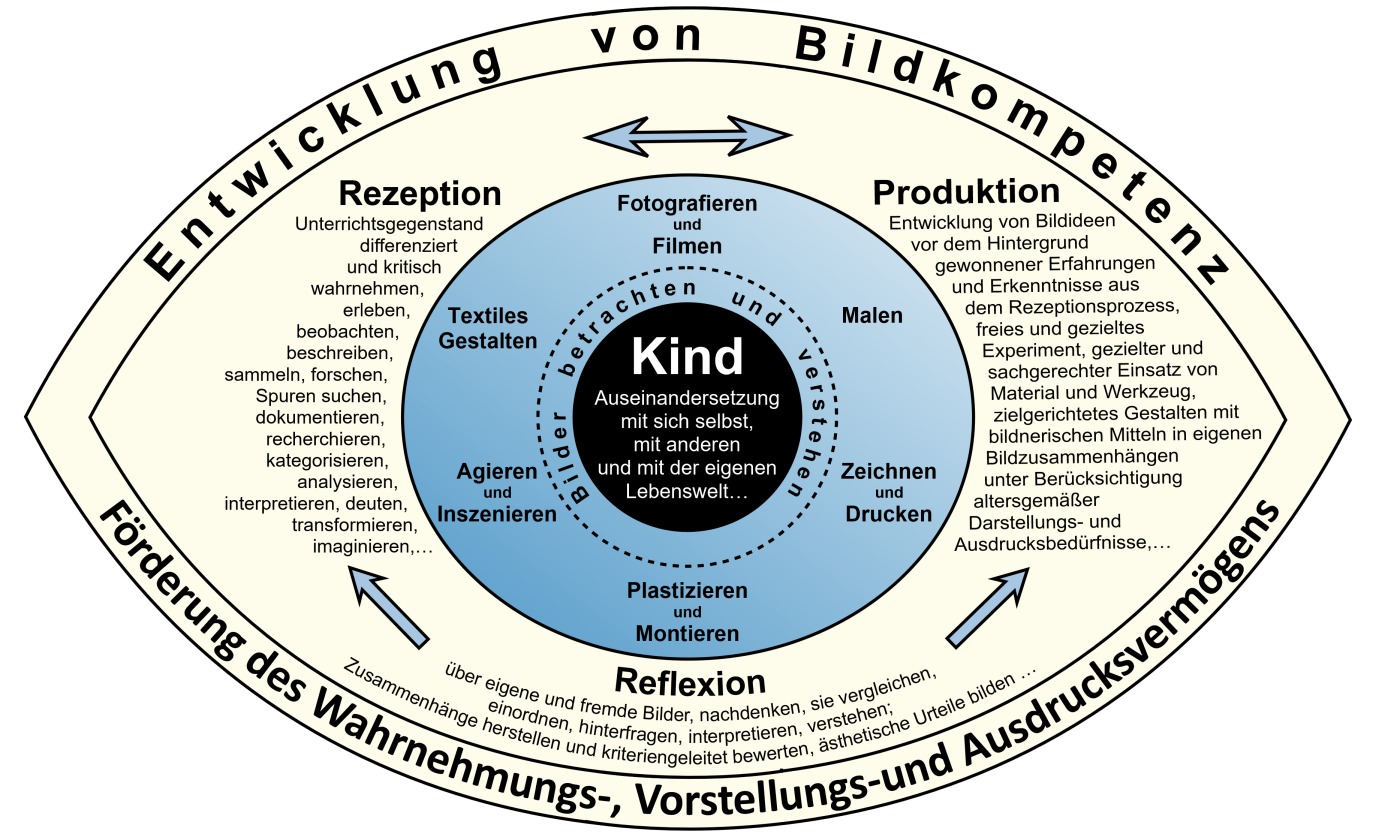 Das Fach Kunst in der Primarstufe leistet einen wichtigen Beitrag zur Entwicklung von Persönlichkeit und Identität sowie zur Förderung von Bildkompetenz. Dies kann gelingen, indem Kunstunterricht vielfältige Erfahrungs- und Erkenntnisprozesse ermöglicht, die Schülerinnen und Schüler vor allem darin unterstützen, ihr individuelles Wahrnehmungs-, Vorstellungs- und Ausdrucksvermögen sowie ihre Kreativität und Genussfähigkeit zu entwickeln und auszubauen. So kann Kunstunterricht nicht nur selbstbestimmtes und schöpferisch-gestalterisches Handeln fördern, sondern auch einen differenzierten Umgang mit Bildern ermöglichen und eine Orientierung in einer bildergeprägten Welt bieten.Daher werden folgende Aspekte im Kunstunterricht fokussiert:Produktive und rezeptive Prozesse sind stets zu verzahnen, wobei die Reflexion immanenter Bestandteil von Rezeption und Produktion ist.Vielfältige, individuelle Bildzugänge und Untersuchungsmöglichkeiten (vor allem produktiv-rezeptiver Art) werden an eigenen und fremden Bildern erprobt und reflektiert.Die Beschreibung von Wahrnehmungen, Bildern und (Gestaltungs-)Prozessen wird gefördert.Fachbegriffe (vgl. Ausführungen auf S. 50) werden inhaltlich geklärt und in handlungsbezogen Kontexten angewendet. Der sach- und fachgerechte Umgang mit Materialien und Werkzeugen wird gefördert.Sowohl freies und gezieltes Experimentieren als auch zunehmend zielgerichtetes bzw. intentionsorientiertes Gestalten werden initiiert und gefördert.Schülerorientierte Fragestellungen, eine vielseitige Aufgabenkultur und Methodenvielfalt orientieren sich an den Erfahrungsfeldern der Kinder, altersgemäßen Themen und Intentionen sowie Fachgegenständen.Eine vielseitige Aufgabenkultur deckt eine Bandbreite von offenen Aufgabenformaten (z.B. Aufgaben mit Projektcharakter) ab, ermöglicht Orientierung, Transparenz, individuelle Zugänge, Lösungswege und Lösungen sowie Prozessorientierung, Kooperation und Partizipation.Kunstunterricht bietet unterschiedliche Lern- und Arbeitsformen (z.B. Arbeiten in Projekten, Werkstattarbeit, Lernen an Stationen) und ein differenziertes Angebot unterschiedlicher unterrichtsmethodischer Zugriffe zur individuellen Förderung und Stärkung der Vielfalt.  genauere Ausführungen siehe Kapitel 2.3Die Lernumgebung ist im Rahmen der Möglichkeiten des Klassenraum-Prinzips lernförderlich, motivierend und zugleich funktional zu arrangieren (z.B. schneller Zugriff auf Sammelmappen und Dokumentationsportfolios/ -hefte der Schülerinnen und Schüler sowie auf einen Material- und Werkzeugpool, Veränderung der Sitzordnung u.a. für individuelle und kooperative Lernformen).FachbegriffeDie Fachkonferenz Kunst verständigt sich darauf, dass Schülerinnen und Schülern im Laufe der Grundschulzeit ein einheitliches Repertoire an Fachbegriffen kennlernen. Dieses ist nicht separater Inhalt des Unterrichts, sondern integrativer Bestandteil. Im Sinne eines sprachsensiblen Fachunterrichts wird hier die Bildungssprache von Anfang an in den Blick genommen. Es wird eine Beschränkung auf die wichtigsten Termini vereinbart, die in immer neuen Zusammenhängen eingebracht und benannt werden. Zur Übersichtlichkeit und Kontextualisierung werden im Folgenden die unterrichtsrelevanten Begriffe tabellarisch dargestellt.2.3	Grundsätze zur Differenzierung und individuellen FörderungIn Absprache mit der Lehrerkonferenz sowie unter Berücksichtigung des Schulprogramms hat die Fachkonferenz für das Fach Kunst die folgenden Grundsätze zur Differenzierung und individuellen Förderung beschlossen.Überfachliche Grundsätze:Ausführungen dazu: siehe schuleigenes Konzept zur individuellen Förderung und zum Gemeinsamen LernenFachliche Grundsätze:Insbesondere die fachdidaktischen und fachmethodischen Grundsätze (Kapitel 2.2.) sowie die Heterogenität der Schülerschaft hinsichtlich der kognitiven, motorischen und sprachlichen Voraussetzungen sowie der Fähigkeiten im Bereich der Sinneswahrnehmung (Gemeinsames Lernen) machen folgende Rahmenbedingungen erforderlich:Gestaltung der Lernumgebung/ AusstattungVielfalt an Gestaltungsmaterialien und -werkzeugen (z.B. Modelliermasse, Farbkasten, Farbstifte, Pinsel, Papier, Kleber, Scheren, auf Unterrichtsvorhaben bezogene Materialsammlungen wie Steine, Federn etc.)  barrierefreier Kunstraum mit ausreichend Platz – auch für kooperative und individuelle Lernformenauf die Unterrichtsvorhaben abgestimmte individuelle Formate zur Dokumentation aller Arbeits- bzw. Bildfindungsprozesse (z.B. Erfinder-/ Forscherhefte, Leporellos, Dokumentationsportfolios/ -hefte mit Unterrichtsergebnissen, Dokumentationsfotos, Aufgabenstellungen und Arbeitsblättern)vielseitiger Bilderfundus (z.B. Reproduktionen, Plakate, Postkarten, Fotos, Bildbände, Ausstellungskataloge, digitale Bildersätze, Drucke, Folien)diverse Apps (u.a. Foto und Film)  Konkretisierung siehe Kapitel 2.5Besuche außerschulischer Lernorte (wie Ateliers, Kunstmuseum, Theater, Bibliothek, Park, Wald)  Konkretisierung siehe Kapitel 3Rituale und RegelnAbsprachen mit Schülerinnen und Schülern zur Unterrichtsvorbereitung (Material, Grundausstattung)Einrichtung und Aufräumen des Arbeitsplatzes mit festen Regeln (Visualisierung)visualisiertes, eingeübtes Classroom-Management (z.B.: achtsamer, strukturierter Materialeinsatz, Organisation produktiver Unterrichtsphasen)Feedbackrunden(Gestalterisch) Herausfordernde, prozessorientierte AufgabenAufgaben, die individuelle Zugänge, Lösungswege und Lösungen ermöglichen, somit die Wahrnehmung sensibilisieren sowie das Vorstellungs- und Ausdrucksvermögen und die Genussfähigkeit fördern (z.B. Sammeln, Einfühlen, Nachstellen, Imaginieren) offene (Experimentier-)Aufgaben mit Wahlmöglichkeiten, die das individuelle Interesse aufgreifen und die Kreativität fördernAufgabenformate, die Anforderungen und (Gestaltungs-)Kriterien transparent machen und eine Reflexion darüber ermöglichenAufgabenstellungen, in denen unterschiedliche Vorgehensweisen aufgezeigt werden (z.B. mögliche Verfahren zur Beschreibung, Untersuchung und Deutung von Bildern) Präsentation von Prozessen und Produkten im Rahmen des Unterrichts bzw. Vorstellung in schulinternen oder ggf. öffentlichen Ausstellungen oder/ und bei außerschulischen Wettbewerben sowie auf der Homepage der Schule (unter Beachtung der Datenschutzgrundverordnung) DifferenzierungsmaßnahmenUnterstützungsformen und -materialien für die Ideenfindung/ Entwicklung von Gestaltungsinteresse und Fantasie (z.B. aspektgeleitete Traumreisen und Bildbetrachtungen, (Bilder-)Geschichten, Assoziationen in Wort und/ oder Bild oder in Form von Gegenständen, Musik)Instruktionen zum Gebrauch von Werkzeugen und im Umgang mit Technik(en) – auch in Form von Hilfskarten in Wort und/ oder BildProzessstrukturierende Hinweise (z.B. Visualisierungen des Unterrichtsvorhabens und der Ergebnisse aus dem Unterricht, Scaffolding)Denkansätze, Zusammenhänge sowie Wissen durch individualisierte Visualisierungsformen darstellen, strukturieren und organisieren (z.B. Sketchnotes, Cluster erstellen)Unterstützungsformen und -materialien wie z.B. Wortspeicher mit Fachbegriffen, Adjektiven oder Satzanfängen für u.a. Bild-, Material- und VorgehensbeschreibungenLernformen WerkstattarbeitProjektExpertenrunde, Gespräch, DialogPräsentation (z.B. Museumsgang, Vortrag)Einzel-, Partner- und (arbeitsteilige) Gruppenarbeit (funktionale Rollen)2.4	Grundsätze der Leistungsbewertung und LeistungsrückmeldungHinweis:Die Fachkonferenz trifft Vereinbarungen zu Bewertungskriterien und deren Gewichtung. Ziel dabei ist, eine Transparenz von Bewertungen zu gewährleisten. Grundlagen der Vereinbarungen sind § 48 SchulG, § 5 AO-GS sowie die Angaben in Kapitel 3 Leistungen fördern und bewerten des Kernlehrplans.Überfachliche Grundsätze:Ausführungen dazu: siehe schuleigenes Leistungskonzept Fachliche Grundsätze: Auf der Grundlage von § 48 SchulG, § 5 AO-GS sowie Kapitel 3 des Lehrplans Kunst hat die Fachkonferenz für das Fach Kunst die nachfolgenden Grundsätze zur Leistungsbewertung und Leistungsrückmeldung beschlossen. Grundsätze zur Leistungsbewertung im Beurteilungsbereich „Sonstige Leistungen“: Der Beurteilungsbereich „Sonstige Leistungen im Unterricht“ erfasst die im Unterrichtsgeschehen durch mündliche, schriftliche und praktische Beiträge erkennbare Kompetenzentwicklung der Schülerinnen und Schüler. Der Stand der Kompetenzentwicklung wird sowohl durch kontinuierliche Beobachtung während des Schuljahres (Prozess der Kompetenzentwicklung) als auch durch punktuelle Überprüfungen (Stand der Kompetenzentwicklung) festgestellt. Die Leistungsbewertung ist grundsätzlich kriterienorientiert und soll sowohl individuelle Gestaltungsspielräume als auch alle drei Anforderungsbereiche angemessen berücksichtigen. Sie ist für Schülerinnen und Schüler transparent anzulegen, z.B. durch:gemeinsame Festlegung der Kriterien mit den Schülerinnen und Schülernkriteriengeleitete BeobachtungsbögenBewertungskriterien:Die Bewertungskriterien für eine Leistung müssen für Schülerinnen und Schüler transparent, klar und nachvollziehbar sein. Die folgenden allgemeinen Kriterien gelten für die Beurteilung der gestaltungspraktischen, mündlichen und schriftlichen Beiträge:Qualität der BeiträgeKontinuität der Beiträgekriteriengeleitete Umsetzung von Lernaufgaben KomplexitätSelbstständigkeit im ArbeitsprozessReflexion des eigenen Handelnsökonomischer Umgang mit Ressourcen (wie Zeit, Material, Arbeitsabläufe)Einlassen auf und konstruktiver Umgang mit Beratungbei GruppenarbeitenEinbringen in die Arbeit der GruppeDurchführung fachlicher Arbeitsanteileinhaltsbezogene Verwendung von FachbegriffenZum Beurteilungsbereich „Sonstige Leistungen im Unterricht“ zählen – mit Blick auf deren mögliche Bewertungskriterien – u.a.:gestaltungspraktische Beiträge unter Berücksichtigung des Prozesses und/ oder des Standes der Kompetenzentwicklung: (z.B. individuelle oder gemeinschaftliche bildnerische Gestaltungsprodukte – sowohl Endergebnisse als auch Zwischenprodukte, Prozessdokumentationen, Präsentationen):mögliche Bewertungskriterien für Gestaltungsprodukte: Ideenreichtum, Originalität, ungewöhnliche und innovative Lösungswege und Lösungen finden, individuelle Bildideen nachvollziehbar zum Ausdruck bringen, ziel- und sachgerechter Umgang mit Materialien/ Werkzeugen/ Techniken, intentionsgerechter Umgang mit bildnerischen Mitteln und Strategien, Bezugnahme auf Ergebnisse und Erkenntnisse aus Experimenten, Differenziertheit der Gestaltungmögliche Bewertungskriterien für Experimente, Entwürfe etc.: (Material-)Vielfalt, Ideenreichtum bzgl. Materialauswahl und Vorgehensweisenmögliche Bewertungskriterien für Sammlungen, Dokumentationsportfolios etc.: Originalität und Individualität als Stifter von Gestaltungsanlässen, Übersichtlichkeit, Nachvollziehbarkeitmögliche Bewertungskriterien für Präsentationen: Nachvollziehbarkeit, Anschaulichkeit, Strukturiertheit, Adressatenorientierungmündliche Beiträge unter Berücksichtigung des Prozesses und/ oder des Standes der Kompetenzentwicklung (z.B. in unterschiedlichen Sozial-, Lehr- und Arbeitsformen, in individuellen Beratungssituationen sowie bei Zwischenbesprechungen, bei Präsentationen):mögliche Bewertungskriterien für Feedback- und Präsentations-Situationen etc.: Reflexionen über Gestaltungsprozesse und Produkte an fachlichen/ themenbezogenen Beurteilungskriterien ausrichten und dabei verständlich kommunizieren, Fragen stellen, sich auf etwas/ andere beziehen, Stellung beziehen, Urteile begründet äußern und vergleichen, wertschätzender Umgang mit anderen Sichtweisen, Feedback-Regeln berücksichtigenschriftliche Beiträge unter Berücksichtigung des Prozesses und/ oder des Standes der Kompetenzentwicklung (z.B. individuell oder kooperativ erstellte Arbeitsergebnisse):mögliche Bewertungskriterien für (Planungs-)Notizen, verschriftlichte Erfahrungen und Erkenntnisse aus Experimenten, Plakate, kriterienorientierte Selbsteinschätzungsbögen etc.: Nachvollziehbarkeit, Strukturiertheit, Übersichtlichkeit und insbesondere bei Plakaten Anschaulichkeit, SachbezogenheitErfahrungen aber auch Fähigkeiten wie Kreativität, Neugier, Offenheit, Empathie, Toleranz, Wahrnehmungsvermögen, Vorstellungsvermögen und Frustrationstoleranz sind in besonderem Maße individuell geprägt und entziehen sich weitgehend einer standardisierten Überprüfung. Daher werden diese besonders in den Blick genommen, gefördert und entwickelt. Hierbei ist unbedingt zu berücksichtigen, dass sie nicht im Sinne einer Notengebung zu bewerten sind.Grundsätze der Leistungsrückmeldung und Beratung:Die Leistungsrückmeldung erfolgt in mündlicher und schriftlicher Form bei Elternsprechtagen, in Schülerinnen- und Schülergesprächen, mittels (Selbst-)Evaluationsbögen oder in individuelle Beratungen sowie grundsätzlich prozess- und produktorientiert.Neben den Vorgaben des Lehrplans Kunst verständigt sich die Fachkonferenz darauf, dass die Lernenden mit zunehmendem Alter im Sinne der nachvollziehbaren und transparenten Einschätzung fremder und eigener Lernleistungen an der Leistungsbeurteilung angemessen zu beteiligen sind. So sollen im Unterricht (Selbst-)Beobachtungs- bzw. Einschätzungsbögen erstellt und andere Verfahren zur individuellen Überprüfung, als Mittel der Transparenz sowie zur (Selbst-)Reflexion der Schülerinnen und Schüler im Hinblick auf Bewertungskriterien und den erreichten Stand der Kompetenzentwicklung durchgeführt und dokumentiert werden.In diesem Zusammenhang nehmen die kontinuierlich durchgeführten Reflexionen und die Zwischen- bzw. Endergebnisse, die den Arbeitsprozess dokumentieren, einen besonderen Stellenwert ein.2.5	Lehr- und LernmittelDie Fachkonferenz erstellt eine Übersicht über die verbindlich eingeführten Lehr- und Lernmittel, ggf. mit Zuordnung zu Jahrgangsstufen (ggf. mit Hinweisen zum Elterneigenanteil).Die Übersicht kann durch eine Auswahl fakultativer Lehr- und Lernmittel (z. B. Fachzeitschriften, Sammlungen von Arbeitsblättern, Angebote im Internet) als Anregung zum Einsatz im Unterricht ergänzt werden.Die zugrunde gelegten Lehrwerke sind in diesem Beispiel aus wettbewerbsrechtlichen Gründen nicht genannt. Eine Liste der zulässigen Lehrmittel für das Fach kann auf den Seiten des Schulministeriums eingesehen werden:https://www.schulministerium.nrw.de/BiPo/VZL/lernmittelDie Fachkonferenz Kunst hat sich auf folgende Materialien und Medien geeinigt:Grundausstattung jeder Schülerin/ jedes Schülers nach Ausstattungsliste (z.B. Bleistifte, Farbstifte, Farbkasten, Pinsel, Schere, Sammelmappe)Material- und Werkzeugkisten zu den Unterrichtsvorhabenschuleigene Bildersammlung (Reproduktionen, Plakate, Postkarten, Fotos, Bildbände, Ausstellungskataloge, digitale Bildersätze, Drucke, Folien, Reproduktionen)schuleigene Filmsammlung (u.a. Edmond)schuleigene Bilderbücher mit Bezug zum Kunstunterrichtausgewählte Apps xy (u.a. Foto und Film)ausgewählte weltweite virtuelle Führungen an besonderen Orten xyausgewählte Fachzeitschrift xyRegelungen zu Verbrauchsmaterialien (Papier, Mal- und Zeichenmaterial etc.) werden zu Schuljahresbeginn getroffen. Zur Umsetzung der Unterrichtsvorhaben können Gebrauchsmaterialien über Sponsoring beschafft und durch Sachspenden ergänzt werden.Die Lehrerkonferenz hat sich zu Beginn des Schuljahres darüber hinaus auf die nachstehenden Hinweise geeinigt, die bei der Umsetzung des schulinternen Lehrplans ergänzend zur Umsetzung der Ziele des Medienkompetenzrahmens NRW eingesetzt werden können. Bei den Materialien handelt es sich nicht um fachspezifische Hinweise, sondern es werden zur Orientierung allgemeine Informationen zu grundlegenden Kompetenzerwartungen des Medienkompetenzrahmens NRW gegeben, die parallel oder vorbereitend zu den unterrichtsspezifischen Vorhaben eingebunden werden können. Ausführungen dazu: siehe schuleigenes Medienkonzept Digitale Medien / digitales ArbeitenErstellung von Erklärvideos: https://medienkompetenzrahmen.nrw/unterrichtsmaterialien/detail/erklaervideos-im-unterricht/ (letzter Zugriff 20.02.2021)Erstellung von Tonaufnahmen: https://medienkompetenzrahmen.nrw/unterrichtsmaterialien/detail/das-mini-tonstudio-aufnehmen-schneiden-und-mischen-mit-audacity/ (letzter Zugriff 20.02.2021)Rechtliche Grundlagen Urheberrecht – Rechtliche Grundlagen und Open Content: https://medienkompetenzrahmen.nrw/unterrichtsmaterialien/detail/urheberrecht-rechtliche-grundlagen-und-open-content/ (letzter Zugriff 20.02.2021)Creative Commons Lizenzen:https://medienkompetenzrahmen.nrw/unterrichtsmaterialien/detail/creative-commons-lizenzen-was-ist-cc/ (letzter Zugriffs 20.02.2021)Allgemeine Informationen Daten- und Informationssicherheit:https://www.medienberatung.schulministerium.nrw.de/Medienberatung/Datenschutz-und-Datensicherheit/ (letzter Zugriff 20.02.2021)3	Entscheidungen zu fach- oder unterrichtsverbindenden Projekten Die Fachkonferenz erstellt eine Übersicht zu fächerverbindenden Projekten, trifft fachbezogene und übergreifende Absprachen, z. B. zur Arbeitsteilung bei der Entwicklung Curricula übergreifender Kompetenzen (ggf. Methodentage, Projektwoche, Schulprofil…) und über eine Nutzung besonderer außerschulischer Lernorte.Bezugnehmend auf die im Lehrplan ausgewiesenen Aufgaben und Ziele des Faches Kunst ergeben sich in der Anbahnung, Entwicklung, Vertiefung und Festigung der Bildkompetenz Möglichkeiten der Synergiebildung durch Vernetzung mit anderen Fächern der Primarstufe.Fachübergreifende VereinbarungenI Absprachen zur Erfüllung der Querschnittsaufgaben in allen Fächern:Es finden regelmäßig Absprachen statt, in welcher Form die Querschnittsaufgaben in den einzelnen Fächern Berücksichtigung finden.II Absprachen zur nachhaltigen Entwicklung und Festigung fachübergreifender Kompetenzen:In vertieftem Maße erlangen Schülerinnen und Schüler Orientierung sowie soziale und personale Kompetenzen durch nachvollziehbare Lebensweltbezüge, welche insbesondere im Unterricht der Fächer Sachunterricht, Praktische Philosophie, Deutsch, Religion, aber auch der Fächer Musik und Englisch (Jahrgang 3/4) ihre weitere Anwendung und Vertiefung erfahren,auf individuelle als auch gemeinsame Ergebnisse abzielende Gesprächskompetenzen, hier insbesondere mit Blick auf den Unterricht in den Fächern Deutsch und Englisch (Jahrgang 3/4),eine bzgl. des erweiterten Bildbegriffs fundamentale Bildkompetenz, die im Unterricht der anderen Fächer, hier insbesondere Sachunterricht, Religion, Deutsch, Musik, genutzt und weiterentwickelt wird.Die erlangte Bildkompetenz befähigt Schülerinnen und Schüler zur Beschreibung, Untersuchung und Deutung von Bildern aus Vergangenheit und Gegenwart, hier vor allem in den Fächern Sachunterricht, Praktische Philosophie, Religion,zu kreativem Wahrnehmungs- und Handlungsvermögen in allen Fächern der Primarstufe (z.B. innovative und kreative Denk- und Verfahrensweisen bzw. Problemlösestrategien),zur Produktion, Rezeption und Reflexion kontext- und adressatenbezogener analoger und digitaler Präsentationsformen in allen Fächern der Primarstufe,zu intra- und interkultureller Teilhabe und Verantwortung insbesondere in den Fächern Sachunterricht, Deutsch, Englisch (Jahrgang 3/4), Praktische Philosophie, Religion (z.B. Wertebildung, kulturelle Diversität und Identität, Gerechtigkeit, Menschenrechte, demografischer Wandel, demokratische Prozesse).Auf o.g. Grundlage hat die Fachkonferenz folgende Beschlüsse gefasst:Im Kunstunterricht werden regelmäßig Verknüpfungen (fächerübergreifend oder -verbindend) zu den anderen Fächern durch die Lehrkraft hergestellt. Hinweise zu möglichen Kooperationsfächern werden in den Unterrichtsvorhaben ausgewiesen (Kapitel 2.1, Übersicht über die Unterrichtsvorhaben).  Darüber hinaus hat die Fachkonferenz Kunst gemeinsam mit den jeweils anderen Fachkonferenzen folgende verbindliche fächerübergreifende Unterrichtsvorhaben vereinbart:Jahrgang 1: Mein Bild von der Natur – Wir erforschen die Oberflächenstrukturen von Naturmaterialien mit verschiedenen Techniken und entwickeln daraus Bildideen für Fantasietiere und -landschaften (Kooperation zwischen den Fächern Evangelische Religion, Katholische Religion, Praktische Philosophie und Kunst, UV-Karte S. 20)   Jahrgang 2: Briefe schreiben und gestalten – Wir erforschen gemalte, gezeichnete und geschriebene Künstlerinnen- und Künstlerbriefe und entwickeln daraus Ideen für die Gestaltung unserer eigenen Briefe (Kooperation zwischen den Fächern Deutsch und Kunst, UV-Karte S. 22)Jahrgang 3: In (andere) Rollen schlüpfen – Wir entdecken die Bedeutung und Funktion von Masken aus Kultur und Kunst und finden Ideen für eigene Maskengestaltungen und -inszenierungen (Kooperation zwischen den Fächern Evangelische Religion, Katholische Religion, Praktische Philosophie und Kunst, UV-Karte S. 41)Jahrgang 4: Das „kleine“ Olympia – Wir erforschen Menschen in Bewegung und stellen Bewegungsabläufe dar (Kooperation zwischen den Fächern Mathematik, Sport und Kunst, UV-Karte S. 44)Nutzung außerschulischer Lernorte und Kooperation mit externen PartnernDie Nutzung außerschulischer Lernorte, die Kooperation mit externen (Lern-)Partnern sowie die Besuche von Expertinnen und Experten sind bedeutende Bestandteile des Unterrichts. Neben der verbindlichen Berücksichtigung der in den Übersichten über die Unterrichtsvorhaben ausgewiesen Lernorte bzw. Partner, besteht für die Lehrkraft die Möglichkeit, weitere Angebote wahrzunehmen:Außerschulische Lernorte (inkl. verbindliche Anbindung an Unterrichtsvorhaben) Druckwerkstatt xyAteliers xyMuseum xystädtisches Umfeld (Häuserfassaden etc.)Wald und WieseParkTeich, Bachweltweite virtuelle Führungen an besonderen Orten BibliothekTheater xyKooperationen mit externen Partnern (inkl. verbindliche Anbindung an Unterrichtsvorhaben)Wettbewerb(e) xyHandwerksbetrieb xy von Frau/ Herr xyUnternehmen xy von Frau/ Herr xylokale Künstlerinnen und Künstler xyDer Beitrag des Faches Kunst zum Konzept der durchgängigen Sprachbildung Im Unterricht wird besonderer Wert auf kommunikative Durchdringung und Erkenntnisgewinnung in Partner-, Gruppen- oder Klassenverbandsarbeit gelegt. Kommunikation dient dabei der Problemfindung und Problembeschreibung, der Entwicklung und Diskussion der Lösungsansätze, der Beurteilung der Ergebnisse sowie als Möglichkeit des individuellen Ausdrucks von subjektiven Wahrnehmungen, Emotionen, Assoziationen, Einschätzungen und Ansichten.Eine angemessene Verbalisierung muss eingeübt werden und dient dem Erwerb einer fundierten Sprachkompetenz und dem Aufbau eines gesicherten Repertoires an Fachbegriffen. (ausführliche Hinweise hierzu siehe Fachbegriffe Kapitel 2.2. und weitere sprachsensible Aspekte in Kapitel 1, Kapitel 2.3 sowie in Kapitel 3 oben) Ergänzende allgemeine Hinweise zur durchgängigen Sprachbildung sind in den Richtlinien zu finden.4	Qualitätssicherung und Evaluation Der schulinterne Arbeitsplan stellt keine starre Größe dar, sondern ist als „dynamisches Dokument“ zu betrachten. Dementsprechend sind die Inhalte stetig zu überprüfen, um ggf. Modifikationen vornehmen zu können. Die Fachkonferenz trägt durch diesen Prozess zur Qualitätsentwicklung und damit zur Qualitätssicherung des Faches bei.Die unterrichtliche Qualität wird gesichert, indem auf Grundlage von systematisch gewonnenen Informationen über Prozesse und Ergebnisse im Kunstunterricht geeignete Maßnahmen zur Unterrichtsentwicklung, zur Unterstützung sowie zur individuellen Förderung aller Schülerinnen und Schüler erarbeitet und umgesetzt werden. Die Informationen werden gewonnen u.a. durch das Beobachten und Dokumentieren vonProzessen im Unterricht, Gesprächen mit Schülerinnen und Schülern über das Lernen und die Unterrichtsgestaltung.Auch finden regelmäßig lerngruppenübergreifende Unterrichtsphasen in Lehrerteams, kriteriengestützte Auswertungen der Unterrichtsergebnisse sowie kollegiale Unterrichtshospitationen statt. Die Unterstützung von fachfremd unterrichtenden Kolleginnen und Kollegen steht besonders im Vordergrund. Maßnahmen der fachlichen Qualitätssicherung:Überarbeitungs- und Planungsprozess:Eine Evaluation erfolgt jährlich im Rahmen der Fachkonferenzarbeit. Sie dient der Anpassung des schulinternen Lehrplans unter Beachtung der Voraussetzungen der Schülerschaft und der schulischen Bedingungen. Die vorliegende Checkliste wird als Instrument einen solchen Bilanzierung genutzt. In einer Lehrerkonferenz werden die Erfahrungen der Fachkonferenz Kunst ausgewertet, diskutiert und notwendige Konsequenzen formuliert. Nach der jährlichen Evaluation arbeitet die Fachkonferenz die Änderungsvorschläge in den schulinternen Lehrplan ein. Insbesondere verständigt sie sich über alternative Materialien, Kontexte und die Zeitkontingente der einzelnen UnterrichtsvorhabenCheckliste zur EvaluationZielsetzung: Der schulinterne Lehrplan ist als „dynamisches Dokument“ zu sehen. Dementsprechend sind die dort getroffenen Absprachen stetig zu überprüfen, um ggf. Modifikationen vornehmen zu können. Die Fachkonferenzmitglieder tragen durch diesen Prozess zur Qualitätsentwicklung und damit zur Qualitätssicherung des Faches Kunst bei.Prozess: Die Überprüfung erfolgt jährlich. Zu Schuljahresbeginn werden die Erfahrungen des vergangenen Schuljahres in der Fachkonferenz ausgetauscht, bewertet und eventuell notwendige Konsequenzen formuliert, die der Lehrerkonferenz vorgestellt werden.Die Checkliste dient dazu, mögliche Probleme, Entwicklungspotenziale und entsprechende Handlungsbedarfe in der fachlichen Arbeit festzustellen und zu dokumentieren, Beschlüsse der Fachkonferenz zur Fachgruppenarbeit in übersichtlicher Form festzuhalten sowie die Durchführung der Beschlüsse zu kontrollieren und zu reflektieren.In der nachfolgenden Übersicht über die Unterrichtsvorhaben wird die für alle Lehrerinnen und Lehrer gemäß Lehrerkonferenzbeschluss verbindliche Verteilung der Unterrichtsvorhaben dargestellt. Die Übersicht dient dazu, allen am Bildungsprozess Beteiligten einen schnellen Überblick über Themen bzw. Fragestellungen der Unterrichtsvorhaben zu verschaffen. Dadurch soll verdeutlicht werden, welches Wissen und welche Fähigkeiten in den jeweiligen Unterrichtsvorhaben besonders gut zu erwerben sind und welche Aspekte deshalb im Unterricht hervorgehoben thematisiert werden sollten. Der ausgewiesene Zeitbedarf versteht sich als grobe Orientierungsgröße, die nach Bedarf über- oder unterschritten werden kann. Der schulinterne Arbeitsplan ist so gestaltet, dass er zusätzlichen Spielraum für Vertiefungen, besondere Interessen von Schülerinnen und Schülern, aktuelle Themen bzw. die Erfordernisse anderer besonderer Ereignisse (z.B. Klassenfahrten o.Ä.) belässt. Abweichungen über die notwendigen Absprachen hinaus sind im Rahmen des pädagogischen Gestaltungsspielraumes der Lehrkräfte möglich. Sicherzustellen bleibt allerdings auch hier, dass im Rahmen der Umsetzung der Unterrichtsvorhaben insgesamt alle Kompetenzerwartungen des Lehrplans Berücksichtigung finden.Thema: Das bin ich! – Zeichnend und malend individuelle Bildzeichen für die Darstellung der eigenen Person in unterschiedlichen Kontexten finden, vergleichen und weiterentwickelnThema: Das bin ich! – Zeichnend und malend individuelle Bildzeichen für die Darstellung der eigenen Person in unterschiedlichen Kontexten finden, vergleichen und weiterentwickelnZeitumfang:circa 14 Ustd.Klasse/ Jahrgang: SEPBereiche:Bilder betrachten und verstehen, Malen, Zeichnen und Drucken, Agieren und InszenierenBereiche:Bilder betrachten und verstehen, Malen, Zeichnen und Drucken, Agieren und InszenierenBereiche:Bilder betrachten und verstehen, Malen, Zeichnen und Drucken, Agieren und InszenierenBereiche:Bilder betrachten und verstehen, Malen, Zeichnen und Drucken, Agieren und InszenierenKompetenzerwartungen:Bilder betrachten und verstehen Die Schülerinnen und Schülerbetrachten mit Hilfe individueller Zugänge differenziert und beschreiben ihre Sinneseindrücke (Optik, Haptik, Akustik),benennen und vergleichen subjektive Wahrnehmungen, Emotionen und Assoziationen bei der Betrachtung von Bildern bezogen auf eine leitende Fragestellung,beschreiben ausgewählte Bilder aspektgeleitet und formulieren erste Deutungsansätze – auch als Denkanstoß für eigene Gestaltungsideen, vergleichen Bilder aus verschiedenen Zeiten sowie Kulturen und beschreiben Unterschiede,äußern sich fremden Sichtweisen, Gestaltungsprozessen und -produkten gegenüber wertschätzend und sachbezogen,erstellen und begründen angeleitet Dokumentations-/ Präsentationsformen für Produkte und Prozesse.MalenDie Schülerinnen und Schülerrealisieren themenorientiert individuelle Bildideen durch den Einsatz malerischer Gestaltungsmittel und Werkzeuge.Zeichnen und Drucken Die Schülerinnen und Schülerentwickeln eigene Bildzeichen (Mensch, Tier, Raum) bei der Realisation ihrer Bildabsichten weiter, realisieren themenorientiert individuelle Bildideen durch den Einsatz zeichnerischer und druckgrafischer Gestaltungsmittel sowie Verfahren.Agieren und InszenierenDie Schülerinnen und Schülerexperimentieren mit Möglichkeiten der Veränderung der eigenen Person (Verkleiden), von Alltagsgegenständen und Räumen (Licht, Geräusche) und erläutern deren Wirkungen.Kompetenzerwartungen:Bilder betrachten und verstehen Die Schülerinnen und Schülerbetrachten mit Hilfe individueller Zugänge differenziert und beschreiben ihre Sinneseindrücke (Optik, Haptik, Akustik),benennen und vergleichen subjektive Wahrnehmungen, Emotionen und Assoziationen bei der Betrachtung von Bildern bezogen auf eine leitende Fragestellung,beschreiben ausgewählte Bilder aspektgeleitet und formulieren erste Deutungsansätze – auch als Denkanstoß für eigene Gestaltungsideen, vergleichen Bilder aus verschiedenen Zeiten sowie Kulturen und beschreiben Unterschiede,äußern sich fremden Sichtweisen, Gestaltungsprozessen und -produkten gegenüber wertschätzend und sachbezogen,erstellen und begründen angeleitet Dokumentations-/ Präsentationsformen für Produkte und Prozesse.MalenDie Schülerinnen und Schülerrealisieren themenorientiert individuelle Bildideen durch den Einsatz malerischer Gestaltungsmittel und Werkzeuge.Zeichnen und Drucken Die Schülerinnen und Schülerentwickeln eigene Bildzeichen (Mensch, Tier, Raum) bei der Realisation ihrer Bildabsichten weiter, realisieren themenorientiert individuelle Bildideen durch den Einsatz zeichnerischer und druckgrafischer Gestaltungsmittel sowie Verfahren.Agieren und InszenierenDie Schülerinnen und Schülerexperimentieren mit Möglichkeiten der Veränderung der eigenen Person (Verkleiden), von Alltagsgegenständen und Räumen (Licht, Geräusche) und erläutern deren Wirkungen.Kompetenzerwartungen:Bilder betrachten und verstehen Die Schülerinnen und Schülerbetrachten mit Hilfe individueller Zugänge differenziert und beschreiben ihre Sinneseindrücke (Optik, Haptik, Akustik),benennen und vergleichen subjektive Wahrnehmungen, Emotionen und Assoziationen bei der Betrachtung von Bildern bezogen auf eine leitende Fragestellung,beschreiben ausgewählte Bilder aspektgeleitet und formulieren erste Deutungsansätze – auch als Denkanstoß für eigene Gestaltungsideen, vergleichen Bilder aus verschiedenen Zeiten sowie Kulturen und beschreiben Unterschiede,äußern sich fremden Sichtweisen, Gestaltungsprozessen und -produkten gegenüber wertschätzend und sachbezogen,erstellen und begründen angeleitet Dokumentations-/ Präsentationsformen für Produkte und Prozesse.MalenDie Schülerinnen und Schülerrealisieren themenorientiert individuelle Bildideen durch den Einsatz malerischer Gestaltungsmittel und Werkzeuge.Zeichnen und Drucken Die Schülerinnen und Schülerentwickeln eigene Bildzeichen (Mensch, Tier, Raum) bei der Realisation ihrer Bildabsichten weiter, realisieren themenorientiert individuelle Bildideen durch den Einsatz zeichnerischer und druckgrafischer Gestaltungsmittel sowie Verfahren.Agieren und InszenierenDie Schülerinnen und Schülerexperimentieren mit Möglichkeiten der Veränderung der eigenen Person (Verkleiden), von Alltagsgegenständen und Räumen (Licht, Geräusche) und erläutern deren Wirkungen.Kompetenzerwartungen:Bilder betrachten und verstehen Die Schülerinnen und Schülerbetrachten mit Hilfe individueller Zugänge differenziert und beschreiben ihre Sinneseindrücke (Optik, Haptik, Akustik),benennen und vergleichen subjektive Wahrnehmungen, Emotionen und Assoziationen bei der Betrachtung von Bildern bezogen auf eine leitende Fragestellung,beschreiben ausgewählte Bilder aspektgeleitet und formulieren erste Deutungsansätze – auch als Denkanstoß für eigene Gestaltungsideen, vergleichen Bilder aus verschiedenen Zeiten sowie Kulturen und beschreiben Unterschiede,äußern sich fremden Sichtweisen, Gestaltungsprozessen und -produkten gegenüber wertschätzend und sachbezogen,erstellen und begründen angeleitet Dokumentations-/ Präsentationsformen für Produkte und Prozesse.MalenDie Schülerinnen und Schülerrealisieren themenorientiert individuelle Bildideen durch den Einsatz malerischer Gestaltungsmittel und Werkzeuge.Zeichnen und Drucken Die Schülerinnen und Schülerentwickeln eigene Bildzeichen (Mensch, Tier, Raum) bei der Realisation ihrer Bildabsichten weiter, realisieren themenorientiert individuelle Bildideen durch den Einsatz zeichnerischer und druckgrafischer Gestaltungsmittel sowie Verfahren.Agieren und InszenierenDie Schülerinnen und Schülerexperimentieren mit Möglichkeiten der Veränderung der eigenen Person (Verkleiden), von Alltagsgegenständen und Räumen (Licht, Geräusche) und erläutern deren Wirkungen.Didaktische bzw. methodische Zugänge:Das bin ich! – Körper- und Gesichtsmerkmale der eigenen Person wahrnehmen, beobachten und beschreiben, auch mit Blick auf Details wie Erscheinungsform von Nase, Mund, Augen, Wimpern, Augenbrauen, Frisur, Hals, Hände, Kleidung etc.Erproben, Reflektieren und bewusstes Einsetzen von Mimik, Gestik, und Körpersprache in spielerischen Kontexten - Fotografieren als Möglichkeit der Dokumentation nutzenFinden von zeichnerischen und malerischen Bildlösungen für die Darstellung der eigenen Person unter Einsatz der zuvor gewonnenen ErkenntnisseWahrnehmen und Vergleichen der unterschiedlichen Bildzeichen und Bildlösungen für die SelbstbildnisseAnlegen einer Ich-Mappe mit den ersten Selbstbildnissen als Ausgangspunkt für die wiederholte Auseinandersetzung mit der Darstellung der eigenen Person in verschiedenen Kontexten, wie „Ich und…“  (Freunde und Familie, Spielzeug, Tier etc.); „Ich beim…“ (Spiel, Sport, Essen etc.); „Ich als…“ (Berufswunsch, Zukunftsvorstellung etc.)Themenbezogene Kunstwerke betrachten und über unterschiedliche methodische Zugänge als Inspirationsquelle für eigene Bildideen nutzenRealisieren und Reflektieren eigener kontextbezogener Bildlösungen mit Blick auf Inhalt sowie Ausdifferenzierung und Variation von BildzeichenPräsentieren und Ausstellen der Ich-Mappen mit Zwischen- und Endergebnissen, wie gemalte und gezeichnete Selbstbildnisse, Fotos der Kinder in unterschiedlichen Rollen, mit verschiedenen Gesichtsausdrücken und Körperpositionen etc.Materialien/ Medien/ außerschulische Angebote:Spiegel, LupeZeichen- und Malwerkzeuge/ Foto-WerkzeugSammlung von Gegenständen und Abbildungen aus den Lebensbereichen der Kinder (z.B.: Spielzeug, Essen, Tiere, Tätigkeiten, Berühmtheiten etc.)Themenbezogene Kunstwerke und Kinderbildnisse aus versch. Epochen, die Kinder in verschiedenen Zeiten, Spiel- und Lebenssituationen darstellenHilfestellung für die Beschreibung von Körper- und Gesichtsmerkmalen Ich-Mappe/ PortfolioSprachliche und strukturierende Unterstützungsmaterialien (z.B. Adjektivlisten, Wortspeicher, Satzanfänge, Feedbackkarten etc.) Visualisierte GestaltungskriterienMaterialien/ Medien/ außerschulische Angebote:Spiegel, LupeZeichen- und Malwerkzeuge/ Foto-WerkzeugSammlung von Gegenständen und Abbildungen aus den Lebensbereichen der Kinder (z.B.: Spielzeug, Essen, Tiere, Tätigkeiten, Berühmtheiten etc.)Themenbezogene Kunstwerke und Kinderbildnisse aus versch. Epochen, die Kinder in verschiedenen Zeiten, Spiel- und Lebenssituationen darstellenHilfestellung für die Beschreibung von Körper- und Gesichtsmerkmalen Ich-Mappe/ PortfolioSprachliche und strukturierende Unterstützungsmaterialien (z.B. Adjektivlisten, Wortspeicher, Satzanfänge, Feedbackkarten etc.) Visualisierte GestaltungskriterienMaterialien/ Medien/ außerschulische Angebote:Spiegel, LupeZeichen- und Malwerkzeuge/ Foto-WerkzeugSammlung von Gegenständen und Abbildungen aus den Lebensbereichen der Kinder (z.B.: Spielzeug, Essen, Tiere, Tätigkeiten, Berühmtheiten etc.)Themenbezogene Kunstwerke und Kinderbildnisse aus versch. Epochen, die Kinder in verschiedenen Zeiten, Spiel- und Lebenssituationen darstellenHilfestellung für die Beschreibung von Körper- und Gesichtsmerkmalen Ich-Mappe/ PortfolioSprachliche und strukturierende Unterstützungsmaterialien (z.B. Adjektivlisten, Wortspeicher, Satzanfänge, Feedbackkarten etc.) Visualisierte GestaltungskriterienLernerfolgsüberprüfung/ Leistungsbewertung/ Feedback: Themenbezogene Gesprächsbeiträge Zwischen- und Endergebnisse aus ErkundungsprozessenSelbstbildnisse, themenbezogene Fotos/ Ich-MappeKooperationen: DeutschKooperationen: DeutschKooperationen: DeutschThema:Wir entdecken ungesehene Orte und versteckte Nischen mit der Kamera und erwecken sie mit unseren Spielfiguren und Gegenständen zum Leben Thema:Wir entdecken ungesehene Orte und versteckte Nischen mit der Kamera und erwecken sie mit unseren Spielfiguren und Gegenständen zum Leben Zeitumfang:circa 20 Ustd.Klasse/ Jahrgang: SEPBereiche:Bilder betrachten und verstehen, Malen, Zeichnen und Drucken, Plastizieren und Montieren, Agieren und Inszenieren, Fotografieren und FilmenBereiche:Bilder betrachten und verstehen, Malen, Zeichnen und Drucken, Plastizieren und Montieren, Agieren und Inszenieren, Fotografieren und FilmenBereiche:Bilder betrachten und verstehen, Malen, Zeichnen und Drucken, Plastizieren und Montieren, Agieren und Inszenieren, Fotografieren und FilmenBereiche:Bilder betrachten und verstehen, Malen, Zeichnen und Drucken, Plastizieren und Montieren, Agieren und Inszenieren, Fotografieren und FilmenKompetenzerwartungen:Bilder betrachten und verstehenDie Schülerinnen und Schülerbetrachten mit Hilfe individueller Zugänge differenziert und beschreiben ihre Sinneseindrücke (Optik, Haptik, Akustik),benennen und vergleichen subjektive Wahrnehmungen, Emotionen und Assoziationen bei der Betrachtung von Bildern bezogen auf eine leitende Fragestellung,beschreiben ausgewählte Bilder aspektgeleitet und formulieren erste Deutungsansätze als Denkanstoß – auch für eigene Gestaltungsideen, vergleichen Bilder aus verschiedenen Zeiten sowie Kulturen und beschreiben Unterschiede,äußern sich fremden Sichtweisen, Gestaltungsprozessen und -produkten gegenüber wertschätzend und sachbezogen,erstellen und begründen angeleitet Dokumentations-/ Präsentationsformen für Produkte und Prozesse.MalenDie Schülerinnen und Schülersammeln Farben und farbige Materialien aus Alltag, Kunst und Natur und stellen begründet eigene Ordnungen her.Zeichnen und Drucken Die Schülerinnen und Schülersammeln grafische Spuren und Strukturen aus Alltag, Kunst und Natur und stellen begründet eigene Ordnungen her.Plastizieren und MontierenDie Schülerinnen und Schülersammeln verschiedene Alltags- sowie Naturmaterialien und beschreiben Materialeigenschaften (hinsichtlich Haptik, Optik, Gebrauch),deuten Fundstücke aus Alltag und Natur um und ergänzen diese entsprechend ihrer Assoziationen.Agieren und InszenierenDie Schülerinnen und Schülererproben Ausdrucksmöglichkeiten des eigenen Körpers und von Figuren hinsichtlich Mimik, Gestik, Körperhaltung, Bewegung und Zusammenspiel,experimentieren mit Möglichkeiten der Veränderung der eigenen Person (Verkleiden), von Alltagsgegenständen und Räumen (Licht, Geräusche) und erläutern deren Wirkungen,improvisieren und beurteilen Spielszenen mit dem Körper sowie mit Figuren hinsichtlich Absicht und Wirkung.Fotografieren und FilmenDie Schülerinnen und Schülersammeln und ordnen themenbezogen unterschiedliche Fotos und beschreiben angeleitet Bezüge zwischen Bildmitteln (Ausschnitt, Kameraperspektive, Format) und Wirkungen,experimentieren u.a. in der digitalen Fotografie mit Bildmitteln (Ausschnitt, Kameraperspektive, Format, Figur-Grund-Bezug) und beschreiben Wirkungen, realisieren u.a. mittels digitaler Fotografie themenorientiert individuelle Bildideen durch den Einsatz bekannter Bildmittel.Kompetenzerwartungen:Bilder betrachten und verstehenDie Schülerinnen und Schülerbetrachten mit Hilfe individueller Zugänge differenziert und beschreiben ihre Sinneseindrücke (Optik, Haptik, Akustik),benennen und vergleichen subjektive Wahrnehmungen, Emotionen und Assoziationen bei der Betrachtung von Bildern bezogen auf eine leitende Fragestellung,beschreiben ausgewählte Bilder aspektgeleitet und formulieren erste Deutungsansätze als Denkanstoß – auch für eigene Gestaltungsideen, vergleichen Bilder aus verschiedenen Zeiten sowie Kulturen und beschreiben Unterschiede,äußern sich fremden Sichtweisen, Gestaltungsprozessen und -produkten gegenüber wertschätzend und sachbezogen,erstellen und begründen angeleitet Dokumentations-/ Präsentationsformen für Produkte und Prozesse.MalenDie Schülerinnen und Schülersammeln Farben und farbige Materialien aus Alltag, Kunst und Natur und stellen begründet eigene Ordnungen her.Zeichnen und Drucken Die Schülerinnen und Schülersammeln grafische Spuren und Strukturen aus Alltag, Kunst und Natur und stellen begründet eigene Ordnungen her.Plastizieren und MontierenDie Schülerinnen und Schülersammeln verschiedene Alltags- sowie Naturmaterialien und beschreiben Materialeigenschaften (hinsichtlich Haptik, Optik, Gebrauch),deuten Fundstücke aus Alltag und Natur um und ergänzen diese entsprechend ihrer Assoziationen.Agieren und InszenierenDie Schülerinnen und Schülererproben Ausdrucksmöglichkeiten des eigenen Körpers und von Figuren hinsichtlich Mimik, Gestik, Körperhaltung, Bewegung und Zusammenspiel,experimentieren mit Möglichkeiten der Veränderung der eigenen Person (Verkleiden), von Alltagsgegenständen und Räumen (Licht, Geräusche) und erläutern deren Wirkungen,improvisieren und beurteilen Spielszenen mit dem Körper sowie mit Figuren hinsichtlich Absicht und Wirkung.Fotografieren und FilmenDie Schülerinnen und Schülersammeln und ordnen themenbezogen unterschiedliche Fotos und beschreiben angeleitet Bezüge zwischen Bildmitteln (Ausschnitt, Kameraperspektive, Format) und Wirkungen,experimentieren u.a. in der digitalen Fotografie mit Bildmitteln (Ausschnitt, Kameraperspektive, Format, Figur-Grund-Bezug) und beschreiben Wirkungen, realisieren u.a. mittels digitaler Fotografie themenorientiert individuelle Bildideen durch den Einsatz bekannter Bildmittel.Kompetenzerwartungen:Bilder betrachten und verstehenDie Schülerinnen und Schülerbetrachten mit Hilfe individueller Zugänge differenziert und beschreiben ihre Sinneseindrücke (Optik, Haptik, Akustik),benennen und vergleichen subjektive Wahrnehmungen, Emotionen und Assoziationen bei der Betrachtung von Bildern bezogen auf eine leitende Fragestellung,beschreiben ausgewählte Bilder aspektgeleitet und formulieren erste Deutungsansätze als Denkanstoß – auch für eigene Gestaltungsideen, vergleichen Bilder aus verschiedenen Zeiten sowie Kulturen und beschreiben Unterschiede,äußern sich fremden Sichtweisen, Gestaltungsprozessen und -produkten gegenüber wertschätzend und sachbezogen,erstellen und begründen angeleitet Dokumentations-/ Präsentationsformen für Produkte und Prozesse.MalenDie Schülerinnen und Schülersammeln Farben und farbige Materialien aus Alltag, Kunst und Natur und stellen begründet eigene Ordnungen her.Zeichnen und Drucken Die Schülerinnen und Schülersammeln grafische Spuren und Strukturen aus Alltag, Kunst und Natur und stellen begründet eigene Ordnungen her.Plastizieren und MontierenDie Schülerinnen und Schülersammeln verschiedene Alltags- sowie Naturmaterialien und beschreiben Materialeigenschaften (hinsichtlich Haptik, Optik, Gebrauch),deuten Fundstücke aus Alltag und Natur um und ergänzen diese entsprechend ihrer Assoziationen.Agieren und InszenierenDie Schülerinnen und Schülererproben Ausdrucksmöglichkeiten des eigenen Körpers und von Figuren hinsichtlich Mimik, Gestik, Körperhaltung, Bewegung und Zusammenspiel,experimentieren mit Möglichkeiten der Veränderung der eigenen Person (Verkleiden), von Alltagsgegenständen und Räumen (Licht, Geräusche) und erläutern deren Wirkungen,improvisieren und beurteilen Spielszenen mit dem Körper sowie mit Figuren hinsichtlich Absicht und Wirkung.Fotografieren und FilmenDie Schülerinnen und Schülersammeln und ordnen themenbezogen unterschiedliche Fotos und beschreiben angeleitet Bezüge zwischen Bildmitteln (Ausschnitt, Kameraperspektive, Format) und Wirkungen,experimentieren u.a. in der digitalen Fotografie mit Bildmitteln (Ausschnitt, Kameraperspektive, Format, Figur-Grund-Bezug) und beschreiben Wirkungen, realisieren u.a. mittels digitaler Fotografie themenorientiert individuelle Bildideen durch den Einsatz bekannter Bildmittel.Kompetenzerwartungen:Bilder betrachten und verstehenDie Schülerinnen und Schülerbetrachten mit Hilfe individueller Zugänge differenziert und beschreiben ihre Sinneseindrücke (Optik, Haptik, Akustik),benennen und vergleichen subjektive Wahrnehmungen, Emotionen und Assoziationen bei der Betrachtung von Bildern bezogen auf eine leitende Fragestellung,beschreiben ausgewählte Bilder aspektgeleitet und formulieren erste Deutungsansätze als Denkanstoß – auch für eigene Gestaltungsideen, vergleichen Bilder aus verschiedenen Zeiten sowie Kulturen und beschreiben Unterschiede,äußern sich fremden Sichtweisen, Gestaltungsprozessen und -produkten gegenüber wertschätzend und sachbezogen,erstellen und begründen angeleitet Dokumentations-/ Präsentationsformen für Produkte und Prozesse.MalenDie Schülerinnen und Schülersammeln Farben und farbige Materialien aus Alltag, Kunst und Natur und stellen begründet eigene Ordnungen her.Zeichnen und Drucken Die Schülerinnen und Schülersammeln grafische Spuren und Strukturen aus Alltag, Kunst und Natur und stellen begründet eigene Ordnungen her.Plastizieren und MontierenDie Schülerinnen und Schülersammeln verschiedene Alltags- sowie Naturmaterialien und beschreiben Materialeigenschaften (hinsichtlich Haptik, Optik, Gebrauch),deuten Fundstücke aus Alltag und Natur um und ergänzen diese entsprechend ihrer Assoziationen.Agieren und InszenierenDie Schülerinnen und Schülererproben Ausdrucksmöglichkeiten des eigenen Körpers und von Figuren hinsichtlich Mimik, Gestik, Körperhaltung, Bewegung und Zusammenspiel,experimentieren mit Möglichkeiten der Veränderung der eigenen Person (Verkleiden), von Alltagsgegenständen und Räumen (Licht, Geräusche) und erläutern deren Wirkungen,improvisieren und beurteilen Spielszenen mit dem Körper sowie mit Figuren hinsichtlich Absicht und Wirkung.Fotografieren und FilmenDie Schülerinnen und Schülersammeln und ordnen themenbezogen unterschiedliche Fotos und beschreiben angeleitet Bezüge zwischen Bildmitteln (Ausschnitt, Kameraperspektive, Format) und Wirkungen,experimentieren u.a. in der digitalen Fotografie mit Bildmitteln (Ausschnitt, Kameraperspektive, Format, Figur-Grund-Bezug) und beschreiben Wirkungen, realisieren u.a. mittels digitaler Fotografie themenorientiert individuelle Bildideen durch den Einsatz bekannter Bildmittel.Didaktische bzw. methodische Zugänge:Zusammentragen, Betrachten und Ordnen von Spielfiguren aus der Lebenswelt der Kinder; Entdecken von Gemeinsamkeiten, Unterschieden, Spielkontexten, subjektiven Wahrnehmungen und VorliebenIn der Ordnung Anregungen für Spielszenen findenIm Spiel mit Spielfiguren Geschichten erzählenStandbilder aus den entwickelten Spielszenen mit der Kamera festhalten; Spielerisches Erproben der Bildmittel Ausschnitt, Kameraperspektive, Format; Entstandene Wirkungen in den Fotografien wahrnehmen und den Bildmitteln zuordnenBetrachten und deuten von Kunstwerken zeitgenössischer Künstlerinnen und Künstler, die Spielfiguren und Gegenstände in Natur und Alltag inszenieren und fotografieren Vergleichen der Kunstwerke mit den Fotografien der eigenen Spielszenen und entdecken von Gemeinsamkeiten und Unterschieden; Wahrnehmen der besonderen Orte, an denen die Figuren und Gegenstände in Kunstwerken inszeniert wurden; Erkennen von Bezügen zwischen Orten, Figuren und GegenständenWahrnehmen und Fotografieren von ungesehenen Orten, versteckten Ecken und Nischen, Spuren und Strukturen im Klassenraum/ Schulgebäude/ auf dem Schulhof - als Inspirationsquelle für Spielszenen mit den eigenen Spielfiguren und GegenständenSammlung von Gestaltungsideen und -materialien für Spielszenen zu den fotografierten OrtenExperimentelles Erproben der Gestaltungsideen mit passenden Spielfiguren und Gegenständen an den fotografierten OrtenAuswahl einer Spielszene, die zu dem ausgewählten Ort passt, Fotografieren von Standbildern der Szene unter Einsatz erarbeiteter Bildmitteln (Ausschnitt, Kameraperspektive, Format)Unterschiedliche Wirkungen der Fotografien wahrnehmen und eine begründete Auswahl für die Präsentation der Fotografien im Schulgebäude treffenMaterialien/ Medien/ außerschulische Angebote:Spielfiguren der Schülerinnen und Schüler: Plastik-/Gummifiguren und -tiereDigitale Kamera Fotografien, Filme, Zitate zu den Kunstwerken, den Künstlerinnen und Künstlern, dem künstlerischen ProzessBeamerMedien zur Bilddeutung: Sprech-/Gedankenblasen, Blankostreifen für Assoziationen zum BildtitelVisualisierung von Zwischenergebnissen als Impulsgeber für den Prozess: Ordnung der Spielfiguren und Gegenstände, Bildmittel der Kamera und ihre Wirkung, Fotos der Schülerinnen und Schüler von Orten, Ecken, Nischen des Klassenraums/Schulgebäudes/Schulhofs Standbildgestaltung: szenenbezogene Spielfiguren und Gegenstände (Alltagsgegenstände, Naturmaterialien, Abfallmaterialien)Sprachliche Mittel: Satzanfänge, Satz-/ Wortkarten Digitale Sammelmappe für die Experimente  Materialien/ Medien/ außerschulische Angebote:Spielfiguren der Schülerinnen und Schüler: Plastik-/Gummifiguren und -tiereDigitale Kamera Fotografien, Filme, Zitate zu den Kunstwerken, den Künstlerinnen und Künstlern, dem künstlerischen ProzessBeamerMedien zur Bilddeutung: Sprech-/Gedankenblasen, Blankostreifen für Assoziationen zum BildtitelVisualisierung von Zwischenergebnissen als Impulsgeber für den Prozess: Ordnung der Spielfiguren und Gegenstände, Bildmittel der Kamera und ihre Wirkung, Fotos der Schülerinnen und Schüler von Orten, Ecken, Nischen des Klassenraums/Schulgebäudes/Schulhofs Standbildgestaltung: szenenbezogene Spielfiguren und Gegenstände (Alltagsgegenstände, Naturmaterialien, Abfallmaterialien)Sprachliche Mittel: Satzanfänge, Satz-/ Wortkarten Digitale Sammelmappe für die Experimente  Materialien/ Medien/ außerschulische Angebote:Spielfiguren der Schülerinnen und Schüler: Plastik-/Gummifiguren und -tiereDigitale Kamera Fotografien, Filme, Zitate zu den Kunstwerken, den Künstlerinnen und Künstlern, dem künstlerischen ProzessBeamerMedien zur Bilddeutung: Sprech-/Gedankenblasen, Blankostreifen für Assoziationen zum BildtitelVisualisierung von Zwischenergebnissen als Impulsgeber für den Prozess: Ordnung der Spielfiguren und Gegenstände, Bildmittel der Kamera und ihre Wirkung, Fotos der Schülerinnen und Schüler von Orten, Ecken, Nischen des Klassenraums/Schulgebäudes/Schulhofs Standbildgestaltung: szenenbezogene Spielfiguren und Gegenstände (Alltagsgegenstände, Naturmaterialien, Abfallmaterialien)Sprachliche Mittel: Satzanfänge, Satz-/ Wortkarten Digitale Sammelmappe für die Experimente  Lernerfolgsüberprüfung/ Leistungsbewertung/ Feedback: Themenbezogene Gesprächsbeiträge Organisation von Spielfiguren und Materialien zur Gestaltung der SpielszenenNutzung von Bildmitteln der KameraSammlung von Spielideen, Orten, Gestaltungsideen Gestaltete InszenierungenFotografierte StandbilderKooperationen: DeutschSachunterrichtKooperationen: DeutschSachunterrichtKooperationen: DeutschSachunterrichtThema:Farbenforscher – Wahrnehmen, Sammeln, experimentelles Erkunden und Verändern flüssiger FarbenThema:Farbenforscher – Wahrnehmen, Sammeln, experimentelles Erkunden und Verändern flüssiger FarbenZeitumfang:circa 16 Ustd.Klasse/ Jahrgang: SEPBereiche:Bilder betrachten und verstehen,MalenBereiche:Bilder betrachten und verstehen,MalenBereiche:Bilder betrachten und verstehen,MalenBereiche:Bilder betrachten und verstehen,MalenKompetenzerwartungen:Bilder betrachten und verstehenDie Schülerinnen und Schülerbetrachten mit Hilfe individueller Bildzugänge differenziert und beschreiben ihre Sinneseindrücke (Optik, Haptik, Akustik),benennen und vergleichen subjektive Wahrnehmungen, Emotionen und Assoziationen bei der Betrachtung von Bildern bezogen auf eine leitende Fragestellung,beschreiben ausgewählte Bilder aspektgeleitet und formulieren erste Deutungsansätze – auch als Denkanstoß für eigene Gestaltungsideen, äußern sich fremden Sichtweisen, Gestaltungsprozessen und -produkten gegenüber wertschätzend und sachbezogen,erstellen und begründen angeleitet Dokumentations-/ Präsentationsformen für Produkte und Prozesse.MalenDie Schülerinnen und Schülersammeln Farben und farbige Materialien aus Alltag, Kunst und Natur und stellen begründet eigene Ordnungen her,experimentieren mit Malwerkzeugen (Finger, Pinsel, Schwämme), Auftragstechniken (Pinseln, Tupfen, Spritzen) sowie verschiedenen farbigen Materialien (Wasserfarben, Acrylfarben, Farbkreiden, Farbstiften) und benennen Besonderheiten, stellen experimentell neue Farbtöne zum Malen her und beschreiben Entstehungsprozesse sowie Wirkungen, ergänzen durch malerische Veränderungen farbige Spuren und Formen (auch aus eigenen Bildausschnitten) entsprechend ihrer Assoziationen,realisieren themenorientiert individuelle Bildideen durch den Einsatz malerischer Gestaltungsmittel und Werkzeuge.Kompetenzerwartungen:Bilder betrachten und verstehenDie Schülerinnen und Schülerbetrachten mit Hilfe individueller Bildzugänge differenziert und beschreiben ihre Sinneseindrücke (Optik, Haptik, Akustik),benennen und vergleichen subjektive Wahrnehmungen, Emotionen und Assoziationen bei der Betrachtung von Bildern bezogen auf eine leitende Fragestellung,beschreiben ausgewählte Bilder aspektgeleitet und formulieren erste Deutungsansätze – auch als Denkanstoß für eigene Gestaltungsideen, äußern sich fremden Sichtweisen, Gestaltungsprozessen und -produkten gegenüber wertschätzend und sachbezogen,erstellen und begründen angeleitet Dokumentations-/ Präsentationsformen für Produkte und Prozesse.MalenDie Schülerinnen und Schülersammeln Farben und farbige Materialien aus Alltag, Kunst und Natur und stellen begründet eigene Ordnungen her,experimentieren mit Malwerkzeugen (Finger, Pinsel, Schwämme), Auftragstechniken (Pinseln, Tupfen, Spritzen) sowie verschiedenen farbigen Materialien (Wasserfarben, Acrylfarben, Farbkreiden, Farbstiften) und benennen Besonderheiten, stellen experimentell neue Farbtöne zum Malen her und beschreiben Entstehungsprozesse sowie Wirkungen, ergänzen durch malerische Veränderungen farbige Spuren und Formen (auch aus eigenen Bildausschnitten) entsprechend ihrer Assoziationen,realisieren themenorientiert individuelle Bildideen durch den Einsatz malerischer Gestaltungsmittel und Werkzeuge.Kompetenzerwartungen:Bilder betrachten und verstehenDie Schülerinnen und Schülerbetrachten mit Hilfe individueller Bildzugänge differenziert und beschreiben ihre Sinneseindrücke (Optik, Haptik, Akustik),benennen und vergleichen subjektive Wahrnehmungen, Emotionen und Assoziationen bei der Betrachtung von Bildern bezogen auf eine leitende Fragestellung,beschreiben ausgewählte Bilder aspektgeleitet und formulieren erste Deutungsansätze – auch als Denkanstoß für eigene Gestaltungsideen, äußern sich fremden Sichtweisen, Gestaltungsprozessen und -produkten gegenüber wertschätzend und sachbezogen,erstellen und begründen angeleitet Dokumentations-/ Präsentationsformen für Produkte und Prozesse.MalenDie Schülerinnen und Schülersammeln Farben und farbige Materialien aus Alltag, Kunst und Natur und stellen begründet eigene Ordnungen her,experimentieren mit Malwerkzeugen (Finger, Pinsel, Schwämme), Auftragstechniken (Pinseln, Tupfen, Spritzen) sowie verschiedenen farbigen Materialien (Wasserfarben, Acrylfarben, Farbkreiden, Farbstiften) und benennen Besonderheiten, stellen experimentell neue Farbtöne zum Malen her und beschreiben Entstehungsprozesse sowie Wirkungen, ergänzen durch malerische Veränderungen farbige Spuren und Formen (auch aus eigenen Bildausschnitten) entsprechend ihrer Assoziationen,realisieren themenorientiert individuelle Bildideen durch den Einsatz malerischer Gestaltungsmittel und Werkzeuge.Kompetenzerwartungen:Bilder betrachten und verstehenDie Schülerinnen und Schülerbetrachten mit Hilfe individueller Bildzugänge differenziert und beschreiben ihre Sinneseindrücke (Optik, Haptik, Akustik),benennen und vergleichen subjektive Wahrnehmungen, Emotionen und Assoziationen bei der Betrachtung von Bildern bezogen auf eine leitende Fragestellung,beschreiben ausgewählte Bilder aspektgeleitet und formulieren erste Deutungsansätze – auch als Denkanstoß für eigene Gestaltungsideen, äußern sich fremden Sichtweisen, Gestaltungsprozessen und -produkten gegenüber wertschätzend und sachbezogen,erstellen und begründen angeleitet Dokumentations-/ Präsentationsformen für Produkte und Prozesse.MalenDie Schülerinnen und Schülersammeln Farben und farbige Materialien aus Alltag, Kunst und Natur und stellen begründet eigene Ordnungen her,experimentieren mit Malwerkzeugen (Finger, Pinsel, Schwämme), Auftragstechniken (Pinseln, Tupfen, Spritzen) sowie verschiedenen farbigen Materialien (Wasserfarben, Acrylfarben, Farbkreiden, Farbstiften) und benennen Besonderheiten, stellen experimentell neue Farbtöne zum Malen her und beschreiben Entstehungsprozesse sowie Wirkungen, ergänzen durch malerische Veränderungen farbige Spuren und Formen (auch aus eigenen Bildausschnitten) entsprechend ihrer Assoziationen,realisieren themenorientiert individuelle Bildideen durch den Einsatz malerischer Gestaltungsmittel und Werkzeuge.Didaktische bzw. methodische Zugänge:Kontakt aufnehmen zum Themenfeld über FarbspieleWahrnehmen und Sammeln von Farben und entsprechend farbiger Fundstücke aus Alltag und Umwelt ausgehend von der LieblingsfarbeVergleichen gefundener Farben, Herstellen und Begründen erster Ordnungen und Gruppierungen; Austausch über Farbpräferenzen und Finden von Farbnamen auch nach eigenen AssoziationenErgänzen der Ordnungen durch Sammeln von Farbmaterialien wie Farbschnipsel, Materialreste und Aufspüren von FarbnuancenFesthalten der Materialsammlung im Farbensammlerbuch ausgehend von der LieblingsfarbeBetrachten und Untersuchen themenbezogener Kunstwerke und Bildausschnitte hinsichtlich ineinanderfließender Farben, Farbspuren, Farbenspiele, Farbübergänge als Inspirationsquelle für eigene ExperimenteFreies Experimentieren mit flüssigen Farben; Austauschen über Entdeckungen (wie Farbspuren, entstandene Farbmischungen, Farbübergänge), Assoziationen und Wirkungen; Entwickeln erster KausalzusammenhängeMalerisches Erzeugen eigener Farbmischungen unter Einsatz der gewonnenen Erfahrungen und Erkenntnisse mit dem Ziel, freie Flächen im Farbensammlerbuch mit selbst hergestellten Farbnuancen zu ergänzenPräsentieren und Ausstellen des FarbensammlerbuchesMaterialien/ Medien/ außerschulische Angebote:FarbspieleSammlung von farbigen Papieren, Pappen, Stoffen, Wolle, Materialresten, Farbschnipseln, Naturmaterialien, Fundstücken, Alltagsgegenstände,n Verpackungen, Zeitschriften, Prospekten, Katalogen etc.Visualisierte FarbnamenFarbensammlerbuch wie prozessbegleitendes Dokumentationsheftchen, LeporelloFlüssige Farben, Malwerkzeuge, MaluntergründeBildsammlung unterschiedlicher themenbezogener Kunstwerke Sprachliche und strukturierende Unterstützungsmaterialien: Satzanfänge, Wortkarten, Feedbackkarten etc.Materialien/ Medien/ außerschulische Angebote:FarbspieleSammlung von farbigen Papieren, Pappen, Stoffen, Wolle, Materialresten, Farbschnipseln, Naturmaterialien, Fundstücken, Alltagsgegenstände,n Verpackungen, Zeitschriften, Prospekten, Katalogen etc.Visualisierte FarbnamenFarbensammlerbuch wie prozessbegleitendes Dokumentationsheftchen, LeporelloFlüssige Farben, Malwerkzeuge, MaluntergründeBildsammlung unterschiedlicher themenbezogener Kunstwerke Sprachliche und strukturierende Unterstützungsmaterialien: Satzanfänge, Wortkarten, Feedbackkarten etc.Materialien/ Medien/ außerschulische Angebote:FarbspieleSammlung von farbigen Papieren, Pappen, Stoffen, Wolle, Materialresten, Farbschnipseln, Naturmaterialien, Fundstücken, Alltagsgegenstände,n Verpackungen, Zeitschriften, Prospekten, Katalogen etc.Visualisierte FarbnamenFarbensammlerbuch wie prozessbegleitendes Dokumentationsheftchen, LeporelloFlüssige Farben, Malwerkzeuge, MaluntergründeBildsammlung unterschiedlicher themenbezogener Kunstwerke Sprachliche und strukturierende Unterstützungsmaterialien: Satzanfänge, Wortkarten, Feedbackkarten etc.Lernerfolgsüberprüfung/ Leistungsbewertung/ Feedback: Themenbezogene GesprächsbeiträgeErgebnisse aus den Sammel- und ExperimentierprozessenFarbensammlerbuchKooperationen: DeutschMusikKooperationen: DeutschMusikKooperationen: DeutschMusikThema:Aus alt mach neu - Wir erforschen Gegenstände aus Alltag und Natur, gestalten diese um und geben ihnen eine neue BedeutungThema:Aus alt mach neu - Wir erforschen Gegenstände aus Alltag und Natur, gestalten diese um und geben ihnen eine neue BedeutungZeitumfang:circa 16 Ustd.Klasse/ Jahrgang: SEPBereiche:Bilder betrachten und verstehen, Plastizieren und MontierenBereiche:Bilder betrachten und verstehen, Plastizieren und MontierenBereiche:Bilder betrachten und verstehen, Plastizieren und MontierenBereiche:Bilder betrachten und verstehen, Plastizieren und MontierenKompetenzerwartungen:Bilder betrachten und verstehenDie Schülerinnen und Schülerbetrachten mit Hilfe individueller Bildzugänge differenziert und beschreiben ihre Sinneseindrücke (Optik, Haptik, Akustik),benennen und vergleichen subjektive Wahrnehmungen, Emotionen und Assoziationen bei der Betrachtung von Bildern bezogen auf eine leitende Fragestellung,beschreiben ausgewählte Bilder aspektgeleitet und formulieren erste Deutungsansätze – auch als Denkanstoß für eigene Gestaltungsideen, äußern sich fremden Sichtweisen, Gestaltungsprozessen und -produkten gegenüber wertschätzend und sachbezogen,erstellen und begründen angeleitet Dokumentations-/ Präsentationsformen für Produkte und Prozesse.Plastizieren und MontierenDie Schülerinnen und Schülersammeln verschiedene Alltags- sowie Naturmaterialien und beschreiben Materialeigenschaften (hinsichtlich Haptik, Optik, Gebrauch),experimentieren mit Bearbeitungs- und Verbindungsmöglichkeiten (Formen, Schneiden, Abtragen; Verdrahten, Kleben, Zusammenstecken) von unterschiedlichen Materialien und beurteilen Wirkungen sowie die Eignung von Werkzeugen (Schere, Zange, Säge),realisieren themenorientiert Plastiken sowie Montagen (Alltagsmaterial) und beurteilen den Einsatz von Materialien, Werkzeugen und Materialverbindungen,deuten Fundstücke aus Alltag und Natur um und ergänzen diese entsprechend ihrer Assoziationen.Kompetenzerwartungen:Bilder betrachten und verstehenDie Schülerinnen und Schülerbetrachten mit Hilfe individueller Bildzugänge differenziert und beschreiben ihre Sinneseindrücke (Optik, Haptik, Akustik),benennen und vergleichen subjektive Wahrnehmungen, Emotionen und Assoziationen bei der Betrachtung von Bildern bezogen auf eine leitende Fragestellung,beschreiben ausgewählte Bilder aspektgeleitet und formulieren erste Deutungsansätze – auch als Denkanstoß für eigene Gestaltungsideen, äußern sich fremden Sichtweisen, Gestaltungsprozessen und -produkten gegenüber wertschätzend und sachbezogen,erstellen und begründen angeleitet Dokumentations-/ Präsentationsformen für Produkte und Prozesse.Plastizieren und MontierenDie Schülerinnen und Schülersammeln verschiedene Alltags- sowie Naturmaterialien und beschreiben Materialeigenschaften (hinsichtlich Haptik, Optik, Gebrauch),experimentieren mit Bearbeitungs- und Verbindungsmöglichkeiten (Formen, Schneiden, Abtragen; Verdrahten, Kleben, Zusammenstecken) von unterschiedlichen Materialien und beurteilen Wirkungen sowie die Eignung von Werkzeugen (Schere, Zange, Säge),realisieren themenorientiert Plastiken sowie Montagen (Alltagsmaterial) und beurteilen den Einsatz von Materialien, Werkzeugen und Materialverbindungen,deuten Fundstücke aus Alltag und Natur um und ergänzen diese entsprechend ihrer Assoziationen.Kompetenzerwartungen:Bilder betrachten und verstehenDie Schülerinnen und Schülerbetrachten mit Hilfe individueller Bildzugänge differenziert und beschreiben ihre Sinneseindrücke (Optik, Haptik, Akustik),benennen und vergleichen subjektive Wahrnehmungen, Emotionen und Assoziationen bei der Betrachtung von Bildern bezogen auf eine leitende Fragestellung,beschreiben ausgewählte Bilder aspektgeleitet und formulieren erste Deutungsansätze – auch als Denkanstoß für eigene Gestaltungsideen, äußern sich fremden Sichtweisen, Gestaltungsprozessen und -produkten gegenüber wertschätzend und sachbezogen,erstellen und begründen angeleitet Dokumentations-/ Präsentationsformen für Produkte und Prozesse.Plastizieren und MontierenDie Schülerinnen und Schülersammeln verschiedene Alltags- sowie Naturmaterialien und beschreiben Materialeigenschaften (hinsichtlich Haptik, Optik, Gebrauch),experimentieren mit Bearbeitungs- und Verbindungsmöglichkeiten (Formen, Schneiden, Abtragen; Verdrahten, Kleben, Zusammenstecken) von unterschiedlichen Materialien und beurteilen Wirkungen sowie die Eignung von Werkzeugen (Schere, Zange, Säge),realisieren themenorientiert Plastiken sowie Montagen (Alltagsmaterial) und beurteilen den Einsatz von Materialien, Werkzeugen und Materialverbindungen,deuten Fundstücke aus Alltag und Natur um und ergänzen diese entsprechend ihrer Assoziationen.Kompetenzerwartungen:Bilder betrachten und verstehenDie Schülerinnen und Schülerbetrachten mit Hilfe individueller Bildzugänge differenziert und beschreiben ihre Sinneseindrücke (Optik, Haptik, Akustik),benennen und vergleichen subjektive Wahrnehmungen, Emotionen und Assoziationen bei der Betrachtung von Bildern bezogen auf eine leitende Fragestellung,beschreiben ausgewählte Bilder aspektgeleitet und formulieren erste Deutungsansätze – auch als Denkanstoß für eigene Gestaltungsideen, äußern sich fremden Sichtweisen, Gestaltungsprozessen und -produkten gegenüber wertschätzend und sachbezogen,erstellen und begründen angeleitet Dokumentations-/ Präsentationsformen für Produkte und Prozesse.Plastizieren und MontierenDie Schülerinnen und Schülersammeln verschiedene Alltags- sowie Naturmaterialien und beschreiben Materialeigenschaften (hinsichtlich Haptik, Optik, Gebrauch),experimentieren mit Bearbeitungs- und Verbindungsmöglichkeiten (Formen, Schneiden, Abtragen; Verdrahten, Kleben, Zusammenstecken) von unterschiedlichen Materialien und beurteilen Wirkungen sowie die Eignung von Werkzeugen (Schere, Zange, Säge),realisieren themenorientiert Plastiken sowie Montagen (Alltagsmaterial) und beurteilen den Einsatz von Materialien, Werkzeugen und Materialverbindungen,deuten Fundstücke aus Alltag und Natur um und ergänzen diese entsprechend ihrer Assoziationen.Didaktische bzw. methodische Zugänge:Betrachten und Untersuchen von themenbezogenen Kunstwerken hinsichtlich der verwendeten Materialien und Techniken, Entdecken von Zusammenhängen zwischen bildnerischen Mitteln und Wirkungen, Nutzen der Kunstwerke als InspirationsquelleSammeln von Abfallmaterialien, Verpackungen, Alltagsgegenständen, Naturmaterialien, Fundstücken und Materialresten; Vergleichen, Ordnen und Gruppieren nach Merkmalen wie Material, Aussehen, Haptik, FunktionDetailliertes Wahrnehmen der Materialien durch spielerisches Experimentieren; synästhetische Wahrnehmungsübungen wie Zeichnen nach Erfühlen, Nachkneten einer besonderen Stelle; Bilden von AssoziationenErproben von Bearbeitungswerkzeugen und Experimentieren mit Materialverbindungsmöglichkeiten auch mit modellierenden Ergänzungen; Beraten über Eignung und WirkungNutzen des Materials selbst als Auslöser für die fantasiegeleitete Umgestaltung/ Veränderung/ Abstraktion; themenorientiertes Weiterentwickeln/ Modellieren/ Ergänzen/ Ausgestalten von figurativen Formen unter Berücksichtigung der gewonnenen Erkenntnisse aus den Experimenten zu Material und TechnikPräsentieren und Ausstellen der dreidimensionalen FigurenMaterialien/ Medien/ außerschulische Angebote:Bildsammlung von Kunstwerken mit der Thematik der Umdeutung/ Upcycling/ Irritation/ Neuerfindung/ UmgestaltungenSammlung von Abfallmaterialien, Verpackungen, Naturmaterialien, Alltagsmaterialien, Fundstücken, formbaren Materialien, Verbindungsmaterialien und Werkzeugen – auch durch Unterrichtsgang in das schulnahe UmfeldWahrnehmungsübungen wie Sinnesreisen und FantasiereisenModellierende Materialien wie Knete, Salzteig, PappmachéSprachliche und strukturierende Unterstützungsmaterialien: Satzanfänge, Wortkarten, FeedbackkartenVisualisierte GestaltungskriterienMaterialien/ Medien/ außerschulische Angebote:Bildsammlung von Kunstwerken mit der Thematik der Umdeutung/ Upcycling/ Irritation/ Neuerfindung/ UmgestaltungenSammlung von Abfallmaterialien, Verpackungen, Naturmaterialien, Alltagsmaterialien, Fundstücken, formbaren Materialien, Verbindungsmaterialien und Werkzeugen – auch durch Unterrichtsgang in das schulnahe UmfeldWahrnehmungsübungen wie Sinnesreisen und FantasiereisenModellierende Materialien wie Knete, Salzteig, PappmachéSprachliche und strukturierende Unterstützungsmaterialien: Satzanfänge, Wortkarten, FeedbackkartenVisualisierte GestaltungskriterienMaterialien/ Medien/ außerschulische Angebote:Bildsammlung von Kunstwerken mit der Thematik der Umdeutung/ Upcycling/ Irritation/ Neuerfindung/ UmgestaltungenSammlung von Abfallmaterialien, Verpackungen, Naturmaterialien, Alltagsmaterialien, Fundstücken, formbaren Materialien, Verbindungsmaterialien und Werkzeugen – auch durch Unterrichtsgang in das schulnahe UmfeldWahrnehmungsübungen wie Sinnesreisen und FantasiereisenModellierende Materialien wie Knete, Salzteig, PappmachéSprachliche und strukturierende Unterstützungsmaterialien: Satzanfänge, Wortkarten, FeedbackkartenVisualisierte GestaltungskriterienLernerfolgsüberprüfung/ Leistungsbewertung/ Feedback: Themenbezogene GesprächsbeiträgeErgebnisse aus den Sammel- und ExperimentierprozesseDreidimensionale FigurKooperationen: DeutschSachunterrichtKooperationen: DeutschSachunterrichtKooperationen: DeutschSachunterrichtThema: Kleidungsstücke werden lebendig – Wir gestalten Spielfiguren aus alten TextilienThema: Kleidungsstücke werden lebendig – Wir gestalten Spielfiguren aus alten TextilienZeitumfang:circa 20 Ustd.Klasse/ Jahrgang: SEPBereiche:Bilder betrachten und verstehen, Agieren und Inszenieren, Textiles GestaltenBereiche:Bilder betrachten und verstehen, Agieren und Inszenieren, Textiles GestaltenBereiche:Bilder betrachten und verstehen, Agieren und Inszenieren, Textiles GestaltenBereiche:Bilder betrachten und verstehen, Agieren und Inszenieren, Textiles GestaltenKompetenzerwartungen:Bilder betrachten und verstehenDie Schülerinnen und Schülerbetrachten mit Hilfe individueller Bildzugänge differenziert und beschreiben ihre Sinneseindrücke (Optik, Haptik, Akustik),benennen und vergleichen subjektive Wahrnehmungen, Emotionen und Assoziationen bei der Betrachtung von Bildern bezogen auf eine leitende Fragestellung,beschreiben ausgewählte Bilder aspektgeleitet und formulieren erste Deutungsansätze – auch als Denkanstoß für eigene Gestaltungsideen, äußern sich fremden Sichtweisen, Gestaltungsprozessen und -produkten gegenüber wertschätzend und sachbezogen,erstellen und begründen angeleitet Dokumentations-/ Präsentationsformen für Produkte und Prozesse.Agieren und InszenierenDie Schülerinnen und Schülererproben Ausdrucksmöglichkeiten des eigenen Körpers und von Figuren hinsichtlich Mimik, Gestik, Körperhaltung, Bewegung und Zusammenspiel,experimentieren mit Möglichkeiten der Veränderung der eigenen Person (Verkleiden), von Alltagsgegenständen und Räumen (Licht, Geräusche) und erläutern deren Wirkungen,improvisieren und beurteilen Spielszenen mit dem Körper sowie mit Figuren hinsichtlich Absicht und Wirkung.Textiles GestaltenDie Schülerinnen und Schülersammeln und sortieren verschiedene textile Materialien nach unterschiedlichen Kriterien (u.a. Haptik und Gebrauch) und beschreiben ihre Wahrnehmungen,experimentieren mit textilen Materialien (Fäden, Stoffe) und erproben deren Gestaltbarkeit (Knoten, Flechten; Reißen),entwickeln und realisieren – ausgehend von spezifischen Materialeigenschaften – individuelle Gestaltungsideen (Verkleiden, Herstellen von Spielobjekten, Gestalten von Räumen).Kompetenzerwartungen:Bilder betrachten und verstehenDie Schülerinnen und Schülerbetrachten mit Hilfe individueller Bildzugänge differenziert und beschreiben ihre Sinneseindrücke (Optik, Haptik, Akustik),benennen und vergleichen subjektive Wahrnehmungen, Emotionen und Assoziationen bei der Betrachtung von Bildern bezogen auf eine leitende Fragestellung,beschreiben ausgewählte Bilder aspektgeleitet und formulieren erste Deutungsansätze – auch als Denkanstoß für eigene Gestaltungsideen, äußern sich fremden Sichtweisen, Gestaltungsprozessen und -produkten gegenüber wertschätzend und sachbezogen,erstellen und begründen angeleitet Dokumentations-/ Präsentationsformen für Produkte und Prozesse.Agieren und InszenierenDie Schülerinnen und Schülererproben Ausdrucksmöglichkeiten des eigenen Körpers und von Figuren hinsichtlich Mimik, Gestik, Körperhaltung, Bewegung und Zusammenspiel,experimentieren mit Möglichkeiten der Veränderung der eigenen Person (Verkleiden), von Alltagsgegenständen und Räumen (Licht, Geräusche) und erläutern deren Wirkungen,improvisieren und beurteilen Spielszenen mit dem Körper sowie mit Figuren hinsichtlich Absicht und Wirkung.Textiles GestaltenDie Schülerinnen und Schülersammeln und sortieren verschiedene textile Materialien nach unterschiedlichen Kriterien (u.a. Haptik und Gebrauch) und beschreiben ihre Wahrnehmungen,experimentieren mit textilen Materialien (Fäden, Stoffe) und erproben deren Gestaltbarkeit (Knoten, Flechten; Reißen),entwickeln und realisieren – ausgehend von spezifischen Materialeigenschaften – individuelle Gestaltungsideen (Verkleiden, Herstellen von Spielobjekten, Gestalten von Räumen).Kompetenzerwartungen:Bilder betrachten und verstehenDie Schülerinnen und Schülerbetrachten mit Hilfe individueller Bildzugänge differenziert und beschreiben ihre Sinneseindrücke (Optik, Haptik, Akustik),benennen und vergleichen subjektive Wahrnehmungen, Emotionen und Assoziationen bei der Betrachtung von Bildern bezogen auf eine leitende Fragestellung,beschreiben ausgewählte Bilder aspektgeleitet und formulieren erste Deutungsansätze – auch als Denkanstoß für eigene Gestaltungsideen, äußern sich fremden Sichtweisen, Gestaltungsprozessen und -produkten gegenüber wertschätzend und sachbezogen,erstellen und begründen angeleitet Dokumentations-/ Präsentationsformen für Produkte und Prozesse.Agieren und InszenierenDie Schülerinnen und Schülererproben Ausdrucksmöglichkeiten des eigenen Körpers und von Figuren hinsichtlich Mimik, Gestik, Körperhaltung, Bewegung und Zusammenspiel,experimentieren mit Möglichkeiten der Veränderung der eigenen Person (Verkleiden), von Alltagsgegenständen und Räumen (Licht, Geräusche) und erläutern deren Wirkungen,improvisieren und beurteilen Spielszenen mit dem Körper sowie mit Figuren hinsichtlich Absicht und Wirkung.Textiles GestaltenDie Schülerinnen und Schülersammeln und sortieren verschiedene textile Materialien nach unterschiedlichen Kriterien (u.a. Haptik und Gebrauch) und beschreiben ihre Wahrnehmungen,experimentieren mit textilen Materialien (Fäden, Stoffe) und erproben deren Gestaltbarkeit (Knoten, Flechten; Reißen),entwickeln und realisieren – ausgehend von spezifischen Materialeigenschaften – individuelle Gestaltungsideen (Verkleiden, Herstellen von Spielobjekten, Gestalten von Räumen).Kompetenzerwartungen:Bilder betrachten und verstehenDie Schülerinnen und Schülerbetrachten mit Hilfe individueller Bildzugänge differenziert und beschreiben ihre Sinneseindrücke (Optik, Haptik, Akustik),benennen und vergleichen subjektive Wahrnehmungen, Emotionen und Assoziationen bei der Betrachtung von Bildern bezogen auf eine leitende Fragestellung,beschreiben ausgewählte Bilder aspektgeleitet und formulieren erste Deutungsansätze – auch als Denkanstoß für eigene Gestaltungsideen, äußern sich fremden Sichtweisen, Gestaltungsprozessen und -produkten gegenüber wertschätzend und sachbezogen,erstellen und begründen angeleitet Dokumentations-/ Präsentationsformen für Produkte und Prozesse.Agieren und InszenierenDie Schülerinnen und Schülererproben Ausdrucksmöglichkeiten des eigenen Körpers und von Figuren hinsichtlich Mimik, Gestik, Körperhaltung, Bewegung und Zusammenspiel,experimentieren mit Möglichkeiten der Veränderung der eigenen Person (Verkleiden), von Alltagsgegenständen und Räumen (Licht, Geräusche) und erläutern deren Wirkungen,improvisieren und beurteilen Spielszenen mit dem Körper sowie mit Figuren hinsichtlich Absicht und Wirkung.Textiles GestaltenDie Schülerinnen und Schülersammeln und sortieren verschiedene textile Materialien nach unterschiedlichen Kriterien (u.a. Haptik und Gebrauch) und beschreiben ihre Wahrnehmungen,experimentieren mit textilen Materialien (Fäden, Stoffe) und erproben deren Gestaltbarkeit (Knoten, Flechten; Reißen),entwickeln und realisieren – ausgehend von spezifischen Materialeigenschaften – individuelle Gestaltungsideen (Verkleiden, Herstellen von Spielobjekten, Gestalten von Räumen).Didaktische bzw. methodische Zugänge:Alltagstextilien im Spiel zum Leben erwecken und als Inspirationsquelle für Spielfiguren nutzenWahrnehmen und Sammeln textiler Materialien für Spielfiguren, wie Stoffe, alte Kleidungsstücke und textile AccessoiresErkunden von Spiel- und Ausdrucksmöglichkeiten der gesammelten textilen Materialien mit Blick auf Bewegungsmöglichkeiten und Sprache des MaterialsEntwickeln aus Spiel- und Materialerfahrungen Ideen für Spielfiguren mit besonderen Charaktereigenschaften und FähigkeitenErforschen der Gestaltbarkeit textiler Materialien und Experimentieren mit einfachen textilen Techniken, wie Abbinden, Knoten, Reißen, Flechten, NähenAusgestalten der individuellen Spielfigur durch den Einsatz gewonnener Material- und Technikerfahrungen mit Blick auf die besondere Charaktereigenschaft und Fähigkeit der FigurInszenieren/ Präsentieren der FigurenMaterialien/ Medien/ außerschulische Angebote:Sammlung alter Kleidungsstücke und textiler Accessoires (Hosenbeine, Pulloverärmel, Handschuh, Schlips, Mütze, Socke etc.)Sammlung textiler Verbrauchsmaterialien und Werkzeuge (Stoffe, Garne, Kleidungsstücke, Accessoires, Knöpfe, Nähnadeln, Häkelnadeln etc.)Spielimpulse (Geschichten/ Textimpulse/ Bilder/ Musik etc.)Hilfen für die Beschreibung von Materialeigenschaften (Adjektivliste, Wortkarten, Satzanfänge)Visualisierte GestaltungskriterienMaterialien/ Medien/ außerschulische Angebote:Sammlung alter Kleidungsstücke und textiler Accessoires (Hosenbeine, Pulloverärmel, Handschuh, Schlips, Mütze, Socke etc.)Sammlung textiler Verbrauchsmaterialien und Werkzeuge (Stoffe, Garne, Kleidungsstücke, Accessoires, Knöpfe, Nähnadeln, Häkelnadeln etc.)Spielimpulse (Geschichten/ Textimpulse/ Bilder/ Musik etc.)Hilfen für die Beschreibung von Materialeigenschaften (Adjektivliste, Wortkarten, Satzanfänge)Visualisierte GestaltungskriterienMaterialien/ Medien/ außerschulische Angebote:Sammlung alter Kleidungsstücke und textiler Accessoires (Hosenbeine, Pulloverärmel, Handschuh, Schlips, Mütze, Socke etc.)Sammlung textiler Verbrauchsmaterialien und Werkzeuge (Stoffe, Garne, Kleidungsstücke, Accessoires, Knöpfe, Nähnadeln, Häkelnadeln etc.)Spielimpulse (Geschichten/ Textimpulse/ Bilder/ Musik etc.)Hilfen für die Beschreibung von Materialeigenschaften (Adjektivliste, Wortkarten, Satzanfänge)Visualisierte GestaltungskriterienLernerfolgsüberprüfung/ Leistungsbewertung/ Feedback: Themenbezogene Gesprächsbeiträge Ergebnisse aus Erkundungsprozessen und ExperimentierphasenSpielfigurKooperationen: SachunterrichtPraktische PhilosophieKooperationen: SachunterrichtPraktische PhilosophieKooperationen: SachunterrichtPraktische PhilosophieThema:Mein Bild von der Natur – Wir erforschen die Oberflächenstrukturen von Naturmaterialien mit verschiedenen Techniken und entwickeln daraus Bildideen für Fantasietiere und -landschaftenThema:Mein Bild von der Natur – Wir erforschen die Oberflächenstrukturen von Naturmaterialien mit verschiedenen Techniken und entwickeln daraus Bildideen für Fantasietiere und -landschaftenZeitumfang:circa 20 Ustd. Klasse/ Jahrgang: SEPBereiche:Bilder betrachten und verstehen, Zeichnen und Drucken, Plastizieren und MontierenBereiche:Bilder betrachten und verstehen, Zeichnen und Drucken, Plastizieren und MontierenBereiche:Bilder betrachten und verstehen, Zeichnen und Drucken, Plastizieren und MontierenBereiche:Bilder betrachten und verstehen, Zeichnen und Drucken, Plastizieren und MontierenKompetenzerwartungen:Bilder betrachten und verstehen Die Schülerinnen und Schülerbenennen und vergleichen subjektive Wahrnehmungen, Emotionen und Assoziationen bei der Betrachtung von Bildern bezogen auf eine leitende Fragestellung,beschreiben ausgewählte Bilder aspektgeleitet und formulieren erste Deutungsansätze – auch als Denkanstoß für eigene Gestaltungsideen, äußern sich fremden Sichtweisen, Gestaltungsprozessen und -produkten gegenüber wertschätzend und sachbezogen,erstellen und begründen angeleitet Dokumentations-/ Präsentationsformen für Produkte und Prozesse.Zeichnen und DruckenDie Schülerinnen und Schülersammeln grafische Spuren und Strukturen aus Alltag, Kunst und Natur und stellen begründet eigene Ordnungen her,experimentieren mit unterschiedlichen zeichnerischen und druckgrafischen Mitteln (Punkt, Linie, Struktur), Werkzeugen (Finger, Bleistift, Kreide, Pinsel, Stempel), grafischen Verfahren (Zeichnen, Stempeln, Abklatschen, Frottieren) und benennen Besonderheiten,ergänzen grafische Spuren und Strukturen (auch aus eigenen Bildausschnitten) entsprechend ihrer Assoziationen zeichnerisch,entwickeln eigene Bildzeichen (Mensch, Tier, Raum) bei der Realisation ihrer Bildabsichten weiter, realisieren themenorientiert individuelle Bildideen durch den Einsatz zeichnerischer und druckgrafischer Gestaltungsmittel sowie Verfahren.Plastizieren und MontierenDie Schülerinnen und Schülersammeln verschiedene Alltags- sowie Naturmaterialien und beschreiben Materialeigenschaften (hinsichtlich Haptik, Optik, Gebrauch).Kompetenzerwartungen:Bilder betrachten und verstehen Die Schülerinnen und Schülerbenennen und vergleichen subjektive Wahrnehmungen, Emotionen und Assoziationen bei der Betrachtung von Bildern bezogen auf eine leitende Fragestellung,beschreiben ausgewählte Bilder aspektgeleitet und formulieren erste Deutungsansätze – auch als Denkanstoß für eigene Gestaltungsideen, äußern sich fremden Sichtweisen, Gestaltungsprozessen und -produkten gegenüber wertschätzend und sachbezogen,erstellen und begründen angeleitet Dokumentations-/ Präsentationsformen für Produkte und Prozesse.Zeichnen und DruckenDie Schülerinnen und Schülersammeln grafische Spuren und Strukturen aus Alltag, Kunst und Natur und stellen begründet eigene Ordnungen her,experimentieren mit unterschiedlichen zeichnerischen und druckgrafischen Mitteln (Punkt, Linie, Struktur), Werkzeugen (Finger, Bleistift, Kreide, Pinsel, Stempel), grafischen Verfahren (Zeichnen, Stempeln, Abklatschen, Frottieren) und benennen Besonderheiten,ergänzen grafische Spuren und Strukturen (auch aus eigenen Bildausschnitten) entsprechend ihrer Assoziationen zeichnerisch,entwickeln eigene Bildzeichen (Mensch, Tier, Raum) bei der Realisation ihrer Bildabsichten weiter, realisieren themenorientiert individuelle Bildideen durch den Einsatz zeichnerischer und druckgrafischer Gestaltungsmittel sowie Verfahren.Plastizieren und MontierenDie Schülerinnen und Schülersammeln verschiedene Alltags- sowie Naturmaterialien und beschreiben Materialeigenschaften (hinsichtlich Haptik, Optik, Gebrauch).Kompetenzerwartungen:Bilder betrachten und verstehen Die Schülerinnen und Schülerbenennen und vergleichen subjektive Wahrnehmungen, Emotionen und Assoziationen bei der Betrachtung von Bildern bezogen auf eine leitende Fragestellung,beschreiben ausgewählte Bilder aspektgeleitet und formulieren erste Deutungsansätze – auch als Denkanstoß für eigene Gestaltungsideen, äußern sich fremden Sichtweisen, Gestaltungsprozessen und -produkten gegenüber wertschätzend und sachbezogen,erstellen und begründen angeleitet Dokumentations-/ Präsentationsformen für Produkte und Prozesse.Zeichnen und DruckenDie Schülerinnen und Schülersammeln grafische Spuren und Strukturen aus Alltag, Kunst und Natur und stellen begründet eigene Ordnungen her,experimentieren mit unterschiedlichen zeichnerischen und druckgrafischen Mitteln (Punkt, Linie, Struktur), Werkzeugen (Finger, Bleistift, Kreide, Pinsel, Stempel), grafischen Verfahren (Zeichnen, Stempeln, Abklatschen, Frottieren) und benennen Besonderheiten,ergänzen grafische Spuren und Strukturen (auch aus eigenen Bildausschnitten) entsprechend ihrer Assoziationen zeichnerisch,entwickeln eigene Bildzeichen (Mensch, Tier, Raum) bei der Realisation ihrer Bildabsichten weiter, realisieren themenorientiert individuelle Bildideen durch den Einsatz zeichnerischer und druckgrafischer Gestaltungsmittel sowie Verfahren.Plastizieren und MontierenDie Schülerinnen und Schülersammeln verschiedene Alltags- sowie Naturmaterialien und beschreiben Materialeigenschaften (hinsichtlich Haptik, Optik, Gebrauch).Kompetenzerwartungen:Bilder betrachten und verstehen Die Schülerinnen und Schülerbenennen und vergleichen subjektive Wahrnehmungen, Emotionen und Assoziationen bei der Betrachtung von Bildern bezogen auf eine leitende Fragestellung,beschreiben ausgewählte Bilder aspektgeleitet und formulieren erste Deutungsansätze – auch als Denkanstoß für eigene Gestaltungsideen, äußern sich fremden Sichtweisen, Gestaltungsprozessen und -produkten gegenüber wertschätzend und sachbezogen,erstellen und begründen angeleitet Dokumentations-/ Präsentationsformen für Produkte und Prozesse.Zeichnen und DruckenDie Schülerinnen und Schülersammeln grafische Spuren und Strukturen aus Alltag, Kunst und Natur und stellen begründet eigene Ordnungen her,experimentieren mit unterschiedlichen zeichnerischen und druckgrafischen Mitteln (Punkt, Linie, Struktur), Werkzeugen (Finger, Bleistift, Kreide, Pinsel, Stempel), grafischen Verfahren (Zeichnen, Stempeln, Abklatschen, Frottieren) und benennen Besonderheiten,ergänzen grafische Spuren und Strukturen (auch aus eigenen Bildausschnitten) entsprechend ihrer Assoziationen zeichnerisch,entwickeln eigene Bildzeichen (Mensch, Tier, Raum) bei der Realisation ihrer Bildabsichten weiter, realisieren themenorientiert individuelle Bildideen durch den Einsatz zeichnerischer und druckgrafischer Gestaltungsmittel sowie Verfahren.Plastizieren und MontierenDie Schülerinnen und Schülersammeln verschiedene Alltags- sowie Naturmaterialien und beschreiben Materialeigenschaften (hinsichtlich Haptik, Optik, Gebrauch).Didaktische bzw. methodische Zugänge:Wahrnehmen, Sammeln und Ordnen von Naturmaterialien wie Steine, Blätter, Pflanzen und Rinde Experimentelles Erforschen von Oberflächenstrukturen der gesammelten Naturmaterialien mit Frottage, Zeichnung, Materialdruck und Fotokopie; Beschreiben der Ergebnisse und Ordnen nach Gemeinsamkeiten Vergleichen der erprobten Techniken und Beschreiben von Unterschieden im ErscheinungsbildBetrachten und Vergleichen von Kunstwerken, die Strukturen der Natur als Gestaltungsmittel zur Darstellung von Fantasietieren und Landschaften genutzt haben; Zuordnen der Ergebnisse aus dem eigenen Experiment zu den künstlerischen Vorgehensweisen der Künstlerinnen und Künstler; Sammeln von Anregungen für die Entwicklung einer eigenen Bildidee bspw. zum Thema „Naturgeschichten - Fantasietiere und -landschaften“Themengebundene Entwicklung und Gestaltung einer Bildidee durch zielgerichtetes Ausschneiden und Collagieren der entstandenen Frottage, Zeichnung, Materialdrucke und Fotokopien, wie auch durch das fantasiegeleitete Deuten der grafischen Strukturen mit Fineliner, Filzstift oder BuntstiftPräsentieren/ Ausstellen der entstandenen BilderMaterialien/ Medien/ außerschulische Angebote:Unterrichtsgang in die naheliegende NaturVisualisierungsmedien (Materialien, technisches Vorgehen, Ablauf)Frottage (schwarze Wachsmalstifte), Materialdruck (schwarze Acrylfarbe), Zeichnung (Bleistift), Deuten grafischer Strukturen (schwarzer Buntstift, Filzstift)Experiment: Din A5 Papiere, Sammelmappe aus einem gefalteten Din A4 Blatt oder TonpapierKunstwerke, Fotos von Künstlern/ Künstlerinnen, Fotos vom Künstler/ von der Künstlerin bei der Arbeit oder in seinem/ ihrem Atelier, evtl. themenbezogene Zitate der Künstlerinnen und KünstlerSprachliche Mittel: Satz-/ WortkartenMaterialien/ Medien/ außerschulische Angebote:Unterrichtsgang in die naheliegende NaturVisualisierungsmedien (Materialien, technisches Vorgehen, Ablauf)Frottage (schwarze Wachsmalstifte), Materialdruck (schwarze Acrylfarbe), Zeichnung (Bleistift), Deuten grafischer Strukturen (schwarzer Buntstift, Filzstift)Experiment: Din A5 Papiere, Sammelmappe aus einem gefalteten Din A4 Blatt oder TonpapierKunstwerke, Fotos von Künstlern/ Künstlerinnen, Fotos vom Künstler/ von der Künstlerin bei der Arbeit oder in seinem/ ihrem Atelier, evtl. themenbezogene Zitate der Künstlerinnen und KünstlerSprachliche Mittel: Satz-/ WortkartenMaterialien/ Medien/ außerschulische Angebote:Unterrichtsgang in die naheliegende NaturVisualisierungsmedien (Materialien, technisches Vorgehen, Ablauf)Frottage (schwarze Wachsmalstifte), Materialdruck (schwarze Acrylfarbe), Zeichnung (Bleistift), Deuten grafischer Strukturen (schwarzer Buntstift, Filzstift)Experiment: Din A5 Papiere, Sammelmappe aus einem gefalteten Din A4 Blatt oder TonpapierKunstwerke, Fotos von Künstlern/ Künstlerinnen, Fotos vom Künstler/ von der Künstlerin bei der Arbeit oder in seinem/ ihrem Atelier, evtl. themenbezogene Zitate der Künstlerinnen und KünstlerSprachliche Mittel: Satz-/ WortkartenLernerfolgsüberprüfung/ Leistungsbewertung/ Feedback: Themenbezogene Gesprächsbeiträge Sammlung von Ergebnissen aus dem ExperimentBilder zum Thema “Naturgeschichten: Fantasietier und -landschaft“Kooperationen: Evangelische ReligionslehreKatholische ReligionslehrePraktische Philosophieauch SachunterrichtKooperationen: Evangelische ReligionslehreKatholische ReligionslehrePraktische Philosophieauch SachunterrichtKooperationen: Evangelische ReligionslehreKatholische ReligionslehrePraktische Philosophieauch SachunterrichtThema:Briefe schreiben und gestalten – Wir erforschen gemalte, gezeichnete und geschriebene Künstlerinnen- und Künstlerbriefe und entwickeln daraus Ideen für die Gestaltung unserer eigenen Briefe Thema:Briefe schreiben und gestalten – Wir erforschen gemalte, gezeichnete und geschriebene Künstlerinnen- und Künstlerbriefe und entwickeln daraus Ideen für die Gestaltung unserer eigenen Briefe Zeitumfang:circa 14 Ustd.Klasse/ Jahrgang: SEPBereiche:Bilder betrachten und verstehen, Malen, Zeichnen und DruckenBereiche:Bilder betrachten und verstehen, Malen, Zeichnen und DruckenBereiche:Bilder betrachten und verstehen, Malen, Zeichnen und DruckenBereiche:Bilder betrachten und verstehen, Malen, Zeichnen und DruckenKompetenzerwartungen:Bilder betrachten und verstehen Die Schülerinnen und Schülerbetrachten mit Hilfe individueller Bildzugänge differenziert und beschreiben ihre Sinneseindrücke (Optik, Haptik, Akustik),benennen und vergleichen subjektive Wahrnehmungen, Emotionen und Assoziationen bei der Betrachtung von Bildern bezogen auf eine leitende Fragestellung,beschreiben ausgewählte Bilder aspektgeleitet und formulieren erste Deutungsansätze – auch als Denkanstoß für eigene Gestaltungsideen, vergleichen Bilder aus verschiedenen Zeiten sowie Kulturen und beschreiben Unterschiede,äußern sich fremden Sichtweisen, Gestaltungsprozessen und -produkten gegenüber wertschätzend und sachbezogen,erstellen und begründen angeleitet Dokumentations-/ Präsentationsformen für Produkte und Prozesse.MalenDie Schülerinnen und Schülerrealisieren themenorientiert individuelle Bildideen durch den Einsatz malerischer Gestaltungsmittel und Werkzeuge.Zeichnen und DruckenDie Schülerinnen und Schülersammeln grafische Spuren und Strukturen aus Alltag, Kunst und Natur und stellen begründet eigene Ordnungen her,ergänzen grafische Spuren und Strukturen (auch aus eigenen Bildausschnitten) entsprechend ihrer Assoziationen zeichnerisch,entwickeln eigene Bildzeichen (Mensch, Tier, Raum) bei der Realisation ihrer Bildabsichten weiter, realisieren themenorientiert individuelle Bildideen durch den Einsatz zeichnerischer und druckgrafischer Gestaltungsmittel sowie Verfahren,entwickeln themenorientiert individuelle Schriftgestaltungen.Kompetenzerwartungen:Bilder betrachten und verstehen Die Schülerinnen und Schülerbetrachten mit Hilfe individueller Bildzugänge differenziert und beschreiben ihre Sinneseindrücke (Optik, Haptik, Akustik),benennen und vergleichen subjektive Wahrnehmungen, Emotionen und Assoziationen bei der Betrachtung von Bildern bezogen auf eine leitende Fragestellung,beschreiben ausgewählte Bilder aspektgeleitet und formulieren erste Deutungsansätze – auch als Denkanstoß für eigene Gestaltungsideen, vergleichen Bilder aus verschiedenen Zeiten sowie Kulturen und beschreiben Unterschiede,äußern sich fremden Sichtweisen, Gestaltungsprozessen und -produkten gegenüber wertschätzend und sachbezogen,erstellen und begründen angeleitet Dokumentations-/ Präsentationsformen für Produkte und Prozesse.MalenDie Schülerinnen und Schülerrealisieren themenorientiert individuelle Bildideen durch den Einsatz malerischer Gestaltungsmittel und Werkzeuge.Zeichnen und DruckenDie Schülerinnen und Schülersammeln grafische Spuren und Strukturen aus Alltag, Kunst und Natur und stellen begründet eigene Ordnungen her,ergänzen grafische Spuren und Strukturen (auch aus eigenen Bildausschnitten) entsprechend ihrer Assoziationen zeichnerisch,entwickeln eigene Bildzeichen (Mensch, Tier, Raum) bei der Realisation ihrer Bildabsichten weiter, realisieren themenorientiert individuelle Bildideen durch den Einsatz zeichnerischer und druckgrafischer Gestaltungsmittel sowie Verfahren,entwickeln themenorientiert individuelle Schriftgestaltungen.Kompetenzerwartungen:Bilder betrachten und verstehen Die Schülerinnen und Schülerbetrachten mit Hilfe individueller Bildzugänge differenziert und beschreiben ihre Sinneseindrücke (Optik, Haptik, Akustik),benennen und vergleichen subjektive Wahrnehmungen, Emotionen und Assoziationen bei der Betrachtung von Bildern bezogen auf eine leitende Fragestellung,beschreiben ausgewählte Bilder aspektgeleitet und formulieren erste Deutungsansätze – auch als Denkanstoß für eigene Gestaltungsideen, vergleichen Bilder aus verschiedenen Zeiten sowie Kulturen und beschreiben Unterschiede,äußern sich fremden Sichtweisen, Gestaltungsprozessen und -produkten gegenüber wertschätzend und sachbezogen,erstellen und begründen angeleitet Dokumentations-/ Präsentationsformen für Produkte und Prozesse.MalenDie Schülerinnen und Schülerrealisieren themenorientiert individuelle Bildideen durch den Einsatz malerischer Gestaltungsmittel und Werkzeuge.Zeichnen und DruckenDie Schülerinnen und Schülersammeln grafische Spuren und Strukturen aus Alltag, Kunst und Natur und stellen begründet eigene Ordnungen her,ergänzen grafische Spuren und Strukturen (auch aus eigenen Bildausschnitten) entsprechend ihrer Assoziationen zeichnerisch,entwickeln eigene Bildzeichen (Mensch, Tier, Raum) bei der Realisation ihrer Bildabsichten weiter, realisieren themenorientiert individuelle Bildideen durch den Einsatz zeichnerischer und druckgrafischer Gestaltungsmittel sowie Verfahren,entwickeln themenorientiert individuelle Schriftgestaltungen.Kompetenzerwartungen:Bilder betrachten und verstehen Die Schülerinnen und Schülerbetrachten mit Hilfe individueller Bildzugänge differenziert und beschreiben ihre Sinneseindrücke (Optik, Haptik, Akustik),benennen und vergleichen subjektive Wahrnehmungen, Emotionen und Assoziationen bei der Betrachtung von Bildern bezogen auf eine leitende Fragestellung,beschreiben ausgewählte Bilder aspektgeleitet und formulieren erste Deutungsansätze – auch als Denkanstoß für eigene Gestaltungsideen, vergleichen Bilder aus verschiedenen Zeiten sowie Kulturen und beschreiben Unterschiede,äußern sich fremden Sichtweisen, Gestaltungsprozessen und -produkten gegenüber wertschätzend und sachbezogen,erstellen und begründen angeleitet Dokumentations-/ Präsentationsformen für Produkte und Prozesse.MalenDie Schülerinnen und Schülerrealisieren themenorientiert individuelle Bildideen durch den Einsatz malerischer Gestaltungsmittel und Werkzeuge.Zeichnen und DruckenDie Schülerinnen und Schülersammeln grafische Spuren und Strukturen aus Alltag, Kunst und Natur und stellen begründet eigene Ordnungen her,ergänzen grafische Spuren und Strukturen (auch aus eigenen Bildausschnitten) entsprechend ihrer Assoziationen zeichnerisch,entwickeln eigene Bildzeichen (Mensch, Tier, Raum) bei der Realisation ihrer Bildabsichten weiter, realisieren themenorientiert individuelle Bildideen durch den Einsatz zeichnerischer und druckgrafischer Gestaltungsmittel sowie Verfahren,entwickeln themenorientiert individuelle Schriftgestaltungen.Didaktische bzw. methodische Zugänge:Betrachten und Beschreiben von Briefgestaltungen ausgewählter Künstlerinnen und KünstlernAssoziieren und Imaginieren zu den Absendern, den Adressaten und den inhaltlichen Aspekten der BriefeAufspüren von zeichnerischen und malerischen Gestaltungsmitteln der Künstlerinnen- und Künstlerbriefe wie Buchstabengestaltung, Ausrichtung der Schrift im Text, ergänzende Formen und Motive, CollagematerialienEntwickeln und experimentelles Erproben von Gestaltungsideen für den eigenen Brief unter Berücksichtigung des Absenders, des Adressaten und der inhaltlichen Aspekte des BriefesGestalten des eigenen Briefes mit den erarbeiteten und experimentell erprobten GestaltungsmittelnMaterialien/ Medien/ außerschulische Angebote:Abbildungen: Gestaltete Briefe von Künstlerinnen und KünstlernVisualisierung von gesammelten und geordneten Gestaltungsmittel, Gestaltungsmaterialien/ -techniken, Sammlung von Abbildungen zu verschiedenen Möglichkeiten der SchriftgestaltungBriefgestaltung: Papier, Collagematerial, Bunt-, Filzstifte, evtl. Wasserfarben, KlebestiftSprachliche Mittel: Satzanfänge, Satz-/ Wortkarten Sammelmappe für die ExperimenteMaterialien/ Medien/ außerschulische Angebote:Abbildungen: Gestaltete Briefe von Künstlerinnen und KünstlernVisualisierung von gesammelten und geordneten Gestaltungsmittel, Gestaltungsmaterialien/ -techniken, Sammlung von Abbildungen zu verschiedenen Möglichkeiten der SchriftgestaltungBriefgestaltung: Papier, Collagematerial, Bunt-, Filzstifte, evtl. Wasserfarben, KlebestiftSprachliche Mittel: Satzanfänge, Satz-/ Wortkarten Sammelmappe für die ExperimenteMaterialien/ Medien/ außerschulische Angebote:Abbildungen: Gestaltete Briefe von Künstlerinnen und KünstlernVisualisierung von gesammelten und geordneten Gestaltungsmittel, Gestaltungsmaterialien/ -techniken, Sammlung von Abbildungen zu verschiedenen Möglichkeiten der SchriftgestaltungBriefgestaltung: Papier, Collagematerial, Bunt-, Filzstifte, evtl. Wasserfarben, KlebestiftSprachliche Mittel: Satzanfänge, Satz-/ Wortkarten Sammelmappe für die ExperimenteLernerfolgsüberprüfung/ Leistungsbewertung/ Feedback: Themenbezogene Gesprächsbeiträge Sammlung unterschiedlicher Gestaltungsideen aus der ExperimentierphaseGestalteter Brief  Kooperationen: DeutschKooperationen: DeutschKooperationen: DeutschThema:Zwischen Wirklichkeit und Fantasie – Tiere und Mischwesen modellieren und mit digitalen Verfahren in neue Bildkontexte setzenThema:Zwischen Wirklichkeit und Fantasie – Tiere und Mischwesen modellieren und mit digitalen Verfahren in neue Bildkontexte setzenZeitumfang:circa 18 Ustd.Klasse/ Jahrgang: 3/4 Bereiche:Bilder betrachten und verstehen, Plastizieren und Montieren, Fotografieren und FilmenBereiche:Bilder betrachten und verstehen, Plastizieren und Montieren, Fotografieren und FilmenBereiche:Bilder betrachten und verstehen, Plastizieren und Montieren, Fotografieren und FilmenBereiche:Bilder betrachten und verstehen, Plastizieren und Montieren, Fotografieren und FilmenKompetenzerwartungen:Bilder betrachten und verstehenDie Schülerinnen und Schülerbeschreiben und strukturieren Sinneseindrücke auf Basis individueller Zugänge (Optik, Haptik, Akustik) und bewerten sie bezogen auf eine leitende Fragestellung,begründen ihre subjektiven Wahrnehmungen, Emotionen und Assoziationen und erklären Zusammenhänge bezogen auf eine leitende Fragestellung,untersuchen und deuten ausgewählte Bilder hinsichtlich Inhalt, bildnerischer Mittel, Funktionen und Strategien – auch als Impulsgeber für eigene Gestaltungsvorhaben,erforschen Bilder hinsichtlich biografischer, gesellschaftlicher sowie kultureller Zusammenhänge und stellen Bezüge zu eigenen Gestaltungsideen her,vergleichen eigene Sichtweisen, Gestaltungsprozesse und -produkte mit denen anderer und beurteilen das Anregungspotenzial für das eigene Arbeiten,planen und realisieren kriteriengeleitet Dokumentations-/ Präsentationsformen (Ausstellungen, Inszenierungen) für Produkte und Prozesse.Plastizieren und MontierenDie Schülerinnen und Schülererproben beim Plastizieren und Montieren unterschiedliche Materialien, Werkzeuge (Schere, Säge, Zange), Materialbearbeitungen sowie Materialverbindungen und beurteilen Zusammenhänge von technischem Vorgehen, Eignung (Stabilität) und Wirkungen (u.a. in Bezug auf Raum),entwerfen und realisieren zielgerichtet Plastiken (Modelliermasse) sowie Montagen und beurteilen den Einsatz von Materialien, Werkzeugen und Materialverbindungen hinsichtlich Absicht und Wirkung.Fotografieren und FilmenDie Schülerinnen und Schülervergleichen themenbezogen unterschiedliche Fotos sowie Filmsequenzen und erklären Bezüge zwischen Bildmitteln, Wirkungen und inhaltlichen Funktionen (u.a. Werbung),experimentieren mit Bildmitteln (u.a. Perspektive) und untersuchen Gestaltungsmöglichkeiten digitaler Werkzeuge in Foto und Film im Hinblick auf Wirkungs- und Funktionszusammenhänge,entwickeln und realisieren wirkungsbezogen zu eigenen Ideen digitale Bewegtbilder (Animation).Kompetenzerwartungen:Bilder betrachten und verstehenDie Schülerinnen und Schülerbeschreiben und strukturieren Sinneseindrücke auf Basis individueller Zugänge (Optik, Haptik, Akustik) und bewerten sie bezogen auf eine leitende Fragestellung,begründen ihre subjektiven Wahrnehmungen, Emotionen und Assoziationen und erklären Zusammenhänge bezogen auf eine leitende Fragestellung,untersuchen und deuten ausgewählte Bilder hinsichtlich Inhalt, bildnerischer Mittel, Funktionen und Strategien – auch als Impulsgeber für eigene Gestaltungsvorhaben,erforschen Bilder hinsichtlich biografischer, gesellschaftlicher sowie kultureller Zusammenhänge und stellen Bezüge zu eigenen Gestaltungsideen her,vergleichen eigene Sichtweisen, Gestaltungsprozesse und -produkte mit denen anderer und beurteilen das Anregungspotenzial für das eigene Arbeiten,planen und realisieren kriteriengeleitet Dokumentations-/ Präsentationsformen (Ausstellungen, Inszenierungen) für Produkte und Prozesse.Plastizieren und MontierenDie Schülerinnen und Schülererproben beim Plastizieren und Montieren unterschiedliche Materialien, Werkzeuge (Schere, Säge, Zange), Materialbearbeitungen sowie Materialverbindungen und beurteilen Zusammenhänge von technischem Vorgehen, Eignung (Stabilität) und Wirkungen (u.a. in Bezug auf Raum),entwerfen und realisieren zielgerichtet Plastiken (Modelliermasse) sowie Montagen und beurteilen den Einsatz von Materialien, Werkzeugen und Materialverbindungen hinsichtlich Absicht und Wirkung.Fotografieren und FilmenDie Schülerinnen und Schülervergleichen themenbezogen unterschiedliche Fotos sowie Filmsequenzen und erklären Bezüge zwischen Bildmitteln, Wirkungen und inhaltlichen Funktionen (u.a. Werbung),experimentieren mit Bildmitteln (u.a. Perspektive) und untersuchen Gestaltungsmöglichkeiten digitaler Werkzeuge in Foto und Film im Hinblick auf Wirkungs- und Funktionszusammenhänge,entwickeln und realisieren wirkungsbezogen zu eigenen Ideen digitale Bewegtbilder (Animation).Kompetenzerwartungen:Bilder betrachten und verstehenDie Schülerinnen und Schülerbeschreiben und strukturieren Sinneseindrücke auf Basis individueller Zugänge (Optik, Haptik, Akustik) und bewerten sie bezogen auf eine leitende Fragestellung,begründen ihre subjektiven Wahrnehmungen, Emotionen und Assoziationen und erklären Zusammenhänge bezogen auf eine leitende Fragestellung,untersuchen und deuten ausgewählte Bilder hinsichtlich Inhalt, bildnerischer Mittel, Funktionen und Strategien – auch als Impulsgeber für eigene Gestaltungsvorhaben,erforschen Bilder hinsichtlich biografischer, gesellschaftlicher sowie kultureller Zusammenhänge und stellen Bezüge zu eigenen Gestaltungsideen her,vergleichen eigene Sichtweisen, Gestaltungsprozesse und -produkte mit denen anderer und beurteilen das Anregungspotenzial für das eigene Arbeiten,planen und realisieren kriteriengeleitet Dokumentations-/ Präsentationsformen (Ausstellungen, Inszenierungen) für Produkte und Prozesse.Plastizieren und MontierenDie Schülerinnen und Schülererproben beim Plastizieren und Montieren unterschiedliche Materialien, Werkzeuge (Schere, Säge, Zange), Materialbearbeitungen sowie Materialverbindungen und beurteilen Zusammenhänge von technischem Vorgehen, Eignung (Stabilität) und Wirkungen (u.a. in Bezug auf Raum),entwerfen und realisieren zielgerichtet Plastiken (Modelliermasse) sowie Montagen und beurteilen den Einsatz von Materialien, Werkzeugen und Materialverbindungen hinsichtlich Absicht und Wirkung.Fotografieren und FilmenDie Schülerinnen und Schülervergleichen themenbezogen unterschiedliche Fotos sowie Filmsequenzen und erklären Bezüge zwischen Bildmitteln, Wirkungen und inhaltlichen Funktionen (u.a. Werbung),experimentieren mit Bildmitteln (u.a. Perspektive) und untersuchen Gestaltungsmöglichkeiten digitaler Werkzeuge in Foto und Film im Hinblick auf Wirkungs- und Funktionszusammenhänge,entwickeln und realisieren wirkungsbezogen zu eigenen Ideen digitale Bewegtbilder (Animation).Kompetenzerwartungen:Bilder betrachten und verstehenDie Schülerinnen und Schülerbeschreiben und strukturieren Sinneseindrücke auf Basis individueller Zugänge (Optik, Haptik, Akustik) und bewerten sie bezogen auf eine leitende Fragestellung,begründen ihre subjektiven Wahrnehmungen, Emotionen und Assoziationen und erklären Zusammenhänge bezogen auf eine leitende Fragestellung,untersuchen und deuten ausgewählte Bilder hinsichtlich Inhalt, bildnerischer Mittel, Funktionen und Strategien – auch als Impulsgeber für eigene Gestaltungsvorhaben,erforschen Bilder hinsichtlich biografischer, gesellschaftlicher sowie kultureller Zusammenhänge und stellen Bezüge zu eigenen Gestaltungsideen her,vergleichen eigene Sichtweisen, Gestaltungsprozesse und -produkte mit denen anderer und beurteilen das Anregungspotenzial für das eigene Arbeiten,planen und realisieren kriteriengeleitet Dokumentations-/ Präsentationsformen (Ausstellungen, Inszenierungen) für Produkte und Prozesse.Plastizieren und MontierenDie Schülerinnen und Schülererproben beim Plastizieren und Montieren unterschiedliche Materialien, Werkzeuge (Schere, Säge, Zange), Materialbearbeitungen sowie Materialverbindungen und beurteilen Zusammenhänge von technischem Vorgehen, Eignung (Stabilität) und Wirkungen (u.a. in Bezug auf Raum),entwerfen und realisieren zielgerichtet Plastiken (Modelliermasse) sowie Montagen und beurteilen den Einsatz von Materialien, Werkzeugen und Materialverbindungen hinsichtlich Absicht und Wirkung.Fotografieren und FilmenDie Schülerinnen und Schülervergleichen themenbezogen unterschiedliche Fotos sowie Filmsequenzen und erklären Bezüge zwischen Bildmitteln, Wirkungen und inhaltlichen Funktionen (u.a. Werbung),experimentieren mit Bildmitteln (u.a. Perspektive) und untersuchen Gestaltungsmöglichkeiten digitaler Werkzeuge in Foto und Film im Hinblick auf Wirkungs- und Funktionszusammenhänge,entwickeln und realisieren wirkungsbezogen zu eigenen Ideen digitale Bewegtbilder (Animation).Didaktische bzw. methodische Zugänge:Tiere und Mischwesen modellieren:Betrachten und Deuten zwei- und dreidimensionaler Kunstwerke/ Abbildungen zum Themenfeld Tiere/ Mischwesen als Impulsgeber für die Gestaltung eigener Plastiken, Vergleichen und Untersuchen der Werke hinsichtlich der Zusammenhänge von Motiv (realitätsgetreu/ fantastisch), bildnerischen Mitteln, technischen Verfahren, Strategien und WirkungenSkizzieren erster Ideen für eine themenbezogene Figur mit Blick auf Körperformen, Oberflächen, Typisches, Besonderes, ggf. Fantastisches anregt durch Impulse wie Texte, BilderExperimentieren mit modellierbarem Material wie Knete, Salzteig oder Ton, freies Gestalten individueller Formgebungen, Sprechen über Entstandenes, Sinnes- und Materialerfahrungen Experimentelles Erkunden und Reflektieren verfahrensspezifischer Aspekte wie Grundtechniken, materialgerechter Verbindungen einzelner Elementarformen, Bearbeitungsmöglichkeiten, statischer Herausforderungen und sachgerechten Werkzeugeinsatzes mit Blick auf die Herstellung einer plastischen FigurKriteriengeleitetes Entwickeln, Modellieren und Ausgestalten (Hinzufügen charakteristischer Details, Oberflächendifferenzierung) einer individuellen themenbezogenen Figur durch den Einsatz gewonnener Material- und TechnikerfahrungenMit digitalen Verfahren in neue Bildkontexte setzenBetrachten, Vergleichen und Analysieren ausgewählter Fotografien und digitaler Fotomontagen sowie Fotocollagen (zeitgenössischer Künstlerinnen und Künstler) hinsichtlich der neuen Anordnungen von Bildobjekten und der daraus resultierenden Irritation und ManipulationFotografieren der eigenen Figur sowie diverser Landschaften für die Lebenswelt der Figur; Erproben verschiedener PerspektivenExperimentieren mit Verfahren zur Bildbearbeitung und Erproben verschiedener digitaler Techniken wie Ausschneiden, Vergrößern, Verkleinern, Verschieben, Vervielfachen, Übereinanderlegen, ÜbermalenZielgerichtetes Zusammenführen der Fotografie(n) von Figur und Landschaft(en) unter Berücksichtigung gewonnener Ideen und Erkenntnisse aus den Experimenten Präsentieren der Fotomontage bzw. Fotocollage und kriteriengeleitete ReflexionAusstellen der plastischen Figuren und der Fotomontagen/ -collagenMaterialien/ Medien/ außerschulische Angebote: Tiere und Mischwesen modellieren:Sammlung von Bildmaterial mit zwei- und dreidimensionalen figürlichen Darstellungen von Tieren, Mischwesen, fantastischen GeschöpfenSammlung mit Texten wie Geschichten, Fabeln, Sagen über Tiere, Fantasie- und Mischwesen als Inspirationsquelle Visualisierungen zu themenbezogenen Figurenmerkmalen wie Aussehen, Form, Oberflächen, BesonderheitenModellierbares Material wie Knete, Salzteig oder Ton, spezifische Werkzeuge, Tisch- und Kleidungsschutz, Materialien/ Geräte/ Raum für sachgerechten Transport, Zwischenlagerung bzw. Trocknung der FigurenMit digitalen Verfahren in neue Bildkontexte setzen:Sammlung von Fotografien, Fotomontagen und Fotocollagen Digitale Medien zur Fotografie – wie Handy, Tablet, KameraApps zur Bildbearbeitung Beamer und Leinwand zur PräsentationHeft zur Dokumentation von Skizzen, Erfahrungen, Beobachtungen, ErkenntnissenVisualisierung verabredeter GestaltungskriterienHilfen zur sprachlichen Unterstützung wie Wortspeicher, Satzanfänge usw.Materialien/ Medien/ außerschulische Angebote: Tiere und Mischwesen modellieren:Sammlung von Bildmaterial mit zwei- und dreidimensionalen figürlichen Darstellungen von Tieren, Mischwesen, fantastischen GeschöpfenSammlung mit Texten wie Geschichten, Fabeln, Sagen über Tiere, Fantasie- und Mischwesen als Inspirationsquelle Visualisierungen zu themenbezogenen Figurenmerkmalen wie Aussehen, Form, Oberflächen, BesonderheitenModellierbares Material wie Knete, Salzteig oder Ton, spezifische Werkzeuge, Tisch- und Kleidungsschutz, Materialien/ Geräte/ Raum für sachgerechten Transport, Zwischenlagerung bzw. Trocknung der FigurenMit digitalen Verfahren in neue Bildkontexte setzen:Sammlung von Fotografien, Fotomontagen und Fotocollagen Digitale Medien zur Fotografie – wie Handy, Tablet, KameraApps zur Bildbearbeitung Beamer und Leinwand zur PräsentationHeft zur Dokumentation von Skizzen, Erfahrungen, Beobachtungen, ErkenntnissenVisualisierung verabredeter GestaltungskriterienHilfen zur sprachlichen Unterstützung wie Wortspeicher, Satzanfänge usw.Materialien/ Medien/ außerschulische Angebote: Tiere und Mischwesen modellieren:Sammlung von Bildmaterial mit zwei- und dreidimensionalen figürlichen Darstellungen von Tieren, Mischwesen, fantastischen GeschöpfenSammlung mit Texten wie Geschichten, Fabeln, Sagen über Tiere, Fantasie- und Mischwesen als Inspirationsquelle Visualisierungen zu themenbezogenen Figurenmerkmalen wie Aussehen, Form, Oberflächen, BesonderheitenModellierbares Material wie Knete, Salzteig oder Ton, spezifische Werkzeuge, Tisch- und Kleidungsschutz, Materialien/ Geräte/ Raum für sachgerechten Transport, Zwischenlagerung bzw. Trocknung der FigurenMit digitalen Verfahren in neue Bildkontexte setzen:Sammlung von Fotografien, Fotomontagen und Fotocollagen Digitale Medien zur Fotografie – wie Handy, Tablet, KameraApps zur Bildbearbeitung Beamer und Leinwand zur PräsentationHeft zur Dokumentation von Skizzen, Erfahrungen, Beobachtungen, ErkenntnissenVisualisierung verabredeter GestaltungskriterienHilfen zur sprachlichen Unterstützung wie Wortspeicher, Satzanfänge usw.Lernerfolgsüberprüfung/ Leistungsbewertung/ Feedback:Themenbezogene GesprächsbeiträgeSkizzen, Erfahrungen, Ergebnisse und Erkenntnisse aus Experimentierprozessen/ HeftThemenbezogene Plastiken, Fotomontage/ FotocollageKooperationen: DeutschSachunterrichtKooperationen: DeutschSachunterrichtKooperationen: DeutschSachunterrichtThema: Welche Farbe hat Wasser? – Wir erforschen die Farb- und Formvielfalt von Wasser und gestalten unsere individuellen Wasser-ErlebnisseThema: Welche Farbe hat Wasser? – Wir erforschen die Farb- und Formvielfalt von Wasser und gestalten unsere individuellen Wasser-ErlebnisseZeitumfang:circa 8 Ustd.Klasse/ Jahrgang: 3/4Bereiche:Bilder betrachten und verstehen,MalenBereiche:Bilder betrachten und verstehen,MalenBereiche:Bilder betrachten und verstehen,MalenBereiche:Bilder betrachten und verstehen,MalenKompetenzerwartungen:Bilder betrachten und verstehenDie Schülerinnen und Schülerbeschreiben und strukturieren Sinneseindrücke auf Basis individueller Zugänge (Optik, Haptik, Akustik) und bewerten sie bezogen auf eine leitende Fragestellung,begründen ihre subjektiven Wahrnehmungen, Emotionen und Assoziationen und erklären Zusammenhänge bezogen auf eine leitende Fragestellung,untersuchen und deuten ausgewählte Bilder hinsichtlich bildnerischer Mittel, Funktionen und Strategien – auch als Impulsgeber für eigene Gestaltungsvorhaben,vergleichen eigene Sichtweisen, Gestaltungsprozesse und -produkte mit denen anderer und beurteilen das Anregungspotenzial für das eigene Arbeiten,planen und realisieren kriteriengeleitet Dokumentations-/ Präsentationsformen (Ausstellungen, Inszenierungen) für Produkte und Prozesse.MalenDie Schülerinnen und Schülerbeschreiben und kategorisieren Farben und farbige Materialien aus Alltag, Kunst und Natur hinsichtlich ihrer Eigenschaften und Wirkungen,experimentieren mit Farbaufträgen (deckend, lasierend), Untergründen, Farbherstellung (Erd-/ Pflanzenfarben) sowie Farbbeziehungen (hell-dunkel, warm-kalt) und erläutern Bezüge zwischen spezifischem Einsatz und Wirkungsweisen, experimentieren beim Malen mit Farbmischungen (Sekundärfarben, Aufhellung, Trübung) und erläutern Bezüge zwischen Mischergebnissen, Entstehungsprozessen sowie Farbwirkungen, deuten durch malerische Veränderungen (Ergänzen, Reduzieren) farbige Spuren, Formen und Farbverläufe (auch aus eigenen Bildausschnitten) um,entwickeln und realisieren wirkungs- und funktionsbezogen individuelle bildnerische Absichten durch den gezielten Einsatz malerischer Gestaltungsmittel und Werkzeuge.Kompetenzerwartungen:Bilder betrachten und verstehenDie Schülerinnen und Schülerbeschreiben und strukturieren Sinneseindrücke auf Basis individueller Zugänge (Optik, Haptik, Akustik) und bewerten sie bezogen auf eine leitende Fragestellung,begründen ihre subjektiven Wahrnehmungen, Emotionen und Assoziationen und erklären Zusammenhänge bezogen auf eine leitende Fragestellung,untersuchen und deuten ausgewählte Bilder hinsichtlich bildnerischer Mittel, Funktionen und Strategien – auch als Impulsgeber für eigene Gestaltungsvorhaben,vergleichen eigene Sichtweisen, Gestaltungsprozesse und -produkte mit denen anderer und beurteilen das Anregungspotenzial für das eigene Arbeiten,planen und realisieren kriteriengeleitet Dokumentations-/ Präsentationsformen (Ausstellungen, Inszenierungen) für Produkte und Prozesse.MalenDie Schülerinnen und Schülerbeschreiben und kategorisieren Farben und farbige Materialien aus Alltag, Kunst und Natur hinsichtlich ihrer Eigenschaften und Wirkungen,experimentieren mit Farbaufträgen (deckend, lasierend), Untergründen, Farbherstellung (Erd-/ Pflanzenfarben) sowie Farbbeziehungen (hell-dunkel, warm-kalt) und erläutern Bezüge zwischen spezifischem Einsatz und Wirkungsweisen, experimentieren beim Malen mit Farbmischungen (Sekundärfarben, Aufhellung, Trübung) und erläutern Bezüge zwischen Mischergebnissen, Entstehungsprozessen sowie Farbwirkungen, deuten durch malerische Veränderungen (Ergänzen, Reduzieren) farbige Spuren, Formen und Farbverläufe (auch aus eigenen Bildausschnitten) um,entwickeln und realisieren wirkungs- und funktionsbezogen individuelle bildnerische Absichten durch den gezielten Einsatz malerischer Gestaltungsmittel und Werkzeuge.Kompetenzerwartungen:Bilder betrachten und verstehenDie Schülerinnen und Schülerbeschreiben und strukturieren Sinneseindrücke auf Basis individueller Zugänge (Optik, Haptik, Akustik) und bewerten sie bezogen auf eine leitende Fragestellung,begründen ihre subjektiven Wahrnehmungen, Emotionen und Assoziationen und erklären Zusammenhänge bezogen auf eine leitende Fragestellung,untersuchen und deuten ausgewählte Bilder hinsichtlich bildnerischer Mittel, Funktionen und Strategien – auch als Impulsgeber für eigene Gestaltungsvorhaben,vergleichen eigene Sichtweisen, Gestaltungsprozesse und -produkte mit denen anderer und beurteilen das Anregungspotenzial für das eigene Arbeiten,planen und realisieren kriteriengeleitet Dokumentations-/ Präsentationsformen (Ausstellungen, Inszenierungen) für Produkte und Prozesse.MalenDie Schülerinnen und Schülerbeschreiben und kategorisieren Farben und farbige Materialien aus Alltag, Kunst und Natur hinsichtlich ihrer Eigenschaften und Wirkungen,experimentieren mit Farbaufträgen (deckend, lasierend), Untergründen, Farbherstellung (Erd-/ Pflanzenfarben) sowie Farbbeziehungen (hell-dunkel, warm-kalt) und erläutern Bezüge zwischen spezifischem Einsatz und Wirkungsweisen, experimentieren beim Malen mit Farbmischungen (Sekundärfarben, Aufhellung, Trübung) und erläutern Bezüge zwischen Mischergebnissen, Entstehungsprozessen sowie Farbwirkungen, deuten durch malerische Veränderungen (Ergänzen, Reduzieren) farbige Spuren, Formen und Farbverläufe (auch aus eigenen Bildausschnitten) um,entwickeln und realisieren wirkungs- und funktionsbezogen individuelle bildnerische Absichten durch den gezielten Einsatz malerischer Gestaltungsmittel und Werkzeuge.Kompetenzerwartungen:Bilder betrachten und verstehenDie Schülerinnen und Schülerbeschreiben und strukturieren Sinneseindrücke auf Basis individueller Zugänge (Optik, Haptik, Akustik) und bewerten sie bezogen auf eine leitende Fragestellung,begründen ihre subjektiven Wahrnehmungen, Emotionen und Assoziationen und erklären Zusammenhänge bezogen auf eine leitende Fragestellung,untersuchen und deuten ausgewählte Bilder hinsichtlich bildnerischer Mittel, Funktionen und Strategien – auch als Impulsgeber für eigene Gestaltungsvorhaben,vergleichen eigene Sichtweisen, Gestaltungsprozesse und -produkte mit denen anderer und beurteilen das Anregungspotenzial für das eigene Arbeiten,planen und realisieren kriteriengeleitet Dokumentations-/ Präsentationsformen (Ausstellungen, Inszenierungen) für Produkte und Prozesse.MalenDie Schülerinnen und Schülerbeschreiben und kategorisieren Farben und farbige Materialien aus Alltag, Kunst und Natur hinsichtlich ihrer Eigenschaften und Wirkungen,experimentieren mit Farbaufträgen (deckend, lasierend), Untergründen, Farbherstellung (Erd-/ Pflanzenfarben) sowie Farbbeziehungen (hell-dunkel, warm-kalt) und erläutern Bezüge zwischen spezifischem Einsatz und Wirkungsweisen, experimentieren beim Malen mit Farbmischungen (Sekundärfarben, Aufhellung, Trübung) und erläutern Bezüge zwischen Mischergebnissen, Entstehungsprozessen sowie Farbwirkungen, deuten durch malerische Veränderungen (Ergänzen, Reduzieren) farbige Spuren, Formen und Farbverläufe (auch aus eigenen Bildausschnitten) um,entwickeln und realisieren wirkungs- und funktionsbezogen individuelle bildnerische Absichten durch den gezielten Einsatz malerischer Gestaltungsmittel und Werkzeuge.Didaktische bzw. methodische Zugänge:Assoziieren zur Forscherfrage „Welche Farbe hat Wasser?“Erforschen und Beschreiben des Phänomens Wasser in seinen verschiedenen Farben, Formen und Aggregatzuständen Sammeln und Ordnen von Bildern mit unterschiedlichen Wasserdarstellungen in der Lebensumwelt Analysieren ausgewählter Bilder aus der Kunst zum Thema Wasser, bezogen auf Darstellungsabsicht, Wirkung und bildnerische MittelSpielerisches und gezieltes Experimentieren mit verschiedenen Materialien und Werkzeugen zur Darstellung von Wasser in seinen unterschiedlichen Farben und Formen, wie tropfend, fließend, spritzend, fallend, strudelndVergleichen der Ergebnisse und Herstellen von Zusammenhängen zwischen Materialverwendung, -handhabung und Einsatz von malerischen WerkzeugenDokumentieren und Sammeln der Erkenntnisse aus den Experimenten im ForscherheftAus eigenen Erlebnissen mit/ am Wasser individuelle Bildideen entwickeln und mit den gewonnenen Erfahrungen wirkungsbezogen darstellenBetrachten und Vergleichen der Ergebnisse vor dem Hintergrund erarbeiteter KriterienPräsentieren/ Ausstellen der entstandenen Bilder Materialien/ Medien/ außerschulische Angebote:Unterrichtsgang zu einem Teich, BachSammlung von Wasser-Darstellungen zu verschiedenen Ausprägungen des Phänomens (Farben, Formen, Aggregatzustände, wie z.B. Wolken, Nebel, Eis) Abbildungen zum Thema Wasser aus Alltag und KunstWanne oder Becken mit Wasser zur Beobachtung des Phänomens Verschiedene, auch großformatige Maluntergründe Farben (Wasserfarben, Gouache, Acryl)(malerische) Werkzeuge zum Spritzen, Tropfen, Schütten, Strudeln, Fließen lassen von FarbeHilfestellung für die Beschreibung von Wasser (Adjektivliste, Satzanfänge, Wortkarten)Visualisierung von gesammelten bildnerischen Mitteln, technischen Verfahren, Experimentierergebnissen und GestaltungskriterienMaterialien/ Medien/ außerschulische Angebote:Unterrichtsgang zu einem Teich, BachSammlung von Wasser-Darstellungen zu verschiedenen Ausprägungen des Phänomens (Farben, Formen, Aggregatzustände, wie z.B. Wolken, Nebel, Eis) Abbildungen zum Thema Wasser aus Alltag und KunstWanne oder Becken mit Wasser zur Beobachtung des Phänomens Verschiedene, auch großformatige Maluntergründe Farben (Wasserfarben, Gouache, Acryl)(malerische) Werkzeuge zum Spritzen, Tropfen, Schütten, Strudeln, Fließen lassen von FarbeHilfestellung für die Beschreibung von Wasser (Adjektivliste, Satzanfänge, Wortkarten)Visualisierung von gesammelten bildnerischen Mitteln, technischen Verfahren, Experimentierergebnissen und GestaltungskriterienMaterialien/ Medien/ außerschulische Angebote:Unterrichtsgang zu einem Teich, BachSammlung von Wasser-Darstellungen zu verschiedenen Ausprägungen des Phänomens (Farben, Formen, Aggregatzustände, wie z.B. Wolken, Nebel, Eis) Abbildungen zum Thema Wasser aus Alltag und KunstWanne oder Becken mit Wasser zur Beobachtung des Phänomens Verschiedene, auch großformatige Maluntergründe Farben (Wasserfarben, Gouache, Acryl)(malerische) Werkzeuge zum Spritzen, Tropfen, Schütten, Strudeln, Fließen lassen von FarbeHilfestellung für die Beschreibung von Wasser (Adjektivliste, Satzanfänge, Wortkarten)Visualisierung von gesammelten bildnerischen Mitteln, technischen Verfahren, Experimentierergebnissen und GestaltungskriterienLernerfolgsüberprüfung/ Leistungsbewertung/ Feedback: Themenbezogene GesprächsbeiträgeErgebnisse aus der Experimentierphase/ ForscherheftBildidee und kriteriengeleitete GestaltungKooperationen: SachunterrichtKooperationen: SachunterrichtKooperationen: SachunterrichtThema: Textilien, die uns umgeben – Wir erforschen Entstehung, Herkunft, Gestalt- und Formbarkeit von Textilien und verwandeln alte Textilien in etwas NeuesThema: Textilien, die uns umgeben – Wir erforschen Entstehung, Herkunft, Gestalt- und Formbarkeit von Textilien und verwandeln alte Textilien in etwas NeuesZeitumfang:circa 18 Ustd.Klasse/ Jahrgang: 3/4Bereiche:Bilder betrachten und verstehen, Textiles GestaltenBereiche:Bilder betrachten und verstehen, Textiles GestaltenBereiche:Bilder betrachten und verstehen, Textiles GestaltenBereiche:Bilder betrachten und verstehen, Textiles GestaltenKompetenzerwartungen:Bilder betrachten und verstehen Die Schülerinnen und Schülerbeschreiben und strukturieren Sinneseindrücke auf Basis individueller Zugänge (Optik, Haptik, Akustik) und bewerten sie bezogen auf eine leitende Fragestellung,begründen ihre subjektiven Wahrnehmungen, Emotionen und Assoziationen und erklären Zusammenhänge bezogen auf eine leitende Fragestellung,untersuchen und deuten ausgewählte Bilder hinsichtlich bildnerischer Mittel, Funktionen und Strategien – auch als Impulsgeber für eigene Gestaltungsvorhaben,erforschen Bilder hinsichtlich biografischer, gesellschaftlicher sowie kultureller Zusammenhänge und stellen Bezüge zu eigenen Gestaltungsideen her,vergleichen eigene Sichtweisen, Gestaltungsprozesse und -produkte mit denen anderer und beurteilen das Anregungspotenzial für das eigene Arbeiten,planen und realisieren kriteriengeleitet Dokumentations-/ Präsentationsformen (Ausstellungen, Inszenierungen) für Produkte und Prozesse.Textiles GestaltenDie Schülerinnen und Schüleruntersuchen textile Materialien (Rohstoffe und Produkte) hinsichtlich spezifischer Material- und Ausdrucksqualitäten sowie Funktionen, experimentieren mit einfachen flächenbildenden Verfahren und entwickeln sie kreativ in eigenen Gestaltungszusammenhängen weiter, realisieren mit textilen und nichttextilen Materialien individuelle Gestaltungsideen, auch hinsichtlich einer Kontextveränderung (Upcyclen, Verhüllen).Kompetenzerwartungen:Bilder betrachten und verstehen Die Schülerinnen und Schülerbeschreiben und strukturieren Sinneseindrücke auf Basis individueller Zugänge (Optik, Haptik, Akustik) und bewerten sie bezogen auf eine leitende Fragestellung,begründen ihre subjektiven Wahrnehmungen, Emotionen und Assoziationen und erklären Zusammenhänge bezogen auf eine leitende Fragestellung,untersuchen und deuten ausgewählte Bilder hinsichtlich bildnerischer Mittel, Funktionen und Strategien – auch als Impulsgeber für eigene Gestaltungsvorhaben,erforschen Bilder hinsichtlich biografischer, gesellschaftlicher sowie kultureller Zusammenhänge und stellen Bezüge zu eigenen Gestaltungsideen her,vergleichen eigene Sichtweisen, Gestaltungsprozesse und -produkte mit denen anderer und beurteilen das Anregungspotenzial für das eigene Arbeiten,planen und realisieren kriteriengeleitet Dokumentations-/ Präsentationsformen (Ausstellungen, Inszenierungen) für Produkte und Prozesse.Textiles GestaltenDie Schülerinnen und Schüleruntersuchen textile Materialien (Rohstoffe und Produkte) hinsichtlich spezifischer Material- und Ausdrucksqualitäten sowie Funktionen, experimentieren mit einfachen flächenbildenden Verfahren und entwickeln sie kreativ in eigenen Gestaltungszusammenhängen weiter, realisieren mit textilen und nichttextilen Materialien individuelle Gestaltungsideen, auch hinsichtlich einer Kontextveränderung (Upcyclen, Verhüllen).Kompetenzerwartungen:Bilder betrachten und verstehen Die Schülerinnen und Schülerbeschreiben und strukturieren Sinneseindrücke auf Basis individueller Zugänge (Optik, Haptik, Akustik) und bewerten sie bezogen auf eine leitende Fragestellung,begründen ihre subjektiven Wahrnehmungen, Emotionen und Assoziationen und erklären Zusammenhänge bezogen auf eine leitende Fragestellung,untersuchen und deuten ausgewählte Bilder hinsichtlich bildnerischer Mittel, Funktionen und Strategien – auch als Impulsgeber für eigene Gestaltungsvorhaben,erforschen Bilder hinsichtlich biografischer, gesellschaftlicher sowie kultureller Zusammenhänge und stellen Bezüge zu eigenen Gestaltungsideen her,vergleichen eigene Sichtweisen, Gestaltungsprozesse und -produkte mit denen anderer und beurteilen das Anregungspotenzial für das eigene Arbeiten,planen und realisieren kriteriengeleitet Dokumentations-/ Präsentationsformen (Ausstellungen, Inszenierungen) für Produkte und Prozesse.Textiles GestaltenDie Schülerinnen und Schüleruntersuchen textile Materialien (Rohstoffe und Produkte) hinsichtlich spezifischer Material- und Ausdrucksqualitäten sowie Funktionen, experimentieren mit einfachen flächenbildenden Verfahren und entwickeln sie kreativ in eigenen Gestaltungszusammenhängen weiter, realisieren mit textilen und nichttextilen Materialien individuelle Gestaltungsideen, auch hinsichtlich einer Kontextveränderung (Upcyclen, Verhüllen).Kompetenzerwartungen:Bilder betrachten und verstehen Die Schülerinnen und Schülerbeschreiben und strukturieren Sinneseindrücke auf Basis individueller Zugänge (Optik, Haptik, Akustik) und bewerten sie bezogen auf eine leitende Fragestellung,begründen ihre subjektiven Wahrnehmungen, Emotionen und Assoziationen und erklären Zusammenhänge bezogen auf eine leitende Fragestellung,untersuchen und deuten ausgewählte Bilder hinsichtlich bildnerischer Mittel, Funktionen und Strategien – auch als Impulsgeber für eigene Gestaltungsvorhaben,erforschen Bilder hinsichtlich biografischer, gesellschaftlicher sowie kultureller Zusammenhänge und stellen Bezüge zu eigenen Gestaltungsideen her,vergleichen eigene Sichtweisen, Gestaltungsprozesse und -produkte mit denen anderer und beurteilen das Anregungspotenzial für das eigene Arbeiten,planen und realisieren kriteriengeleitet Dokumentations-/ Präsentationsformen (Ausstellungen, Inszenierungen) für Produkte und Prozesse.Textiles GestaltenDie Schülerinnen und Schüleruntersuchen textile Materialien (Rohstoffe und Produkte) hinsichtlich spezifischer Material- und Ausdrucksqualitäten sowie Funktionen, experimentieren mit einfachen flächenbildenden Verfahren und entwickeln sie kreativ in eigenen Gestaltungszusammenhängen weiter, realisieren mit textilen und nichttextilen Materialien individuelle Gestaltungsideen, auch hinsichtlich einer Kontextveränderung (Upcyclen, Verhüllen).Didaktische bzw. methodische Zugänge:Wahrnehmen, Sammeln und Ordnen von textilen Materialien aus den Lebensbereichen Kleidung, Wohnen und Spiel – auch mit dem FotoapparatSammeln von Forscherfragen, wie: Woher kommen (die) Textilien?, Wie sind sie entstanden?, Wie können sie gestaltet und verändert werden? Was ist das Besondere am textilen Material?Erforschen und Beschreiben von unterschiedlichen Stoffen/ textilen Materialien hinsichtlich Sinneseindrücke, Funktion, Entstehung und HerkunftExperimentieren mit einfachen flächenbildenden Verfahren und mit der Veränderbarkeit von Stoffen, wie Falten, Knautschen, Raffen, Abbinden, Löchern, Reißen Spielen mit klein- und großformatigen Stoffen/ Tüchern, um die Eigenarten sowie die Gestalt- und Formbarkeit des Materials zu entdecken und zu reflektierenAnlegen eines Muster- und Ideenbuches mit verschiedenen Stoffproben, Frottagen, Erkenntnissen aus Experimenten, Ideen, Skizzen, Bildern etc.Ergebnisse aus dem Experimentieren als Inspirationsquelle für die themenorientierte Entwicklung von Bildideen nutzen, wie Stofffiguren, kuriose Kleidungsstücke oder Accessoires, Plastiken, CollagenAbbildungen von (Textil-)Künstlerinnen und Künstler und textilen Hüllen aus der Kunst und Kulturgeschichte als weitere Inspirationsquelle nutzen „Mein Stoff/ textiles Material verwandelt sich“ – Realisierung individueller Gestaltungsideen unter Einsatz der im Experiment gewonnenen Erkenntnisse und Erfahrungen Materialien/ Medien/ außerschulische Angebote:Besuch des Museums xy Abbildungen von Werken der (Textil-) Kunst/ kuriose textile Hüllen aus der Kunst- und KulturgeschichteTextile Materialkiste (Stoffreste aller Art, alte Kleidungsstücke, Wohntextilien, Gebrauchstextilien, Garne etc.)Textile Werkzeuge (Nähnadeln, Stoffscheren, Sicherheitsnadeln, Klammern, Strick- und Häkelnadeln etc.)Sammlung von klein- und großformatigen Stoffen für SpielaktionenHilfen für die Beschreibung von Materialeigenschaften in Form von Wortkarten und Satzanfängen, z.B.:Sinneseindrücke (dicht, transparent, grob, fein, dick, dünn, kratzig, seidig, weich, raschelnd, knisternd etc.)Funktionen (Schutz, Schmuck, Zugehörigkeit etc.)Flächenbildende Verfahren (Weben, Stricken, Häkeln, Filzen etc.)Rohstoffe (Wolle, Baumwolle, Seide, Chemiefaser etc.)Recherchematerial zu Herkunftsländern, Produktionsabläufen etc. (BNE)Visualisierte GestaltungskriterienMaterialien/ Medien/ außerschulische Angebote:Besuch des Museums xy Abbildungen von Werken der (Textil-) Kunst/ kuriose textile Hüllen aus der Kunst- und KulturgeschichteTextile Materialkiste (Stoffreste aller Art, alte Kleidungsstücke, Wohntextilien, Gebrauchstextilien, Garne etc.)Textile Werkzeuge (Nähnadeln, Stoffscheren, Sicherheitsnadeln, Klammern, Strick- und Häkelnadeln etc.)Sammlung von klein- und großformatigen Stoffen für SpielaktionenHilfen für die Beschreibung von Materialeigenschaften in Form von Wortkarten und Satzanfängen, z.B.:Sinneseindrücke (dicht, transparent, grob, fein, dick, dünn, kratzig, seidig, weich, raschelnd, knisternd etc.)Funktionen (Schutz, Schmuck, Zugehörigkeit etc.)Flächenbildende Verfahren (Weben, Stricken, Häkeln, Filzen etc.)Rohstoffe (Wolle, Baumwolle, Seide, Chemiefaser etc.)Recherchematerial zu Herkunftsländern, Produktionsabläufen etc. (BNE)Visualisierte GestaltungskriterienMaterialien/ Medien/ außerschulische Angebote:Besuch des Museums xy Abbildungen von Werken der (Textil-) Kunst/ kuriose textile Hüllen aus der Kunst- und KulturgeschichteTextile Materialkiste (Stoffreste aller Art, alte Kleidungsstücke, Wohntextilien, Gebrauchstextilien, Garne etc.)Textile Werkzeuge (Nähnadeln, Stoffscheren, Sicherheitsnadeln, Klammern, Strick- und Häkelnadeln etc.)Sammlung von klein- und großformatigen Stoffen für SpielaktionenHilfen für die Beschreibung von Materialeigenschaften in Form von Wortkarten und Satzanfängen, z.B.:Sinneseindrücke (dicht, transparent, grob, fein, dick, dünn, kratzig, seidig, weich, raschelnd, knisternd etc.)Funktionen (Schutz, Schmuck, Zugehörigkeit etc.)Flächenbildende Verfahren (Weben, Stricken, Häkeln, Filzen etc.)Rohstoffe (Wolle, Baumwolle, Seide, Chemiefaser etc.)Recherchematerial zu Herkunftsländern, Produktionsabläufen etc. (BNE)Visualisierte GestaltungskriterienLernerfolgsüberprüfung/ Leistungsbewertung/ Feedback: Themenbezogene GesprächsbeiträgeDokumentation von Erkundungsprozessen im Muster- und IdeenbuchGestaltungsidee Kooperationen: SachunterrichtKooperationen: SachunterrichtKooperationen: SachunterrichtThema:Kleine Wunder auf sechs Beinen – Wir erkunden zeichnend und druckend Insekten und entwickeln daraus eigene Ideen für die (druck)grafische Gestaltung skurriler Insekten mit besonderen FähigkeitenThema:Kleine Wunder auf sechs Beinen – Wir erkunden zeichnend und druckend Insekten und entwickeln daraus eigene Ideen für die (druck)grafische Gestaltung skurriler Insekten mit besonderen FähigkeitenZeitumfang:circa 10 Ustd.Klasse/ Jahrgang: 3/4Bereiche:Bilder betrachten und verstehen, Zeichnen und DruckenBereiche:Bilder betrachten und verstehen, Zeichnen und DruckenBereiche:Bilder betrachten und verstehen, Zeichnen und DruckenBereiche:Bilder betrachten und verstehen, Zeichnen und DruckenKompetenzerwartungen:Bilder betrachten und verstehenDie Schülerinnen und Schülerbeschreiben und strukturieren Sinneseindrücke auf Basis individueller Zugänge (Optik, Haptik, Akustik) und bewerten sie bezogen auf eine leitende Fragestellung,begründen ihre subjektiven Wahrnehmungen, Emotionen und Assoziationen und erklären Zusammenhänge bezogen auf eine leitende Fragestellung,untersuchen und deuten ausgewählte Bilder hinsichtlich Inhalt, bildnerischer Mittel, Funktionen und Strategien – auch als Impulsgeber für eigene Gestaltungsvorhaben,erforschen Bilder hinsichtlich biografischer, gesellschaftlicher sowie kultureller Zusammenhänge und stellen Bezüge zu eigenen Gestaltungsideen her,vergleichen eigene Sichtweisen, Gestaltungsprozesse und -produkte mit denen anderer und beurteilen das Anregungspotenzial für das eigene Arbeiten,planen und realisieren kriteriengeleitet Dokumentations-/ Präsentationsformen (Ausstellungen, Inszenierungen) für Produkte und Prozesse.Zeichnen und DruckenDie Schülerinnen und Schülerkategorisieren grafische Spuren und Strukturen aus Alltag, Kunst und Natur und beschreiben ihre Entstehung und Wirkung,experimentieren mit unterschiedlichen zeichnerischen und druckgrafischen Mitteln (Punkt, Linie, Struktur), Werkzeugen (Stifte, Kohle, Feder, Kreide, selbst hergestellte Werkzeuge und Druckstöcke), grafischen Verfahren (Schraffieren, Hoch-/ Flachdruck) sowie Untergründen und erläutern Bezüge zwischen technischem Vorgehen und Wirkungen,deuten grafische Spuren und Strukturen (auch aus eigenen Bildausschnitten und Druckergebnissen) um und verändern diese (durch Ergänzen, Zusammenfügen, Reduzieren),stellen Sachverhalte, Beziehungen sowie Bewegungen dar (Figur-Grund-Bezug, Flächenabgrenzung, Überlappung) und vergleichen individuelle Lösungswege,realisieren individuelle Bildideen durch den wirkungs- und funktionsbezogenen Einsatz zeichnerischer und druckgrafischer Gestaltungsmittel sowie Verfahren.Kompetenzerwartungen:Bilder betrachten und verstehenDie Schülerinnen und Schülerbeschreiben und strukturieren Sinneseindrücke auf Basis individueller Zugänge (Optik, Haptik, Akustik) und bewerten sie bezogen auf eine leitende Fragestellung,begründen ihre subjektiven Wahrnehmungen, Emotionen und Assoziationen und erklären Zusammenhänge bezogen auf eine leitende Fragestellung,untersuchen und deuten ausgewählte Bilder hinsichtlich Inhalt, bildnerischer Mittel, Funktionen und Strategien – auch als Impulsgeber für eigene Gestaltungsvorhaben,erforschen Bilder hinsichtlich biografischer, gesellschaftlicher sowie kultureller Zusammenhänge und stellen Bezüge zu eigenen Gestaltungsideen her,vergleichen eigene Sichtweisen, Gestaltungsprozesse und -produkte mit denen anderer und beurteilen das Anregungspotenzial für das eigene Arbeiten,planen und realisieren kriteriengeleitet Dokumentations-/ Präsentationsformen (Ausstellungen, Inszenierungen) für Produkte und Prozesse.Zeichnen und DruckenDie Schülerinnen und Schülerkategorisieren grafische Spuren und Strukturen aus Alltag, Kunst und Natur und beschreiben ihre Entstehung und Wirkung,experimentieren mit unterschiedlichen zeichnerischen und druckgrafischen Mitteln (Punkt, Linie, Struktur), Werkzeugen (Stifte, Kohle, Feder, Kreide, selbst hergestellte Werkzeuge und Druckstöcke), grafischen Verfahren (Schraffieren, Hoch-/ Flachdruck) sowie Untergründen und erläutern Bezüge zwischen technischem Vorgehen und Wirkungen,deuten grafische Spuren und Strukturen (auch aus eigenen Bildausschnitten und Druckergebnissen) um und verändern diese (durch Ergänzen, Zusammenfügen, Reduzieren),stellen Sachverhalte, Beziehungen sowie Bewegungen dar (Figur-Grund-Bezug, Flächenabgrenzung, Überlappung) und vergleichen individuelle Lösungswege,realisieren individuelle Bildideen durch den wirkungs- und funktionsbezogenen Einsatz zeichnerischer und druckgrafischer Gestaltungsmittel sowie Verfahren.Kompetenzerwartungen:Bilder betrachten und verstehenDie Schülerinnen und Schülerbeschreiben und strukturieren Sinneseindrücke auf Basis individueller Zugänge (Optik, Haptik, Akustik) und bewerten sie bezogen auf eine leitende Fragestellung,begründen ihre subjektiven Wahrnehmungen, Emotionen und Assoziationen und erklären Zusammenhänge bezogen auf eine leitende Fragestellung,untersuchen und deuten ausgewählte Bilder hinsichtlich Inhalt, bildnerischer Mittel, Funktionen und Strategien – auch als Impulsgeber für eigene Gestaltungsvorhaben,erforschen Bilder hinsichtlich biografischer, gesellschaftlicher sowie kultureller Zusammenhänge und stellen Bezüge zu eigenen Gestaltungsideen her,vergleichen eigene Sichtweisen, Gestaltungsprozesse und -produkte mit denen anderer und beurteilen das Anregungspotenzial für das eigene Arbeiten,planen und realisieren kriteriengeleitet Dokumentations-/ Präsentationsformen (Ausstellungen, Inszenierungen) für Produkte und Prozesse.Zeichnen und DruckenDie Schülerinnen und Schülerkategorisieren grafische Spuren und Strukturen aus Alltag, Kunst und Natur und beschreiben ihre Entstehung und Wirkung,experimentieren mit unterschiedlichen zeichnerischen und druckgrafischen Mitteln (Punkt, Linie, Struktur), Werkzeugen (Stifte, Kohle, Feder, Kreide, selbst hergestellte Werkzeuge und Druckstöcke), grafischen Verfahren (Schraffieren, Hoch-/ Flachdruck) sowie Untergründen und erläutern Bezüge zwischen technischem Vorgehen und Wirkungen,deuten grafische Spuren und Strukturen (auch aus eigenen Bildausschnitten und Druckergebnissen) um und verändern diese (durch Ergänzen, Zusammenfügen, Reduzieren),stellen Sachverhalte, Beziehungen sowie Bewegungen dar (Figur-Grund-Bezug, Flächenabgrenzung, Überlappung) und vergleichen individuelle Lösungswege,realisieren individuelle Bildideen durch den wirkungs- und funktionsbezogenen Einsatz zeichnerischer und druckgrafischer Gestaltungsmittel sowie Verfahren.Kompetenzerwartungen:Bilder betrachten und verstehenDie Schülerinnen und Schülerbeschreiben und strukturieren Sinneseindrücke auf Basis individueller Zugänge (Optik, Haptik, Akustik) und bewerten sie bezogen auf eine leitende Fragestellung,begründen ihre subjektiven Wahrnehmungen, Emotionen und Assoziationen und erklären Zusammenhänge bezogen auf eine leitende Fragestellung,untersuchen und deuten ausgewählte Bilder hinsichtlich Inhalt, bildnerischer Mittel, Funktionen und Strategien – auch als Impulsgeber für eigene Gestaltungsvorhaben,erforschen Bilder hinsichtlich biografischer, gesellschaftlicher sowie kultureller Zusammenhänge und stellen Bezüge zu eigenen Gestaltungsideen her,vergleichen eigene Sichtweisen, Gestaltungsprozesse und -produkte mit denen anderer und beurteilen das Anregungspotenzial für das eigene Arbeiten,planen und realisieren kriteriengeleitet Dokumentations-/ Präsentationsformen (Ausstellungen, Inszenierungen) für Produkte und Prozesse.Zeichnen und DruckenDie Schülerinnen und Schülerkategorisieren grafische Spuren und Strukturen aus Alltag, Kunst und Natur und beschreiben ihre Entstehung und Wirkung,experimentieren mit unterschiedlichen zeichnerischen und druckgrafischen Mitteln (Punkt, Linie, Struktur), Werkzeugen (Stifte, Kohle, Feder, Kreide, selbst hergestellte Werkzeuge und Druckstöcke), grafischen Verfahren (Schraffieren, Hoch-/ Flachdruck) sowie Untergründen und erläutern Bezüge zwischen technischem Vorgehen und Wirkungen,deuten grafische Spuren und Strukturen (auch aus eigenen Bildausschnitten und Druckergebnissen) um und verändern diese (durch Ergänzen, Zusammenfügen, Reduzieren),stellen Sachverhalte, Beziehungen sowie Bewegungen dar (Figur-Grund-Bezug, Flächenabgrenzung, Überlappung) und vergleichen individuelle Lösungswege,realisieren individuelle Bildideen durch den wirkungs- und funktionsbezogenen Einsatz zeichnerischer und druckgrafischer Gestaltungsmittel sowie Verfahren.Didaktische bzw. methodische Zugänge:Aufspüren, vorsichtiges Annähern und genaues Wahrnehmen von Insekten im schulischen UmfeldUntersuchen einzelner Insekten auf Abbildungen und Fotos, vergrößerndes Skizzieren des Insektes im Ganzen oder im Detail Sammeln und Ordnen grundlegender Merkmale, spezifischer Eigenschaften und Besonderheiten verschiedener Insekten bezüglich Farbe, Form, Körperbau, Oberflächen, Strukturen, DetailsBetrachten, Beschreiben und Deuten themenbezogener Kunstwerke hinsichtlich Wirkung, eingesetzter Bildmittel und spezifischer Strategien der Verfremdung  Experimentelles Erproben verschiedener zeichnerischer und druckgrafischer Verfahren mit Blick auf die Eignung zur Darstellung eines Insektes (im Ganzen, im Detail, der Oberflächenbeschaffenheit, in einer bestimmten Größe), technischer Vorgehensweisen und verfahrensspezifischer Wirkungen  Assoziatives Umdeuten und zeichnerisches Verändern von Bildausschnitten aus Experimenten zur Gewinnung inspirierender Spuren, Strukturen und Formen für die Gestaltung/ Ergänzung eines skurrilen Insektes mit besonderen FähigkeitenEntwickeln und kriteriengeleitetes Realisieren einer themenbezogenen eigenen Bildidee, mit ausgewählten (druck)grafischen Verfahren durch Einsatz der im Experiment gewonnenen Erkenntnisse und Erfahrungen Präsentieren und Ausstellen der Bildern mit bekannten und skurrilen InsektenMaterialien/ Medien/ außerschulische Angebote:Unterrichtsgang zu einer WieseLupenBildersammlung zur Anschauung von Insekten wie naturkundliche Zeichnungen, Naturfotografien, Poster, Kunstwerke Zeichenmaterialien wie Bleistifte, Buntstifte, Fineliner, Kohle, Wachsmaler, KreidenDruckmaterialien wie Druckstöcke, Farben, Farbwalze, Platten zum Auswalzen, Lappen, Tisch- und KleidungsschutzPapiere in unterschiedlichen Formaten und FarbtönenMaterialien für das Deuten, Weiterzeichnen oder Isolieren druckgrafisch gewonnener Spuren und Strukturen aus Verfahren wie Décalcomanie und Frottage (Fineliner, Schere)Visualisierungsmedien wie Hinweise zum Einsatz von Materialien, technischen Abläufen, InsektenmerkmalenInsektenforscherbuch zur Dokumentation von Skizzen, Ergebnissen und Erkenntnissen aus ExperimentierphasenSprachlich unterstützende Materialien (Wortspeicher, Satzmuster)Visualisierte GestaltungskriterienMaterialien/ Medien/ außerschulische Angebote:Unterrichtsgang zu einer WieseLupenBildersammlung zur Anschauung von Insekten wie naturkundliche Zeichnungen, Naturfotografien, Poster, Kunstwerke Zeichenmaterialien wie Bleistifte, Buntstifte, Fineliner, Kohle, Wachsmaler, KreidenDruckmaterialien wie Druckstöcke, Farben, Farbwalze, Platten zum Auswalzen, Lappen, Tisch- und KleidungsschutzPapiere in unterschiedlichen Formaten und FarbtönenMaterialien für das Deuten, Weiterzeichnen oder Isolieren druckgrafisch gewonnener Spuren und Strukturen aus Verfahren wie Décalcomanie und Frottage (Fineliner, Schere)Visualisierungsmedien wie Hinweise zum Einsatz von Materialien, technischen Abläufen, InsektenmerkmalenInsektenforscherbuch zur Dokumentation von Skizzen, Ergebnissen und Erkenntnissen aus ExperimentierphasenSprachlich unterstützende Materialien (Wortspeicher, Satzmuster)Visualisierte GestaltungskriterienMaterialien/ Medien/ außerschulische Angebote:Unterrichtsgang zu einer WieseLupenBildersammlung zur Anschauung von Insekten wie naturkundliche Zeichnungen, Naturfotografien, Poster, Kunstwerke Zeichenmaterialien wie Bleistifte, Buntstifte, Fineliner, Kohle, Wachsmaler, KreidenDruckmaterialien wie Druckstöcke, Farben, Farbwalze, Platten zum Auswalzen, Lappen, Tisch- und KleidungsschutzPapiere in unterschiedlichen Formaten und FarbtönenMaterialien für das Deuten, Weiterzeichnen oder Isolieren druckgrafisch gewonnener Spuren und Strukturen aus Verfahren wie Décalcomanie und Frottage (Fineliner, Schere)Visualisierungsmedien wie Hinweise zum Einsatz von Materialien, technischen Abläufen, InsektenmerkmalenInsektenforscherbuch zur Dokumentation von Skizzen, Ergebnissen und Erkenntnissen aus ExperimentierphasenSprachlich unterstützende Materialien (Wortspeicher, Satzmuster)Visualisierte GestaltungskriterienLernerfolgsüberprüfung/ Leistungsbewertung/ Feedback: Themenbezogene GesprächsbeiträgeSkizzen, Ergebnissen und Erkenntnissen aus Experimenten/ InsektenforscherbuchGezeichnete, gedruckte und in kombinierten Verfahren gestaltete themenbezogene Bilder Kooperationen: SachunterrichtDeutschMathematikKooperationen: SachunterrichtDeutschMathematikKooperationen: SachunterrichtDeutschMathematikThema: Kunst aus Sand und Erde – Wir erforschen die Malmittel und Motive von (frühen) Malereien aus der Kunst- und Kulturgeschichte und entwickeln daraus Ideen für die Gestaltung eigener Bilder aus selbst hergestellten Erdfarben Thema: Kunst aus Sand und Erde – Wir erforschen die Malmittel und Motive von (frühen) Malereien aus der Kunst- und Kulturgeschichte und entwickeln daraus Ideen für die Gestaltung eigener Bilder aus selbst hergestellten Erdfarben Zeitumfang:circa 8 Ustd.Klasse/ Jahrgang: 3/4Bereiche:Bilder betrachten und verstehen,MalenBereiche:Bilder betrachten und verstehen,MalenBereiche:Bilder betrachten und verstehen,MalenBereiche:Bilder betrachten und verstehen,MalenKompetenzerwartungen:Bilder betrachten und verstehen Die Schülerinnen und Schülerbeschreiben und strukturieren Sinneseindrücke auf Basis individueller Zugänge (Optik, Haptik, Akustik) und bewerten sie bezogen auf eine leitende Fragestellung,begründen ihre subjektiven Wahrnehmungen, Emotionen und Assoziationen und erklären Zusammenhänge bezogen auf eine leitende Fragestellung,untersuchen und deuten ausgewählte Bilder hinsichtlich Inhalt, bildnerischer Mittel, Funktionen und Strategien – auch als Impulsgeber für eigene Gestaltungsvorhaben,erforschen Bilder hinsichtlich biografischer, gesellschaftlicher sowie kultureller Zusammenhänge und stellen Bezüge zu eigenen Gestaltungsideen her,vergleichen eigene Sichtweisen, Gestaltungsprozesse und -produkte mit denen anderer und beurteilen das Anregungspotenzial für das eigene Arbeiten,planen und realisieren kriteriengeleitet Dokumentations-/ Präsentationsformen (Ausstellungen, Inszenierungen) für Produkte und Prozesse.Malen Die Schülerinnen und Schülerbeschreiben und kategorisieren Farben und farbige Materialien aus Alltag, Kunst und Natur hinsichtlich ihrer Eigenschaften und Wirkungen,experimentieren mit Farbaufträgen (deckend, lasierend), Untergründen, Farbherstellung (Erd-/ Pflanzenfarben) sowie Farbbeziehungen (hell-dunkel, warm-kalt) und erläutern Bezüge zwischen spezifischem Einsatz und Wirkungsweisen, experimentieren beim Malen mit Farbmischungen (Sekundärfarben, Aufhellung, Trübung) und erläutern Bezüge zwischen Mischergebnissen, Entstehungsprozessen sowie Farbwirkungen, deuten durch malerische Veränderungen (Ergänzen, Reduzieren) farbige Spuren, Formen und Farbverläufe (auch aus eigenen Bildausschnitten) um,entwickeln und realisieren wirkungs- und funktionsbezogen individuelle bildnerische Absichten durch den gezielten Einsatz malerischer Gestaltungsmittel und Werkzeuge.Kompetenzerwartungen:Bilder betrachten und verstehen Die Schülerinnen und Schülerbeschreiben und strukturieren Sinneseindrücke auf Basis individueller Zugänge (Optik, Haptik, Akustik) und bewerten sie bezogen auf eine leitende Fragestellung,begründen ihre subjektiven Wahrnehmungen, Emotionen und Assoziationen und erklären Zusammenhänge bezogen auf eine leitende Fragestellung,untersuchen und deuten ausgewählte Bilder hinsichtlich Inhalt, bildnerischer Mittel, Funktionen und Strategien – auch als Impulsgeber für eigene Gestaltungsvorhaben,erforschen Bilder hinsichtlich biografischer, gesellschaftlicher sowie kultureller Zusammenhänge und stellen Bezüge zu eigenen Gestaltungsideen her,vergleichen eigene Sichtweisen, Gestaltungsprozesse und -produkte mit denen anderer und beurteilen das Anregungspotenzial für das eigene Arbeiten,planen und realisieren kriteriengeleitet Dokumentations-/ Präsentationsformen (Ausstellungen, Inszenierungen) für Produkte und Prozesse.Malen Die Schülerinnen und Schülerbeschreiben und kategorisieren Farben und farbige Materialien aus Alltag, Kunst und Natur hinsichtlich ihrer Eigenschaften und Wirkungen,experimentieren mit Farbaufträgen (deckend, lasierend), Untergründen, Farbherstellung (Erd-/ Pflanzenfarben) sowie Farbbeziehungen (hell-dunkel, warm-kalt) und erläutern Bezüge zwischen spezifischem Einsatz und Wirkungsweisen, experimentieren beim Malen mit Farbmischungen (Sekundärfarben, Aufhellung, Trübung) und erläutern Bezüge zwischen Mischergebnissen, Entstehungsprozessen sowie Farbwirkungen, deuten durch malerische Veränderungen (Ergänzen, Reduzieren) farbige Spuren, Formen und Farbverläufe (auch aus eigenen Bildausschnitten) um,entwickeln und realisieren wirkungs- und funktionsbezogen individuelle bildnerische Absichten durch den gezielten Einsatz malerischer Gestaltungsmittel und Werkzeuge.Kompetenzerwartungen:Bilder betrachten und verstehen Die Schülerinnen und Schülerbeschreiben und strukturieren Sinneseindrücke auf Basis individueller Zugänge (Optik, Haptik, Akustik) und bewerten sie bezogen auf eine leitende Fragestellung,begründen ihre subjektiven Wahrnehmungen, Emotionen und Assoziationen und erklären Zusammenhänge bezogen auf eine leitende Fragestellung,untersuchen und deuten ausgewählte Bilder hinsichtlich Inhalt, bildnerischer Mittel, Funktionen und Strategien – auch als Impulsgeber für eigene Gestaltungsvorhaben,erforschen Bilder hinsichtlich biografischer, gesellschaftlicher sowie kultureller Zusammenhänge und stellen Bezüge zu eigenen Gestaltungsideen her,vergleichen eigene Sichtweisen, Gestaltungsprozesse und -produkte mit denen anderer und beurteilen das Anregungspotenzial für das eigene Arbeiten,planen und realisieren kriteriengeleitet Dokumentations-/ Präsentationsformen (Ausstellungen, Inszenierungen) für Produkte und Prozesse.Malen Die Schülerinnen und Schülerbeschreiben und kategorisieren Farben und farbige Materialien aus Alltag, Kunst und Natur hinsichtlich ihrer Eigenschaften und Wirkungen,experimentieren mit Farbaufträgen (deckend, lasierend), Untergründen, Farbherstellung (Erd-/ Pflanzenfarben) sowie Farbbeziehungen (hell-dunkel, warm-kalt) und erläutern Bezüge zwischen spezifischem Einsatz und Wirkungsweisen, experimentieren beim Malen mit Farbmischungen (Sekundärfarben, Aufhellung, Trübung) und erläutern Bezüge zwischen Mischergebnissen, Entstehungsprozessen sowie Farbwirkungen, deuten durch malerische Veränderungen (Ergänzen, Reduzieren) farbige Spuren, Formen und Farbverläufe (auch aus eigenen Bildausschnitten) um,entwickeln und realisieren wirkungs- und funktionsbezogen individuelle bildnerische Absichten durch den gezielten Einsatz malerischer Gestaltungsmittel und Werkzeuge.Kompetenzerwartungen:Bilder betrachten und verstehen Die Schülerinnen und Schülerbeschreiben und strukturieren Sinneseindrücke auf Basis individueller Zugänge (Optik, Haptik, Akustik) und bewerten sie bezogen auf eine leitende Fragestellung,begründen ihre subjektiven Wahrnehmungen, Emotionen und Assoziationen und erklären Zusammenhänge bezogen auf eine leitende Fragestellung,untersuchen und deuten ausgewählte Bilder hinsichtlich Inhalt, bildnerischer Mittel, Funktionen und Strategien – auch als Impulsgeber für eigene Gestaltungsvorhaben,erforschen Bilder hinsichtlich biografischer, gesellschaftlicher sowie kultureller Zusammenhänge und stellen Bezüge zu eigenen Gestaltungsideen her,vergleichen eigene Sichtweisen, Gestaltungsprozesse und -produkte mit denen anderer und beurteilen das Anregungspotenzial für das eigene Arbeiten,planen und realisieren kriteriengeleitet Dokumentations-/ Präsentationsformen (Ausstellungen, Inszenierungen) für Produkte und Prozesse.Malen Die Schülerinnen und Schülerbeschreiben und kategorisieren Farben und farbige Materialien aus Alltag, Kunst und Natur hinsichtlich ihrer Eigenschaften und Wirkungen,experimentieren mit Farbaufträgen (deckend, lasierend), Untergründen, Farbherstellung (Erd-/ Pflanzenfarben) sowie Farbbeziehungen (hell-dunkel, warm-kalt) und erläutern Bezüge zwischen spezifischem Einsatz und Wirkungsweisen, experimentieren beim Malen mit Farbmischungen (Sekundärfarben, Aufhellung, Trübung) und erläutern Bezüge zwischen Mischergebnissen, Entstehungsprozessen sowie Farbwirkungen, deuten durch malerische Veränderungen (Ergänzen, Reduzieren) farbige Spuren, Formen und Farbverläufe (auch aus eigenen Bildausschnitten) um,entwickeln und realisieren wirkungs- und funktionsbezogen individuelle bildnerische Absichten durch den gezielten Einsatz malerischer Gestaltungsmittel und Werkzeuge.Didaktische bzw. methodische Zugänge:Hypothesen bilden zu Forscherfragen wie „Woraus besteht Malfarbe und wie können wir sie selbst herstellen?“Aufspüren und Sammeln unterschiedlicher Sande und Erden in der eigenen Lebensumwelt als Material für ExperimenteUntersuchen und Vergleichen der Sand- und Erdproben nach Merkmalen wie Farbe, Struktur und Körnung, Aufbewahren und Beschriften der Erden mit Fundort und Farbnamen Experimentieren mit der Herstellung von Erdfarben mit Blick auf Materialaspekte wie Mischverhältnis von Erdpigment und Bindemittel, Konsistenz, Deck- und Leuchtkraft, Haftung auf dem Untergrund, Möglichkeiten des Farbauftrages, des Vermischens und spezifischer Ausdrucksqualitäten, auch im Vergleich zu feinen, industriell aufbereiteten Farben Untersuchen, Beschreiben und Deuten (früher) themenbezogener Malereien aus der Kunst- und Kulturgeschichte hinsichtlich bildnerischer Mittel, Motive, Funktionen, Wirkungen und kultureller Zusammenhänge Entwickeln und Realisieren einer individuellen Idee zur Gestaltung eines eigenen Erdfarbenbildes, angeregt durch die Erfahrungen/ Erkenntnisse und aus Kunstbetrachtungen und Farbexperimenten Betrachten, Vergleichen und Beschreiben von Zwischen- und Endergebnissen vor dem Hintergrund erarbeiteter KriterienPräsentieren/ Ausstellen der entstandenen Bilder aus ErdfarbenMaterialien/ Medien/ außerschulische Angebote:Unterrichtsgang in Park und WaldVirtuelle Führung z.B. in der Höhle von LascauxMaterial zur Herstellung von Erdfarben wie verschiedene Erden und Sande, Kohle, KreideAufbewahrungsbehälter für gesammelte Erden wie Schraubgläser, transparente TütenGefäße und Stocke zum Anrühren Mörser oder dicke Steine zum Zermahlen Bindemittel wie Öl, Ei, Tapetenkleister, Leim, AcrylbinderWerkzeuge zum Auftragen der FarbeMaluntergründe wie Packpapier, Tapete, feste Papiere, Holz, Rinde Bildersammlung und Film(e) von (frühen) Malereien mit Erdfarben aus der Kunst- und Kulturgeschichte Farbforscherheft zur Dokumentation von Prozessergebnissen wie gefundene Farbrezepte, Erfahrungen, Erkenntnisse, Farbproben, Bildideen und SkizzenHilfen für die Beschreibung von Farbeigenschaften (Adjektivliste, Satzanfänge, Wortkarten)Visualisierte GestaltungskriterienMaterialien/ Medien/ außerschulische Angebote:Unterrichtsgang in Park und WaldVirtuelle Führung z.B. in der Höhle von LascauxMaterial zur Herstellung von Erdfarben wie verschiedene Erden und Sande, Kohle, KreideAufbewahrungsbehälter für gesammelte Erden wie Schraubgläser, transparente TütenGefäße und Stocke zum Anrühren Mörser oder dicke Steine zum Zermahlen Bindemittel wie Öl, Ei, Tapetenkleister, Leim, AcrylbinderWerkzeuge zum Auftragen der FarbeMaluntergründe wie Packpapier, Tapete, feste Papiere, Holz, Rinde Bildersammlung und Film(e) von (frühen) Malereien mit Erdfarben aus der Kunst- und Kulturgeschichte Farbforscherheft zur Dokumentation von Prozessergebnissen wie gefundene Farbrezepte, Erfahrungen, Erkenntnisse, Farbproben, Bildideen und SkizzenHilfen für die Beschreibung von Farbeigenschaften (Adjektivliste, Satzanfänge, Wortkarten)Visualisierte GestaltungskriterienMaterialien/ Medien/ außerschulische Angebote:Unterrichtsgang in Park und WaldVirtuelle Führung z.B. in der Höhle von LascauxMaterial zur Herstellung von Erdfarben wie verschiedene Erden und Sande, Kohle, KreideAufbewahrungsbehälter für gesammelte Erden wie Schraubgläser, transparente TütenGefäße und Stocke zum Anrühren Mörser oder dicke Steine zum Zermahlen Bindemittel wie Öl, Ei, Tapetenkleister, Leim, AcrylbinderWerkzeuge zum Auftragen der FarbeMaluntergründe wie Packpapier, Tapete, feste Papiere, Holz, Rinde Bildersammlung und Film(e) von (frühen) Malereien mit Erdfarben aus der Kunst- und Kulturgeschichte Farbforscherheft zur Dokumentation von Prozessergebnissen wie gefundene Farbrezepte, Erfahrungen, Erkenntnisse, Farbproben, Bildideen und SkizzenHilfen für die Beschreibung von Farbeigenschaften (Adjektivliste, Satzanfänge, Wortkarten)Visualisierte GestaltungskriterienLernerfolgsüberprüfung/ Leistungsbewertung/ Feedback: Themenbezogene Gesprächsbeiträge Ergebnisse/ Erkenntnisse aus der Experimentierphase/ Farbforscherheft Bildidee und kriteriengeleitete Gestaltung eines Erdfarbenbildes Kooperationen: SachunterrichtKooperationen: SachunterrichtKooperationen: SachunterrichtThema:Entdecker und Erfinder werden – Wir entwickeln und gestalten eine eigene Erfindung plastisch und inszenieren sie in einem WerbefilmThema:Entdecker und Erfinder werden – Wir entwickeln und gestalten eine eigene Erfindung plastisch und inszenieren sie in einem WerbefilmZeitumfang:circa 18 Ustd.Klasse/ Jahrgang: 3/4Bereiche:Bilder betrachten und verstehen, Plastizieren und Montieren, Agieren und Inszenieren, Fotografieren und FilmenBereiche:Bilder betrachten und verstehen, Plastizieren und Montieren, Agieren und Inszenieren, Fotografieren und FilmenBereiche:Bilder betrachten und verstehen, Plastizieren und Montieren, Agieren und Inszenieren, Fotografieren und FilmenBereiche:Bilder betrachten und verstehen, Plastizieren und Montieren, Agieren und Inszenieren, Fotografieren und FilmenKompetenzerwartungen:Bilder betrachten und verstehenDie Schülerinnen und Schülerbeschreiben und strukturieren Sinneseindrücke auf Basis individueller Zugänge (Optik, Haptik, Akustik) und bewerten sie bezogen auf eine leitende Fragestellung,begründen ihre subjektiven Wahrnehmungen, Emotionen und Assoziationen und erklären Zusammenhänge bezogen auf eine leitende Fragestellung,untersuchen und deuten ausgewählte Bilder hinsichtlich Inhalt, bildnerischer Mittel, Funktionen und Strategien – auch als Impulsgeber für eigene Gestaltungsvorhaben,vergleichen eigene Sichtweisen, Gestaltungsprozesse und -produkte mit denen anderer und beurteilen das Anregungspotenzial für das eigene Arbeiten,planen und realisieren kriteriengeleitet Dokumentations-/ Präsentationsformen (Ausstellungen, Inszenierungen) für Produkte und Prozesse.Plastizieren und MontierenDie Schülerinnen und Schüleruntersuchen unterschiedliche Alltags- und Naturmaterialien hinsichtlich ihrer Eigenschaften (Haptik, Optik), Verwendungsmöglichkeiten und Ausdrucksqualitäten,erproben beim Plastizieren und Montieren unterschiedliche Materialien, Werkzeuge (Schere, Säge, Zange), Materialbearbeitungen sowie Materialverbindungen und beurteilen Zusammenhänge von technischem Vorgehen, Eignung (Stabilität) und Wirkungen (u.a. in Bezug auf Raum),entwerfen und realisieren zielgerichtet Plastiken (Modelliermasse) sowie Montagen und beurteilen den Einsatz von Materialien, Werkzeugen und Materialverbindungen hinsichtlich Absicht und Wirkung,verändern zielgerichtet – entsprechend einer Umdeutung, Irritation oder Neuerfindung – Alltagsgegenstände.Agieren und InszenierenDie Schülerinnen und Schülerentwickeln – im Diskurs über Absicht und Wirkung szenischer Ausdrucksmittel – eigene (Spiel-)Szenen und realisieren diese. Fotografieren und FilmenDie Schülerinnen und Schülervergleichen themenbezogen unterschiedliche Fotos sowie Filmsequenzen und erklären Bezüge zwischen Bildmitteln, Wirkungen und inhaltlichen Funktionen (u.a. Werbung),experimentieren mit Bildmitteln (u.a. Perspektive) und untersuchen Gestaltungsmöglichkeiten digitaler Werkzeuge in Foto und Film im Hinblick auf Wirkungs- und Funktionszusammenhänge,entwickeln und realisieren wirkungsbezogen zu eigenen Ideen digitale Bewegtbilder (Animation).Kompetenzerwartungen:Bilder betrachten und verstehenDie Schülerinnen und Schülerbeschreiben und strukturieren Sinneseindrücke auf Basis individueller Zugänge (Optik, Haptik, Akustik) und bewerten sie bezogen auf eine leitende Fragestellung,begründen ihre subjektiven Wahrnehmungen, Emotionen und Assoziationen und erklären Zusammenhänge bezogen auf eine leitende Fragestellung,untersuchen und deuten ausgewählte Bilder hinsichtlich Inhalt, bildnerischer Mittel, Funktionen und Strategien – auch als Impulsgeber für eigene Gestaltungsvorhaben,vergleichen eigene Sichtweisen, Gestaltungsprozesse und -produkte mit denen anderer und beurteilen das Anregungspotenzial für das eigene Arbeiten,planen und realisieren kriteriengeleitet Dokumentations-/ Präsentationsformen (Ausstellungen, Inszenierungen) für Produkte und Prozesse.Plastizieren und MontierenDie Schülerinnen und Schüleruntersuchen unterschiedliche Alltags- und Naturmaterialien hinsichtlich ihrer Eigenschaften (Haptik, Optik), Verwendungsmöglichkeiten und Ausdrucksqualitäten,erproben beim Plastizieren und Montieren unterschiedliche Materialien, Werkzeuge (Schere, Säge, Zange), Materialbearbeitungen sowie Materialverbindungen und beurteilen Zusammenhänge von technischem Vorgehen, Eignung (Stabilität) und Wirkungen (u.a. in Bezug auf Raum),entwerfen und realisieren zielgerichtet Plastiken (Modelliermasse) sowie Montagen und beurteilen den Einsatz von Materialien, Werkzeugen und Materialverbindungen hinsichtlich Absicht und Wirkung,verändern zielgerichtet – entsprechend einer Umdeutung, Irritation oder Neuerfindung – Alltagsgegenstände.Agieren und InszenierenDie Schülerinnen und Schülerentwickeln – im Diskurs über Absicht und Wirkung szenischer Ausdrucksmittel – eigene (Spiel-)Szenen und realisieren diese. Fotografieren und FilmenDie Schülerinnen und Schülervergleichen themenbezogen unterschiedliche Fotos sowie Filmsequenzen und erklären Bezüge zwischen Bildmitteln, Wirkungen und inhaltlichen Funktionen (u.a. Werbung),experimentieren mit Bildmitteln (u.a. Perspektive) und untersuchen Gestaltungsmöglichkeiten digitaler Werkzeuge in Foto und Film im Hinblick auf Wirkungs- und Funktionszusammenhänge,entwickeln und realisieren wirkungsbezogen zu eigenen Ideen digitale Bewegtbilder (Animation).Kompetenzerwartungen:Bilder betrachten und verstehenDie Schülerinnen und Schülerbeschreiben und strukturieren Sinneseindrücke auf Basis individueller Zugänge (Optik, Haptik, Akustik) und bewerten sie bezogen auf eine leitende Fragestellung,begründen ihre subjektiven Wahrnehmungen, Emotionen und Assoziationen und erklären Zusammenhänge bezogen auf eine leitende Fragestellung,untersuchen und deuten ausgewählte Bilder hinsichtlich Inhalt, bildnerischer Mittel, Funktionen und Strategien – auch als Impulsgeber für eigene Gestaltungsvorhaben,vergleichen eigene Sichtweisen, Gestaltungsprozesse und -produkte mit denen anderer und beurteilen das Anregungspotenzial für das eigene Arbeiten,planen und realisieren kriteriengeleitet Dokumentations-/ Präsentationsformen (Ausstellungen, Inszenierungen) für Produkte und Prozesse.Plastizieren und MontierenDie Schülerinnen und Schüleruntersuchen unterschiedliche Alltags- und Naturmaterialien hinsichtlich ihrer Eigenschaften (Haptik, Optik), Verwendungsmöglichkeiten und Ausdrucksqualitäten,erproben beim Plastizieren und Montieren unterschiedliche Materialien, Werkzeuge (Schere, Säge, Zange), Materialbearbeitungen sowie Materialverbindungen und beurteilen Zusammenhänge von technischem Vorgehen, Eignung (Stabilität) und Wirkungen (u.a. in Bezug auf Raum),entwerfen und realisieren zielgerichtet Plastiken (Modelliermasse) sowie Montagen und beurteilen den Einsatz von Materialien, Werkzeugen und Materialverbindungen hinsichtlich Absicht und Wirkung,verändern zielgerichtet – entsprechend einer Umdeutung, Irritation oder Neuerfindung – Alltagsgegenstände.Agieren und InszenierenDie Schülerinnen und Schülerentwickeln – im Diskurs über Absicht und Wirkung szenischer Ausdrucksmittel – eigene (Spiel-)Szenen und realisieren diese. Fotografieren und FilmenDie Schülerinnen und Schülervergleichen themenbezogen unterschiedliche Fotos sowie Filmsequenzen und erklären Bezüge zwischen Bildmitteln, Wirkungen und inhaltlichen Funktionen (u.a. Werbung),experimentieren mit Bildmitteln (u.a. Perspektive) und untersuchen Gestaltungsmöglichkeiten digitaler Werkzeuge in Foto und Film im Hinblick auf Wirkungs- und Funktionszusammenhänge,entwickeln und realisieren wirkungsbezogen zu eigenen Ideen digitale Bewegtbilder (Animation).Kompetenzerwartungen:Bilder betrachten und verstehenDie Schülerinnen und Schülerbeschreiben und strukturieren Sinneseindrücke auf Basis individueller Zugänge (Optik, Haptik, Akustik) und bewerten sie bezogen auf eine leitende Fragestellung,begründen ihre subjektiven Wahrnehmungen, Emotionen und Assoziationen und erklären Zusammenhänge bezogen auf eine leitende Fragestellung,untersuchen und deuten ausgewählte Bilder hinsichtlich Inhalt, bildnerischer Mittel, Funktionen und Strategien – auch als Impulsgeber für eigene Gestaltungsvorhaben,vergleichen eigene Sichtweisen, Gestaltungsprozesse und -produkte mit denen anderer und beurteilen das Anregungspotenzial für das eigene Arbeiten,planen und realisieren kriteriengeleitet Dokumentations-/ Präsentationsformen (Ausstellungen, Inszenierungen) für Produkte und Prozesse.Plastizieren und MontierenDie Schülerinnen und Schüleruntersuchen unterschiedliche Alltags- und Naturmaterialien hinsichtlich ihrer Eigenschaften (Haptik, Optik), Verwendungsmöglichkeiten und Ausdrucksqualitäten,erproben beim Plastizieren und Montieren unterschiedliche Materialien, Werkzeuge (Schere, Säge, Zange), Materialbearbeitungen sowie Materialverbindungen und beurteilen Zusammenhänge von technischem Vorgehen, Eignung (Stabilität) und Wirkungen (u.a. in Bezug auf Raum),entwerfen und realisieren zielgerichtet Plastiken (Modelliermasse) sowie Montagen und beurteilen den Einsatz von Materialien, Werkzeugen und Materialverbindungen hinsichtlich Absicht und Wirkung,verändern zielgerichtet – entsprechend einer Umdeutung, Irritation oder Neuerfindung – Alltagsgegenstände.Agieren und InszenierenDie Schülerinnen und Schülerentwickeln – im Diskurs über Absicht und Wirkung szenischer Ausdrucksmittel – eigene (Spiel-)Szenen und realisieren diese. Fotografieren und FilmenDie Schülerinnen und Schülervergleichen themenbezogen unterschiedliche Fotos sowie Filmsequenzen und erklären Bezüge zwischen Bildmitteln, Wirkungen und inhaltlichen Funktionen (u.a. Werbung),experimentieren mit Bildmitteln (u.a. Perspektive) und untersuchen Gestaltungsmöglichkeiten digitaler Werkzeuge in Foto und Film im Hinblick auf Wirkungs- und Funktionszusammenhänge,entwickeln und realisieren wirkungsbezogen zu eigenen Ideen digitale Bewegtbilder (Animation).Didaktische bzw. methodische Zugänge:Eigene Erfindungen entwickeln und gestalten: Wahrnehmen und Sammeln von maschinellen (auch kuriosen) Erfindungen aus der eigenen Lebensumwelt sowie aus der Kunst; Vergleichen und Ordnen der Erfindungen nach Merkmalen, Funktionen und Intentionen; Erfindungen als Inspirationsquelle kennenlernen und nutzenWahrnehmen, Äußern und Skizzieren von ersten Ideen für eigene Erfindungen (wie „Meine Wunschmaschine“, „Meine skurrile Entdeckung“, „Mein verrücktes Fortbewegungsmittel“) in einem ErfinderbuchSammeln von Abfall-, Alltags- und Naturmaterialien sowie Fundstücken; Ordnen und Gruppieren nach Merkmalen wie Material, Aussehen, Haptik, FunktionExperimentieren mit unterschiedlichen Materialien, Werkzeugen und Materialverbindungen, um wirkungs- und funktionsbezogene Erkenntnisse für die Entwicklung einer eigenen Erfindung zu erlangenErgänzen des Erfinderbuches mit Materialproben sowie Erkenntnissen aus den ExperimentenEntwickeln und zielgerichtetes Montieren und Ausgestalten einer eigenen ErfindungBetrachten, Vergleichen und kriteriengeleitetes Hinterfragen der verschiedenen ErfindungenInszenierung der Erfindung in einem Werbefilm:Untersuchen von Werbung, Wahrnehmen und Deuten von Absicht und Wirkung sowie Analysieren der Manipulierbarkeit von BildernExperimentieren mit Verfahren zur farbbasierten Bildfreistellung (z.B. Greenscreen, Bluescreen) und Erproben verschiedener Bildmittel wie Vorder-Hintergrund, Perspektive, Größenverhältnisse, Figur-Grund-BezugErproben eigener Ausdrucksmöglichkeiten (Mimik, Gestik, Körperhaltung und Stimme) und Experimentieren mit Wirkzusammenhängen Digitales Verknüpfen der eigenen Erfindung und der eigenen Person in Bildzusammenhängen und Inszenieren der Erfindung z.B. in Form von Werbung für die eigene Erfindung Präsentation der Werbefilme und kriteriengeleitete Reflexion über Absicht und WirkungMaterialien/ Medien/ außerschulische Angebote:Eigene Erfindungen entwickeln und gestalten: Bildsammlung von unterschiedlichen (auch kuriosen) Erfindungen von Künstlerinnen und Künstlern und Erfindungen aus dem Lebensumfeld der KinderGeschichten von kuriosen ErfindungenErfinderbuchSammlung von Naturmaterialien, Alltagsmaterialien, Abfallmaterialien, Verbindungsmaterialien und Werkzeugen sowie Spielzeugmaschinen und MaschinenteilenInszenierung der Erfindung in einem Werbefilm:Sammlung von WerbefilmenDigitale Medien zum Filmen wie Handy, Tablet, Kamera App zur farbbasierten Bildfreistellung (z.B. Greenscreen, Bluescreen etc.)Beamer und Leinwand zur PräsentationSatzanfänge, Wortkarten, Feedbackkarten etc.Visualisierte GestaltungskriterienMaterialien/ Medien/ außerschulische Angebote:Eigene Erfindungen entwickeln und gestalten: Bildsammlung von unterschiedlichen (auch kuriosen) Erfindungen von Künstlerinnen und Künstlern und Erfindungen aus dem Lebensumfeld der KinderGeschichten von kuriosen ErfindungenErfinderbuchSammlung von Naturmaterialien, Alltagsmaterialien, Abfallmaterialien, Verbindungsmaterialien und Werkzeugen sowie Spielzeugmaschinen und MaschinenteilenInszenierung der Erfindung in einem Werbefilm:Sammlung von WerbefilmenDigitale Medien zum Filmen wie Handy, Tablet, Kamera App zur farbbasierten Bildfreistellung (z.B. Greenscreen, Bluescreen etc.)Beamer und Leinwand zur PräsentationSatzanfänge, Wortkarten, Feedbackkarten etc.Visualisierte GestaltungskriterienMaterialien/ Medien/ außerschulische Angebote:Eigene Erfindungen entwickeln und gestalten: Bildsammlung von unterschiedlichen (auch kuriosen) Erfindungen von Künstlerinnen und Künstlern und Erfindungen aus dem Lebensumfeld der KinderGeschichten von kuriosen ErfindungenErfinderbuchSammlung von Naturmaterialien, Alltagsmaterialien, Abfallmaterialien, Verbindungsmaterialien und Werkzeugen sowie Spielzeugmaschinen und MaschinenteilenInszenierung der Erfindung in einem Werbefilm:Sammlung von WerbefilmenDigitale Medien zum Filmen wie Handy, Tablet, Kamera App zur farbbasierten Bildfreistellung (z.B. Greenscreen, Bluescreen etc.)Beamer und Leinwand zur PräsentationSatzanfänge, Wortkarten, Feedbackkarten etc.Visualisierte GestaltungskriterienLernerfolgsüberprüfung/ Leistungsbewertung/ Feedback: Dokumentation gewonnener Erkenntnisse im Erfinderbuch Kriteriengeleitete Selbst-/ und Fremdbewertung in UnterrichtsgesprächenErfindungWerbefilm Kooperationen: DeutschSachunterrichtMusikKooperationen: DeutschSachunterrichtMusikKooperationen: DeutschSachunterrichtMusikThema: Street Art – Wir erforschen Graffitis in ihren verschiedenen Darstellungsformen und gestalten eigene Graffitis Thema: Street Art – Wir erforschen Graffitis in ihren verschiedenen Darstellungsformen und gestalten eigene Graffitis Zeitumfang:circa 10 Ustd. Klasse/ Jahrgang: 3/4Bereiche:Bilder betrachten und verstehen, Malen, Zeichnen und Drucken, Fotografieren und FilmenBereiche:Bilder betrachten und verstehen, Malen, Zeichnen und Drucken, Fotografieren und FilmenBereiche:Bilder betrachten und verstehen, Malen, Zeichnen und Drucken, Fotografieren und FilmenBereiche:Bilder betrachten und verstehen, Malen, Zeichnen und Drucken, Fotografieren und FilmenKompetenzerwartungen:Bilder betrachten und verstehen Die Schülerinnen und Schülerbeschreiben und strukturieren Sinneseindrücke auf Basis individueller Zugänge (Optik, Haptik, Akustik) und bewerten sie bezogen auf eine leitende Fragestellung,begründen ihre subjektiven Wahrnehmungen, Emotionen und Assoziationen und erklären Zusammenhänge bezogen auf eine leitende Fragestellung,untersuchen und deuten ausgewählte Bilder hinsichtlich Inhalt, bildnerischer Mittel, Funktionen und Strategien – auch als Impulsgeber für eigene Gestaltungsvorhaben,erforschen Bilder hinsichtlich biografischer, gesellschaftlicher sowie kultureller Zusammenhänge und stellen Bezüge zu eigenen Gestaltungsideen her,vergleichen eigene Sichtweisen, Gestaltungsprozesse und -produkte mit denen anderer und beurteilen das Anregungspotenzial für das eigene Arbeiten,planen und realisieren kriteriengeleitet Dokumentations-/ Präsentationsformen (Ausstellungen, Inszenierungen) für Produkte und Prozesse.MalenDie Schülerinnen und Schülerbeschreiben und kategorisieren Farben und farbige Materialien aus Alltag, Kunst und Natur hinsichtlich ihrer Eigenschaften und Wirkungen,experimentieren mit Farbaufträgen (deckend, lasierend), Untergründen, Farbherstellung (Erd-/ Pflanzenfarben) sowie Farbbeziehungen (hell-dunkel, warm-kalt) und erläutern Bezüge zwischen spezifischem Einsatz und Wirkungsweisen, experimentieren beim Malen mit Farbmischungen (Sekundärfarben, Aufhellung, Trübung) und erläutern Bezüge zwischen Mischergebnissen, Entstehungsprozessen sowie Farbwirkungen, deuten durch malerische Veränderungen (Ergänzen, Reduzieren) farbige Spuren, Formen und Farbverläufe (auch aus eigenen Bildausschnitten) um,entwickeln und realisieren wirkungs- und funktionsbezogen individuelle bildnerische Absichten durch den gezielten Einsatz malerischer Gestaltungsmittel und Werkzeuge.Zeichnen und DruckenDie Schülerinnen und Schülerkategorisieren grafische Spuren und Strukturen aus Alltag, Kunst und Natur und beschreiben ihre Entstehung und Wirkung,experimentieren mit unterschiedlichen zeichnerischen und druckgrafischen Mitteln (Punkt, Linie, Struktur), Werkzeugen (Stifte, Kohle, Feder, Kreide, selbst hergestellte Werkzeuge und Druckstöcke), grafischen Verfahren (Schraffieren, Hoch-/ Flachdruck) sowie Untergründen und erläutern Bezüge zwischen technischem Vorgehen und Wirkungen,deuten grafische Spuren und Strukturen (auch aus eigenen Bildausschnitten und Druckergebnissen) um und verändern diese (durch Ergänzen, Zusammenfügen, Reduzieren),stellen Sachverhalte, Beziehungen sowie Bewegungen dar (Figur-Grund-Bezug, Flächenabgrenzung, Überlappung) und vergleichen individuelle Lösungswege,realisieren individuelle Bildideen durch den wirkungs- und funktionsbezogenen Einsatz zeichnerischer und druckgrafischer Gestaltungsmittel sowie Verfahren,gestalten wirkungs- und funktionsbezogen individuelle grafische Zeichen- und Schriftsysteme (Schriftzeichen, Piktogramme).Fotografieren und FilmenDie Schülerinnen und Schülervergleichen themenbezogen unterschiedliche Fotos sowie Filmsequenzen und erklären Bezüge zwischen Bildmitteln, Wirkungen und inhaltlichen Funktionen (u.a. Werbung).Kompetenzerwartungen:Bilder betrachten und verstehen Die Schülerinnen und Schülerbeschreiben und strukturieren Sinneseindrücke auf Basis individueller Zugänge (Optik, Haptik, Akustik) und bewerten sie bezogen auf eine leitende Fragestellung,begründen ihre subjektiven Wahrnehmungen, Emotionen und Assoziationen und erklären Zusammenhänge bezogen auf eine leitende Fragestellung,untersuchen und deuten ausgewählte Bilder hinsichtlich Inhalt, bildnerischer Mittel, Funktionen und Strategien – auch als Impulsgeber für eigene Gestaltungsvorhaben,erforschen Bilder hinsichtlich biografischer, gesellschaftlicher sowie kultureller Zusammenhänge und stellen Bezüge zu eigenen Gestaltungsideen her,vergleichen eigene Sichtweisen, Gestaltungsprozesse und -produkte mit denen anderer und beurteilen das Anregungspotenzial für das eigene Arbeiten,planen und realisieren kriteriengeleitet Dokumentations-/ Präsentationsformen (Ausstellungen, Inszenierungen) für Produkte und Prozesse.MalenDie Schülerinnen und Schülerbeschreiben und kategorisieren Farben und farbige Materialien aus Alltag, Kunst und Natur hinsichtlich ihrer Eigenschaften und Wirkungen,experimentieren mit Farbaufträgen (deckend, lasierend), Untergründen, Farbherstellung (Erd-/ Pflanzenfarben) sowie Farbbeziehungen (hell-dunkel, warm-kalt) und erläutern Bezüge zwischen spezifischem Einsatz und Wirkungsweisen, experimentieren beim Malen mit Farbmischungen (Sekundärfarben, Aufhellung, Trübung) und erläutern Bezüge zwischen Mischergebnissen, Entstehungsprozessen sowie Farbwirkungen, deuten durch malerische Veränderungen (Ergänzen, Reduzieren) farbige Spuren, Formen und Farbverläufe (auch aus eigenen Bildausschnitten) um,entwickeln und realisieren wirkungs- und funktionsbezogen individuelle bildnerische Absichten durch den gezielten Einsatz malerischer Gestaltungsmittel und Werkzeuge.Zeichnen und DruckenDie Schülerinnen und Schülerkategorisieren grafische Spuren und Strukturen aus Alltag, Kunst und Natur und beschreiben ihre Entstehung und Wirkung,experimentieren mit unterschiedlichen zeichnerischen und druckgrafischen Mitteln (Punkt, Linie, Struktur), Werkzeugen (Stifte, Kohle, Feder, Kreide, selbst hergestellte Werkzeuge und Druckstöcke), grafischen Verfahren (Schraffieren, Hoch-/ Flachdruck) sowie Untergründen und erläutern Bezüge zwischen technischem Vorgehen und Wirkungen,deuten grafische Spuren und Strukturen (auch aus eigenen Bildausschnitten und Druckergebnissen) um und verändern diese (durch Ergänzen, Zusammenfügen, Reduzieren),stellen Sachverhalte, Beziehungen sowie Bewegungen dar (Figur-Grund-Bezug, Flächenabgrenzung, Überlappung) und vergleichen individuelle Lösungswege,realisieren individuelle Bildideen durch den wirkungs- und funktionsbezogenen Einsatz zeichnerischer und druckgrafischer Gestaltungsmittel sowie Verfahren,gestalten wirkungs- und funktionsbezogen individuelle grafische Zeichen- und Schriftsysteme (Schriftzeichen, Piktogramme).Fotografieren und FilmenDie Schülerinnen und Schülervergleichen themenbezogen unterschiedliche Fotos sowie Filmsequenzen und erklären Bezüge zwischen Bildmitteln, Wirkungen und inhaltlichen Funktionen (u.a. Werbung).Kompetenzerwartungen:Bilder betrachten und verstehen Die Schülerinnen und Schülerbeschreiben und strukturieren Sinneseindrücke auf Basis individueller Zugänge (Optik, Haptik, Akustik) und bewerten sie bezogen auf eine leitende Fragestellung,begründen ihre subjektiven Wahrnehmungen, Emotionen und Assoziationen und erklären Zusammenhänge bezogen auf eine leitende Fragestellung,untersuchen und deuten ausgewählte Bilder hinsichtlich Inhalt, bildnerischer Mittel, Funktionen und Strategien – auch als Impulsgeber für eigene Gestaltungsvorhaben,erforschen Bilder hinsichtlich biografischer, gesellschaftlicher sowie kultureller Zusammenhänge und stellen Bezüge zu eigenen Gestaltungsideen her,vergleichen eigene Sichtweisen, Gestaltungsprozesse und -produkte mit denen anderer und beurteilen das Anregungspotenzial für das eigene Arbeiten,planen und realisieren kriteriengeleitet Dokumentations-/ Präsentationsformen (Ausstellungen, Inszenierungen) für Produkte und Prozesse.MalenDie Schülerinnen und Schülerbeschreiben und kategorisieren Farben und farbige Materialien aus Alltag, Kunst und Natur hinsichtlich ihrer Eigenschaften und Wirkungen,experimentieren mit Farbaufträgen (deckend, lasierend), Untergründen, Farbherstellung (Erd-/ Pflanzenfarben) sowie Farbbeziehungen (hell-dunkel, warm-kalt) und erläutern Bezüge zwischen spezifischem Einsatz und Wirkungsweisen, experimentieren beim Malen mit Farbmischungen (Sekundärfarben, Aufhellung, Trübung) und erläutern Bezüge zwischen Mischergebnissen, Entstehungsprozessen sowie Farbwirkungen, deuten durch malerische Veränderungen (Ergänzen, Reduzieren) farbige Spuren, Formen und Farbverläufe (auch aus eigenen Bildausschnitten) um,entwickeln und realisieren wirkungs- und funktionsbezogen individuelle bildnerische Absichten durch den gezielten Einsatz malerischer Gestaltungsmittel und Werkzeuge.Zeichnen und DruckenDie Schülerinnen und Schülerkategorisieren grafische Spuren und Strukturen aus Alltag, Kunst und Natur und beschreiben ihre Entstehung und Wirkung,experimentieren mit unterschiedlichen zeichnerischen und druckgrafischen Mitteln (Punkt, Linie, Struktur), Werkzeugen (Stifte, Kohle, Feder, Kreide, selbst hergestellte Werkzeuge und Druckstöcke), grafischen Verfahren (Schraffieren, Hoch-/ Flachdruck) sowie Untergründen und erläutern Bezüge zwischen technischem Vorgehen und Wirkungen,deuten grafische Spuren und Strukturen (auch aus eigenen Bildausschnitten und Druckergebnissen) um und verändern diese (durch Ergänzen, Zusammenfügen, Reduzieren),stellen Sachverhalte, Beziehungen sowie Bewegungen dar (Figur-Grund-Bezug, Flächenabgrenzung, Überlappung) und vergleichen individuelle Lösungswege,realisieren individuelle Bildideen durch den wirkungs- und funktionsbezogenen Einsatz zeichnerischer und druckgrafischer Gestaltungsmittel sowie Verfahren,gestalten wirkungs- und funktionsbezogen individuelle grafische Zeichen- und Schriftsysteme (Schriftzeichen, Piktogramme).Fotografieren und FilmenDie Schülerinnen und Schülervergleichen themenbezogen unterschiedliche Fotos sowie Filmsequenzen und erklären Bezüge zwischen Bildmitteln, Wirkungen und inhaltlichen Funktionen (u.a. Werbung).Kompetenzerwartungen:Bilder betrachten und verstehen Die Schülerinnen und Schülerbeschreiben und strukturieren Sinneseindrücke auf Basis individueller Zugänge (Optik, Haptik, Akustik) und bewerten sie bezogen auf eine leitende Fragestellung,begründen ihre subjektiven Wahrnehmungen, Emotionen und Assoziationen und erklären Zusammenhänge bezogen auf eine leitende Fragestellung,untersuchen und deuten ausgewählte Bilder hinsichtlich Inhalt, bildnerischer Mittel, Funktionen und Strategien – auch als Impulsgeber für eigene Gestaltungsvorhaben,erforschen Bilder hinsichtlich biografischer, gesellschaftlicher sowie kultureller Zusammenhänge und stellen Bezüge zu eigenen Gestaltungsideen her,vergleichen eigene Sichtweisen, Gestaltungsprozesse und -produkte mit denen anderer und beurteilen das Anregungspotenzial für das eigene Arbeiten,planen und realisieren kriteriengeleitet Dokumentations-/ Präsentationsformen (Ausstellungen, Inszenierungen) für Produkte und Prozesse.MalenDie Schülerinnen und Schülerbeschreiben und kategorisieren Farben und farbige Materialien aus Alltag, Kunst und Natur hinsichtlich ihrer Eigenschaften und Wirkungen,experimentieren mit Farbaufträgen (deckend, lasierend), Untergründen, Farbherstellung (Erd-/ Pflanzenfarben) sowie Farbbeziehungen (hell-dunkel, warm-kalt) und erläutern Bezüge zwischen spezifischem Einsatz und Wirkungsweisen, experimentieren beim Malen mit Farbmischungen (Sekundärfarben, Aufhellung, Trübung) und erläutern Bezüge zwischen Mischergebnissen, Entstehungsprozessen sowie Farbwirkungen, deuten durch malerische Veränderungen (Ergänzen, Reduzieren) farbige Spuren, Formen und Farbverläufe (auch aus eigenen Bildausschnitten) um,entwickeln und realisieren wirkungs- und funktionsbezogen individuelle bildnerische Absichten durch den gezielten Einsatz malerischer Gestaltungsmittel und Werkzeuge.Zeichnen und DruckenDie Schülerinnen und Schülerkategorisieren grafische Spuren und Strukturen aus Alltag, Kunst und Natur und beschreiben ihre Entstehung und Wirkung,experimentieren mit unterschiedlichen zeichnerischen und druckgrafischen Mitteln (Punkt, Linie, Struktur), Werkzeugen (Stifte, Kohle, Feder, Kreide, selbst hergestellte Werkzeuge und Druckstöcke), grafischen Verfahren (Schraffieren, Hoch-/ Flachdruck) sowie Untergründen und erläutern Bezüge zwischen technischem Vorgehen und Wirkungen,deuten grafische Spuren und Strukturen (auch aus eigenen Bildausschnitten und Druckergebnissen) um und verändern diese (durch Ergänzen, Zusammenfügen, Reduzieren),stellen Sachverhalte, Beziehungen sowie Bewegungen dar (Figur-Grund-Bezug, Flächenabgrenzung, Überlappung) und vergleichen individuelle Lösungswege,realisieren individuelle Bildideen durch den wirkungs- und funktionsbezogenen Einsatz zeichnerischer und druckgrafischer Gestaltungsmittel sowie Verfahren,gestalten wirkungs- und funktionsbezogen individuelle grafische Zeichen- und Schriftsysteme (Schriftzeichen, Piktogramme).Fotografieren und FilmenDie Schülerinnen und Schülervergleichen themenbezogen unterschiedliche Fotos sowie Filmsequenzen und erklären Bezüge zwischen Bildmitteln, Wirkungen und inhaltlichen Funktionen (u.a. Werbung).Didaktische bzw. methodische Zugänge:Wahrnehmen, Sammeln, Beschreiben und Analysieren von Graffitis aus der eigenen LebensumweltUntersuchen und Vergleichen ausgewählter Graffitis von Graffitikünstlerinnen und -künstler nach bildnerischen Mitteln, Funktionen, Wirkungen und IntentionenExperimentieren mit den bildnerischen Mitteln Piece, Outline, Fill-In, Backround, Character unter Einsatz von Farbe, zeichnerischen Mitteln, Farbmischungen und Farbverläufen Einsatz gewonnener Erkenntnisse aus dem Experiment für die wirkungs- und funktionsbezogene Entwicklung und Gestaltung eines eigenen Graffitis mit individueller AussageBetrachten, Beschreiben, Vergleichen von Prozessergebnissen vor dem Hintergrund erarbeiteter Kriterien Präsentieren der Graffitis im öffentlichen Raum Materialien/ Medien/ außerschulische Angebote:Unterrichtsgang ins städtische Umfeld (u.a. Häuserfassaden)Sammlung unterschiedlicher Graffitis aus dem Lebensumfeld und von ausgewählten Graffitikünstlerinnen und -künstlern Visualisierung der bildnerischen Mitteln Piece, Outline, Fill-In, Backround, Character Buntstifte, Filzstifte, Wasserfarbe, Acrylfarbe, KreidesprayTonpapier, LeinwandkartonSprachliche Mittel: Satzanfänge, Satz-/ WortkartenVisualisierte Gestaltungskriterien Materialien/ Medien/ außerschulische Angebote:Unterrichtsgang ins städtische Umfeld (u.a. Häuserfassaden)Sammlung unterschiedlicher Graffitis aus dem Lebensumfeld und von ausgewählten Graffitikünstlerinnen und -künstlern Visualisierung der bildnerischen Mitteln Piece, Outline, Fill-In, Backround, Character Buntstifte, Filzstifte, Wasserfarbe, Acrylfarbe, KreidesprayTonpapier, LeinwandkartonSprachliche Mittel: Satzanfänge, Satz-/ WortkartenVisualisierte Gestaltungskriterien Materialien/ Medien/ außerschulische Angebote:Unterrichtsgang ins städtische Umfeld (u.a. Häuserfassaden)Sammlung unterschiedlicher Graffitis aus dem Lebensumfeld und von ausgewählten Graffitikünstlerinnen und -künstlern Visualisierung der bildnerischen Mitteln Piece, Outline, Fill-In, Backround, Character Buntstifte, Filzstifte, Wasserfarbe, Acrylfarbe, KreidesprayTonpapier, LeinwandkartonSprachliche Mittel: Satzanfänge, Satz-/ WortkartenVisualisierte Gestaltungskriterien Lernerfolgsüberprüfung/ Leistungsbewertung/ Feedback: Dokumentation gewonnener Erkenntnisse im KünstlertagebuchKriteriengeleitete Selbst-/ FremdbewertungSkizze und GraffitiKooperationen: DeutschSachunterrichtKooperationen: DeutschSachunterrichtKooperationen: DeutschSachunterrichtThema: In (andere) Rollen schlüpfen – Wir entdecken die Bedeutung und Funktion von Masken aus Kultur und Kunst und finden Ideen für eigene Maskengestaltungen und -inszenierungen Thema: In (andere) Rollen schlüpfen – Wir entdecken die Bedeutung und Funktion von Masken aus Kultur und Kunst und finden Ideen für eigene Maskengestaltungen und -inszenierungen Zeitumfang:circa 18 Ustd. Klasse/ Jahrgang: 3Bereiche:Bilder betrachten und verstehen, Malen, Zeichnen und Drucken, Plastizieren und Montieren, Agieren und Inszenieren, Fotografieren und Filmen, Textiles GestaltenBereiche:Bilder betrachten und verstehen, Malen, Zeichnen und Drucken, Plastizieren und Montieren, Agieren und Inszenieren, Fotografieren und Filmen, Textiles GestaltenBereiche:Bilder betrachten und verstehen, Malen, Zeichnen und Drucken, Plastizieren und Montieren, Agieren und Inszenieren, Fotografieren und Filmen, Textiles GestaltenBereiche:Bilder betrachten und verstehen, Malen, Zeichnen und Drucken, Plastizieren und Montieren, Agieren und Inszenieren, Fotografieren und Filmen, Textiles GestaltenKompetenzerwartungen:Bilder betrachten und verstehen Die Schülerinnen und Schülerbeschreiben und strukturieren Sinneseindrücke auf Basis individueller Zugänge (Optik, Haptik, Akustik) und bewerten sie bezogen auf eine leitende Fragestellung,begründen ihre subjektiven Wahrnehmungen, Emotionen und Assoziationen und erklären Zusammenhänge bezogen auf eine leitende Fragestellung,untersuchen und deuten ausgewählte Bilder hinsichtlich Inhalt, bildnerischer Mittel, Funktionen und Strategien – auch als Impulsgeber für eigene Gestaltungsvorhaben,erforschen Bilder hinsichtlich biografischer, gesellschaftlicher sowie kultureller Zusammenhänge und stellen Bezüge zu eigenen Gestaltungsideen her,vergleichen eigene Sichtweisen, Gestaltungsprozesse und -produkte mit denen anderer und beurteilen das Anregungspotenzial für das eigene Arbeiten,planen und realisieren kriteriengeleitet Dokumentations-/ Präsentationsformen (Ausstellungen, Inszenierungen) für Produkte und Prozesse.MalenDie Schülerinnen und Schülerbeschreiben und kategorisieren Farben und farbige Materialien aus Alltag, Kunst und Natur hinsichtlich ihrer Eigenschaften und Wirkungen,experimentieren mit Farbaufträgen (deckend, lasierend), Untergründen, Farbherstellung (Erd-/ Pflanzenfarben) sowie Farbbeziehungen (hell-dunkel, warm-kalt) und erläutern Bezüge zwischen spezifischem Einsatz und Wirkungsweisen, experimentieren beim Malen mit Farbmischungen (Sekundärfarben, Aufhellung, Trübung) und erläutern Bezüge zwischen Mischergebnissen, Entstehungsprozessen sowie Farbwirkungen, entwickeln und realisieren wirkungs- und funktionsbezogen individuelle bildnerische Absichten durch den gezielten Einsatz malerischer Gestaltungsmittel und Werkzeuge.Zeichnen und DruckenDie Schülerinnen und Schülerrealisieren individuelle Bildideen durch den wirkungs- und funktionsbezogenen Einsatz zeichnerischer und druckgrafischer Gestaltungsmittel sowie Verfahren.Plastizieren und MontierenDie Schülerinnen und Schüleruntersuchen unterschiedliche Alltags- und Naturmaterialien hinsichtlich ihrer Eigenschaften (Haptik, Optik), Verwendungsmöglichkeiten und Ausdrucksqualitäten,erproben beim Plastizieren und Montieren unterschiedliche Materialien, Werkzeuge (Schere, Säge, Zange), Materialbearbeitungen sowie Materialverbindungen und beurteilen Zusammenhänge von technischem Vorgehen, Eignung (Stabilität) und Wirkungen (u.a. in Bezug auf Raum),entwerfen und realisieren zielgerichtet Plastiken (Modelliermasse) sowie Montagen und beurteilen den Einsatz von Materialien, Werkzeugen und Materialverbindungen hinsichtlich Absicht und Wirkung,verändern zielgerichtet – entsprechend einer Umdeutung, Irritation oder Neuerfindung – Alltagsgegenstände.Agieren und InszenierenDie Schülerinnen und Schülererproben und beurteilen in der jeweiligen Spielform Ausdrucksmöglichkeiten (Mimik, Gestik, Körperhaltung, Sprache, Bewegung im Raum und Zusammenspiel) für Gefühle, Stimmungen, Eigenschaften und Charaktere,experimentieren mit Wirkzusammenhängen von Verkleidung, Masken, Alltagsgegenständen, Licht, Geräuschen und Musik mit Blick auf eine bestimmte Intention,entwickeln – im Diskurs über Absicht und Wirkung szenischer Ausdrucksmittel – eigene (Spiel-)Szenen und realisieren diese.Fotografieren und Filmen Die Schülerinnen und Schülervergleichen themenbezogen unterschiedliche Fotos sowie Filmsequenzen und erklären Bezüge zwischen Bildmitteln, Wirkungen und inhaltlichen Funktionen (u.a. Werbung),experimentieren mit Bildmitteln (u.a. Perspektive) und untersuchen Gestaltungsmöglichkeiten digitaler Werkzeuge in Foto und Film im Hinblick auf Wirkungs- und Funktionszusammenhänge.Textiles GestaltenDie Schülerinnen und Schülerrealisieren mit textilen und nichttextilen Materialien individuelle Gestaltungsideen, auch hinsichtlich einer Kontextveränderung (Upcyclen, Verhüllen).Kompetenzerwartungen:Bilder betrachten und verstehen Die Schülerinnen und Schülerbeschreiben und strukturieren Sinneseindrücke auf Basis individueller Zugänge (Optik, Haptik, Akustik) und bewerten sie bezogen auf eine leitende Fragestellung,begründen ihre subjektiven Wahrnehmungen, Emotionen und Assoziationen und erklären Zusammenhänge bezogen auf eine leitende Fragestellung,untersuchen und deuten ausgewählte Bilder hinsichtlich Inhalt, bildnerischer Mittel, Funktionen und Strategien – auch als Impulsgeber für eigene Gestaltungsvorhaben,erforschen Bilder hinsichtlich biografischer, gesellschaftlicher sowie kultureller Zusammenhänge und stellen Bezüge zu eigenen Gestaltungsideen her,vergleichen eigene Sichtweisen, Gestaltungsprozesse und -produkte mit denen anderer und beurteilen das Anregungspotenzial für das eigene Arbeiten,planen und realisieren kriteriengeleitet Dokumentations-/ Präsentationsformen (Ausstellungen, Inszenierungen) für Produkte und Prozesse.MalenDie Schülerinnen und Schülerbeschreiben und kategorisieren Farben und farbige Materialien aus Alltag, Kunst und Natur hinsichtlich ihrer Eigenschaften und Wirkungen,experimentieren mit Farbaufträgen (deckend, lasierend), Untergründen, Farbherstellung (Erd-/ Pflanzenfarben) sowie Farbbeziehungen (hell-dunkel, warm-kalt) und erläutern Bezüge zwischen spezifischem Einsatz und Wirkungsweisen, experimentieren beim Malen mit Farbmischungen (Sekundärfarben, Aufhellung, Trübung) und erläutern Bezüge zwischen Mischergebnissen, Entstehungsprozessen sowie Farbwirkungen, entwickeln und realisieren wirkungs- und funktionsbezogen individuelle bildnerische Absichten durch den gezielten Einsatz malerischer Gestaltungsmittel und Werkzeuge.Zeichnen und DruckenDie Schülerinnen und Schülerrealisieren individuelle Bildideen durch den wirkungs- und funktionsbezogenen Einsatz zeichnerischer und druckgrafischer Gestaltungsmittel sowie Verfahren.Plastizieren und MontierenDie Schülerinnen und Schüleruntersuchen unterschiedliche Alltags- und Naturmaterialien hinsichtlich ihrer Eigenschaften (Haptik, Optik), Verwendungsmöglichkeiten und Ausdrucksqualitäten,erproben beim Plastizieren und Montieren unterschiedliche Materialien, Werkzeuge (Schere, Säge, Zange), Materialbearbeitungen sowie Materialverbindungen und beurteilen Zusammenhänge von technischem Vorgehen, Eignung (Stabilität) und Wirkungen (u.a. in Bezug auf Raum),entwerfen und realisieren zielgerichtet Plastiken (Modelliermasse) sowie Montagen und beurteilen den Einsatz von Materialien, Werkzeugen und Materialverbindungen hinsichtlich Absicht und Wirkung,verändern zielgerichtet – entsprechend einer Umdeutung, Irritation oder Neuerfindung – Alltagsgegenstände.Agieren und InszenierenDie Schülerinnen und Schülererproben und beurteilen in der jeweiligen Spielform Ausdrucksmöglichkeiten (Mimik, Gestik, Körperhaltung, Sprache, Bewegung im Raum und Zusammenspiel) für Gefühle, Stimmungen, Eigenschaften und Charaktere,experimentieren mit Wirkzusammenhängen von Verkleidung, Masken, Alltagsgegenständen, Licht, Geräuschen und Musik mit Blick auf eine bestimmte Intention,entwickeln – im Diskurs über Absicht und Wirkung szenischer Ausdrucksmittel – eigene (Spiel-)Szenen und realisieren diese.Fotografieren und Filmen Die Schülerinnen und Schülervergleichen themenbezogen unterschiedliche Fotos sowie Filmsequenzen und erklären Bezüge zwischen Bildmitteln, Wirkungen und inhaltlichen Funktionen (u.a. Werbung),experimentieren mit Bildmitteln (u.a. Perspektive) und untersuchen Gestaltungsmöglichkeiten digitaler Werkzeuge in Foto und Film im Hinblick auf Wirkungs- und Funktionszusammenhänge.Textiles GestaltenDie Schülerinnen und Schülerrealisieren mit textilen und nichttextilen Materialien individuelle Gestaltungsideen, auch hinsichtlich einer Kontextveränderung (Upcyclen, Verhüllen).Kompetenzerwartungen:Bilder betrachten und verstehen Die Schülerinnen und Schülerbeschreiben und strukturieren Sinneseindrücke auf Basis individueller Zugänge (Optik, Haptik, Akustik) und bewerten sie bezogen auf eine leitende Fragestellung,begründen ihre subjektiven Wahrnehmungen, Emotionen und Assoziationen und erklären Zusammenhänge bezogen auf eine leitende Fragestellung,untersuchen und deuten ausgewählte Bilder hinsichtlich Inhalt, bildnerischer Mittel, Funktionen und Strategien – auch als Impulsgeber für eigene Gestaltungsvorhaben,erforschen Bilder hinsichtlich biografischer, gesellschaftlicher sowie kultureller Zusammenhänge und stellen Bezüge zu eigenen Gestaltungsideen her,vergleichen eigene Sichtweisen, Gestaltungsprozesse und -produkte mit denen anderer und beurteilen das Anregungspotenzial für das eigene Arbeiten,planen und realisieren kriteriengeleitet Dokumentations-/ Präsentationsformen (Ausstellungen, Inszenierungen) für Produkte und Prozesse.MalenDie Schülerinnen und Schülerbeschreiben und kategorisieren Farben und farbige Materialien aus Alltag, Kunst und Natur hinsichtlich ihrer Eigenschaften und Wirkungen,experimentieren mit Farbaufträgen (deckend, lasierend), Untergründen, Farbherstellung (Erd-/ Pflanzenfarben) sowie Farbbeziehungen (hell-dunkel, warm-kalt) und erläutern Bezüge zwischen spezifischem Einsatz und Wirkungsweisen, experimentieren beim Malen mit Farbmischungen (Sekundärfarben, Aufhellung, Trübung) und erläutern Bezüge zwischen Mischergebnissen, Entstehungsprozessen sowie Farbwirkungen, entwickeln und realisieren wirkungs- und funktionsbezogen individuelle bildnerische Absichten durch den gezielten Einsatz malerischer Gestaltungsmittel und Werkzeuge.Zeichnen und DruckenDie Schülerinnen und Schülerrealisieren individuelle Bildideen durch den wirkungs- und funktionsbezogenen Einsatz zeichnerischer und druckgrafischer Gestaltungsmittel sowie Verfahren.Plastizieren und MontierenDie Schülerinnen und Schüleruntersuchen unterschiedliche Alltags- und Naturmaterialien hinsichtlich ihrer Eigenschaften (Haptik, Optik), Verwendungsmöglichkeiten und Ausdrucksqualitäten,erproben beim Plastizieren und Montieren unterschiedliche Materialien, Werkzeuge (Schere, Säge, Zange), Materialbearbeitungen sowie Materialverbindungen und beurteilen Zusammenhänge von technischem Vorgehen, Eignung (Stabilität) und Wirkungen (u.a. in Bezug auf Raum),entwerfen und realisieren zielgerichtet Plastiken (Modelliermasse) sowie Montagen und beurteilen den Einsatz von Materialien, Werkzeugen und Materialverbindungen hinsichtlich Absicht und Wirkung,verändern zielgerichtet – entsprechend einer Umdeutung, Irritation oder Neuerfindung – Alltagsgegenstände.Agieren und InszenierenDie Schülerinnen und Schülererproben und beurteilen in der jeweiligen Spielform Ausdrucksmöglichkeiten (Mimik, Gestik, Körperhaltung, Sprache, Bewegung im Raum und Zusammenspiel) für Gefühle, Stimmungen, Eigenschaften und Charaktere,experimentieren mit Wirkzusammenhängen von Verkleidung, Masken, Alltagsgegenständen, Licht, Geräuschen und Musik mit Blick auf eine bestimmte Intention,entwickeln – im Diskurs über Absicht und Wirkung szenischer Ausdrucksmittel – eigene (Spiel-)Szenen und realisieren diese.Fotografieren und Filmen Die Schülerinnen und Schülervergleichen themenbezogen unterschiedliche Fotos sowie Filmsequenzen und erklären Bezüge zwischen Bildmitteln, Wirkungen und inhaltlichen Funktionen (u.a. Werbung),experimentieren mit Bildmitteln (u.a. Perspektive) und untersuchen Gestaltungsmöglichkeiten digitaler Werkzeuge in Foto und Film im Hinblick auf Wirkungs- und Funktionszusammenhänge.Textiles GestaltenDie Schülerinnen und Schülerrealisieren mit textilen und nichttextilen Materialien individuelle Gestaltungsideen, auch hinsichtlich einer Kontextveränderung (Upcyclen, Verhüllen).Kompetenzerwartungen:Bilder betrachten und verstehen Die Schülerinnen und Schülerbeschreiben und strukturieren Sinneseindrücke auf Basis individueller Zugänge (Optik, Haptik, Akustik) und bewerten sie bezogen auf eine leitende Fragestellung,begründen ihre subjektiven Wahrnehmungen, Emotionen und Assoziationen und erklären Zusammenhänge bezogen auf eine leitende Fragestellung,untersuchen und deuten ausgewählte Bilder hinsichtlich Inhalt, bildnerischer Mittel, Funktionen und Strategien – auch als Impulsgeber für eigene Gestaltungsvorhaben,erforschen Bilder hinsichtlich biografischer, gesellschaftlicher sowie kultureller Zusammenhänge und stellen Bezüge zu eigenen Gestaltungsideen her,vergleichen eigene Sichtweisen, Gestaltungsprozesse und -produkte mit denen anderer und beurteilen das Anregungspotenzial für das eigene Arbeiten,planen und realisieren kriteriengeleitet Dokumentations-/ Präsentationsformen (Ausstellungen, Inszenierungen) für Produkte und Prozesse.MalenDie Schülerinnen und Schülerbeschreiben und kategorisieren Farben und farbige Materialien aus Alltag, Kunst und Natur hinsichtlich ihrer Eigenschaften und Wirkungen,experimentieren mit Farbaufträgen (deckend, lasierend), Untergründen, Farbherstellung (Erd-/ Pflanzenfarben) sowie Farbbeziehungen (hell-dunkel, warm-kalt) und erläutern Bezüge zwischen spezifischem Einsatz und Wirkungsweisen, experimentieren beim Malen mit Farbmischungen (Sekundärfarben, Aufhellung, Trübung) und erläutern Bezüge zwischen Mischergebnissen, Entstehungsprozessen sowie Farbwirkungen, entwickeln und realisieren wirkungs- und funktionsbezogen individuelle bildnerische Absichten durch den gezielten Einsatz malerischer Gestaltungsmittel und Werkzeuge.Zeichnen und DruckenDie Schülerinnen und Schülerrealisieren individuelle Bildideen durch den wirkungs- und funktionsbezogenen Einsatz zeichnerischer und druckgrafischer Gestaltungsmittel sowie Verfahren.Plastizieren und MontierenDie Schülerinnen und Schüleruntersuchen unterschiedliche Alltags- und Naturmaterialien hinsichtlich ihrer Eigenschaften (Haptik, Optik), Verwendungsmöglichkeiten und Ausdrucksqualitäten,erproben beim Plastizieren und Montieren unterschiedliche Materialien, Werkzeuge (Schere, Säge, Zange), Materialbearbeitungen sowie Materialverbindungen und beurteilen Zusammenhänge von technischem Vorgehen, Eignung (Stabilität) und Wirkungen (u.a. in Bezug auf Raum),entwerfen und realisieren zielgerichtet Plastiken (Modelliermasse) sowie Montagen und beurteilen den Einsatz von Materialien, Werkzeugen und Materialverbindungen hinsichtlich Absicht und Wirkung,verändern zielgerichtet – entsprechend einer Umdeutung, Irritation oder Neuerfindung – Alltagsgegenstände.Agieren und InszenierenDie Schülerinnen und Schülererproben und beurteilen in der jeweiligen Spielform Ausdrucksmöglichkeiten (Mimik, Gestik, Körperhaltung, Sprache, Bewegung im Raum und Zusammenspiel) für Gefühle, Stimmungen, Eigenschaften und Charaktere,experimentieren mit Wirkzusammenhängen von Verkleidung, Masken, Alltagsgegenständen, Licht, Geräuschen und Musik mit Blick auf eine bestimmte Intention,entwickeln – im Diskurs über Absicht und Wirkung szenischer Ausdrucksmittel – eigene (Spiel-)Szenen und realisieren diese.Fotografieren und Filmen Die Schülerinnen und Schülervergleichen themenbezogen unterschiedliche Fotos sowie Filmsequenzen und erklären Bezüge zwischen Bildmitteln, Wirkungen und inhaltlichen Funktionen (u.a. Werbung),experimentieren mit Bildmitteln (u.a. Perspektive) und untersuchen Gestaltungsmöglichkeiten digitaler Werkzeuge in Foto und Film im Hinblick auf Wirkungs- und Funktionszusammenhänge.Textiles GestaltenDie Schülerinnen und Schülerrealisieren mit textilen und nichttextilen Materialien individuelle Gestaltungsideen, auch hinsichtlich einer Kontextveränderung (Upcyclen, Verhüllen).Didaktische bzw. methodische Zugänge:Betrachten von Masken aus Kunst und Kultur:Assoziieren und Imaginieren zu Abbildungen von MaskenBeim Spiel mit Masken deren Bedeutung und Funktion hinterfragenBildnerische Mittel aufspüren wie die Darstellung der Gesichtsmerkmale, Symmetrie, der Einsatz von Farbe, Linie und sonstiger MaterialienZusammenhang von bildnerischen Mitteln und Wirkungen entdecken   Spielerisches Experimentieren mit den erarbeiteten bildnerischen Mitteln unter Verwendung unterschiedlicher Zeichen-, Mal- und Collagematerialien auf Din A4 Papier in der Größe des eigenen GesichtsEntdecken der Wirkungen der entstandenen einfachen Papiermasken in spontanen Inszenierungen; Fotografieren von StandbildernBetrachten der Fotografien; Sammeln und Ordnen von Gestaltungsideen, verwendeten Mal- und Zeichenmitteln und den dadurch entstandenen WirkungenSkizzieren einer Maske zu einem inhaltlichen Kontext wie Spiele/ Feste/ Abenteuer von Naturgestalten, Drachen, Monster, Außerirdischen, Elfen, Zauberern und Tieren in einem selbstgewählten Bedeutungs- und Funktionszusammenhang (Welche Rolle spielt mein Wesen? Welchen Charakter hat es?)Kriteriengeleitete Umsetzung der entworfenen Maske unter Einsatz der erarbeiteten bildnerischen Mittel und ihrer WirkungEntfaltung der Charakteristika und Wirkungsweise der Masken in eigenen Spielszenen; wahlweise Einsatz von Requisiten, Licht, Kulisse, Geräuschen, Klängen und Musik Überprüfung der beabsichtigten Wirkung der Masken im Maskenspiel durch Fotografieren und FilmenAufführung des Maskenspiels zu den verschiedenen selbstentwickelten SpielszenenMaterialien/ Medien/ außerschulische Angebote:Fotografien, Abbildungen und Filmmaterial zu Masken aus Kunst und Kultur sowie aus deren Bedeutungs- und FunktionszusammenhängenVisualisierung von gesammelten und geordneten bildnerischen Mitteln, Gestaltungsmaterialien und -techniken, Gestaltungsideen und GestaltungskriterienSammlung mit Darstellungen von Gesichtsmerkmalen zu verschiedenen Gesichtssaudrücken Anregungen für die Gestaltungsidee: Erzählungen, Filme und Hintergrundgeschichten zu kulturellen Masken, Bilderbücher, Musikstücke, Inszenierungen von Masken in der Kunst Maskengestaltung: Papier, Pappe, Papiertüten oder GipsbindenAusgestaltung der Masken: Acrylfarbe, Abfallmaterialien, Wolle, Stoffe, Kleber Material für die Inszenierung: Lichtquelle, Sammlung mit Requisiten, Musikinstrumente, Klangerzeuger, Musik, Bühne, Regieklappe Digitale Medien zum Fotografieren und FilmenSprachliche Mittel: Satzanfänge, Satz-/ Wortkarten KünstlertagebuchMaterialien/ Medien/ außerschulische Angebote:Fotografien, Abbildungen und Filmmaterial zu Masken aus Kunst und Kultur sowie aus deren Bedeutungs- und FunktionszusammenhängenVisualisierung von gesammelten und geordneten bildnerischen Mitteln, Gestaltungsmaterialien und -techniken, Gestaltungsideen und GestaltungskriterienSammlung mit Darstellungen von Gesichtsmerkmalen zu verschiedenen Gesichtssaudrücken Anregungen für die Gestaltungsidee: Erzählungen, Filme und Hintergrundgeschichten zu kulturellen Masken, Bilderbücher, Musikstücke, Inszenierungen von Masken in der Kunst Maskengestaltung: Papier, Pappe, Papiertüten oder GipsbindenAusgestaltung der Masken: Acrylfarbe, Abfallmaterialien, Wolle, Stoffe, Kleber Material für die Inszenierung: Lichtquelle, Sammlung mit Requisiten, Musikinstrumente, Klangerzeuger, Musik, Bühne, Regieklappe Digitale Medien zum Fotografieren und FilmenSprachliche Mittel: Satzanfänge, Satz-/ Wortkarten KünstlertagebuchMaterialien/ Medien/ außerschulische Angebote:Fotografien, Abbildungen und Filmmaterial zu Masken aus Kunst und Kultur sowie aus deren Bedeutungs- und FunktionszusammenhängenVisualisierung von gesammelten und geordneten bildnerischen Mitteln, Gestaltungsmaterialien und -techniken, Gestaltungsideen und GestaltungskriterienSammlung mit Darstellungen von Gesichtsmerkmalen zu verschiedenen Gesichtssaudrücken Anregungen für die Gestaltungsidee: Erzählungen, Filme und Hintergrundgeschichten zu kulturellen Masken, Bilderbücher, Musikstücke, Inszenierungen von Masken in der Kunst Maskengestaltung: Papier, Pappe, Papiertüten oder GipsbindenAusgestaltung der Masken: Acrylfarbe, Abfallmaterialien, Wolle, Stoffe, Kleber Material für die Inszenierung: Lichtquelle, Sammlung mit Requisiten, Musikinstrumente, Klangerzeuger, Musik, Bühne, Regieklappe Digitale Medien zum Fotografieren und FilmenSprachliche Mittel: Satzanfänge, Satz-/ Wortkarten KünstlertagebuchLernerfolgsüberprüfung/ Leistungsbewertung/ Feedback:Themenbezogene und kriteriengeleitete Gesprächsbeiträge Strukturierte Sammlung von Ergebnissen und Erkenntnissen aus Werkbetrachtungen und Experimenten im KünstlertagebuchPlanungsskizze der MaskeKriteriengeleitete MaskengestaltungInszenierung der Masken  Kooperationen: Evangelische ReligionslehreKatholische Religionslehreauch SachunterrichtKooperationen: Evangelische ReligionslehreKatholische Religionslehreauch SachunterrichtKooperationen: Evangelische ReligionslehreKatholische Religionslehreauch SachunterrichtThema:Das „kleine“ Olympia – Wir erforschen Menschen in Bewegung und stellen Bewegungsabläufe darThema:Das „kleine“ Olympia – Wir erforschen Menschen in Bewegung und stellen Bewegungsabläufe darZeitumfang:circa 12 Ustd.  Klasse / Jahrgang: 4Bereiche:Bilder betrachten und verstehen, Zeichnen und Drucken, Plastizieren und Montieren, Agieren und Inszenieren, Fotografieren und FilmenBereiche:Bilder betrachten und verstehen, Zeichnen und Drucken, Plastizieren und Montieren, Agieren und Inszenieren, Fotografieren und FilmenBereiche:Bilder betrachten und verstehen, Zeichnen und Drucken, Plastizieren und Montieren, Agieren und Inszenieren, Fotografieren und FilmenBereiche:Bilder betrachten und verstehen, Zeichnen und Drucken, Plastizieren und Montieren, Agieren und Inszenieren, Fotografieren und FilmenKompetenzerwartungen:Bilder betrachten und verstehenDie Schülerinnen und Schülerbeschreiben und strukturieren Sinneseindrücke auf Basis individueller Zugänge (Optik, Haptik, Akustik) und bewerten sie bezogen auf eine leitende Fragestellung,begründen ihre subjektiven Wahrnehmungen, Emotionen und Assoziationen und erklären Zusammenhänge bezogen auf eine leitende Fragestellung,untersuchen und deuten ausgewählte Bilder hinsichtlich Inhalt, bildnerischer Mittel, Funktionen und Strategien – auch als Impulsgeber für eigene Gestaltungsvorhaben,vergleichen eigene Sichtweisen, Gestaltungsprozesse und -produkte mit denen anderer und beurteilen das Anregungspotenzial für das eigene Arbeiten,planen und realisieren kriteriengeleitet Dokumentations-/ Präsentationsformen (Ausstellungen, Inszenierungen) für Produkte und Prozesse.Zeichnen und DruckenDie Schülerinnen und Schülerstellen Sachverhalte, Beziehungen sowie Bewegungen dar (Figur-Grund-Bezug, Flächenabgrenzung, Überlappung) und vergleichen individuelle Lösungswege.Plastizieren und MontierenDie Schülerinnen und Schülererproben beim Plastizieren und Montieren unterschiedliche Materialien, Werkzeuge (Schere, Säge, Zange), Materialbearbeitungen sowie Materialverbindungen und beurteilen Zusammenhänge von technischem Vorgehen, Eignung (Stabilität) und Wirkungen (u.a. in Bezug auf Raum),entwerfen und realisieren zielgerichtet Plastiken (Modelliermasse) sowie Montagen und beurteilen den Einsatz von Materialien, Werkzeugen und Materialverbindungen hinsichtlich Absicht und Wirkung.Agieren und Inszenieren Die Schülerinnen und Schülererproben und beurteilen in der jeweiligen Spielform Ausdrucksmöglichkeiten (Mimik, Gestik, Körperhaltung, Sprache, Bewegung im Raum und Zusammenspiel) für Gefühle, Stimmungen, Eigenschaften und Charaktere.Fotografieren und FilmenDie Schülerinnen und Schülervergleichen themenbezogen unterschiedliche Fotos sowie Filmsequenzen und erklären Bezüge zwischen Bildmitteln, Wirkungen und inhaltlichen Funktionen (u.a. Werbung).Kompetenzerwartungen:Bilder betrachten und verstehenDie Schülerinnen und Schülerbeschreiben und strukturieren Sinneseindrücke auf Basis individueller Zugänge (Optik, Haptik, Akustik) und bewerten sie bezogen auf eine leitende Fragestellung,begründen ihre subjektiven Wahrnehmungen, Emotionen und Assoziationen und erklären Zusammenhänge bezogen auf eine leitende Fragestellung,untersuchen und deuten ausgewählte Bilder hinsichtlich Inhalt, bildnerischer Mittel, Funktionen und Strategien – auch als Impulsgeber für eigene Gestaltungsvorhaben,vergleichen eigene Sichtweisen, Gestaltungsprozesse und -produkte mit denen anderer und beurteilen das Anregungspotenzial für das eigene Arbeiten,planen und realisieren kriteriengeleitet Dokumentations-/ Präsentationsformen (Ausstellungen, Inszenierungen) für Produkte und Prozesse.Zeichnen und DruckenDie Schülerinnen und Schülerstellen Sachverhalte, Beziehungen sowie Bewegungen dar (Figur-Grund-Bezug, Flächenabgrenzung, Überlappung) und vergleichen individuelle Lösungswege.Plastizieren und MontierenDie Schülerinnen und Schülererproben beim Plastizieren und Montieren unterschiedliche Materialien, Werkzeuge (Schere, Säge, Zange), Materialbearbeitungen sowie Materialverbindungen und beurteilen Zusammenhänge von technischem Vorgehen, Eignung (Stabilität) und Wirkungen (u.a. in Bezug auf Raum),entwerfen und realisieren zielgerichtet Plastiken (Modelliermasse) sowie Montagen und beurteilen den Einsatz von Materialien, Werkzeugen und Materialverbindungen hinsichtlich Absicht und Wirkung.Agieren und Inszenieren Die Schülerinnen und Schülererproben und beurteilen in der jeweiligen Spielform Ausdrucksmöglichkeiten (Mimik, Gestik, Körperhaltung, Sprache, Bewegung im Raum und Zusammenspiel) für Gefühle, Stimmungen, Eigenschaften und Charaktere.Fotografieren und FilmenDie Schülerinnen und Schülervergleichen themenbezogen unterschiedliche Fotos sowie Filmsequenzen und erklären Bezüge zwischen Bildmitteln, Wirkungen und inhaltlichen Funktionen (u.a. Werbung).Kompetenzerwartungen:Bilder betrachten und verstehenDie Schülerinnen und Schülerbeschreiben und strukturieren Sinneseindrücke auf Basis individueller Zugänge (Optik, Haptik, Akustik) und bewerten sie bezogen auf eine leitende Fragestellung,begründen ihre subjektiven Wahrnehmungen, Emotionen und Assoziationen und erklären Zusammenhänge bezogen auf eine leitende Fragestellung,untersuchen und deuten ausgewählte Bilder hinsichtlich Inhalt, bildnerischer Mittel, Funktionen und Strategien – auch als Impulsgeber für eigene Gestaltungsvorhaben,vergleichen eigene Sichtweisen, Gestaltungsprozesse und -produkte mit denen anderer und beurteilen das Anregungspotenzial für das eigene Arbeiten,planen und realisieren kriteriengeleitet Dokumentations-/ Präsentationsformen (Ausstellungen, Inszenierungen) für Produkte und Prozesse.Zeichnen und DruckenDie Schülerinnen und Schülerstellen Sachverhalte, Beziehungen sowie Bewegungen dar (Figur-Grund-Bezug, Flächenabgrenzung, Überlappung) und vergleichen individuelle Lösungswege.Plastizieren und MontierenDie Schülerinnen und Schülererproben beim Plastizieren und Montieren unterschiedliche Materialien, Werkzeuge (Schere, Säge, Zange), Materialbearbeitungen sowie Materialverbindungen und beurteilen Zusammenhänge von technischem Vorgehen, Eignung (Stabilität) und Wirkungen (u.a. in Bezug auf Raum),entwerfen und realisieren zielgerichtet Plastiken (Modelliermasse) sowie Montagen und beurteilen den Einsatz von Materialien, Werkzeugen und Materialverbindungen hinsichtlich Absicht und Wirkung.Agieren und Inszenieren Die Schülerinnen und Schülererproben und beurteilen in der jeweiligen Spielform Ausdrucksmöglichkeiten (Mimik, Gestik, Körperhaltung, Sprache, Bewegung im Raum und Zusammenspiel) für Gefühle, Stimmungen, Eigenschaften und Charaktere.Fotografieren und FilmenDie Schülerinnen und Schülervergleichen themenbezogen unterschiedliche Fotos sowie Filmsequenzen und erklären Bezüge zwischen Bildmitteln, Wirkungen und inhaltlichen Funktionen (u.a. Werbung).Kompetenzerwartungen:Bilder betrachten und verstehenDie Schülerinnen und Schülerbeschreiben und strukturieren Sinneseindrücke auf Basis individueller Zugänge (Optik, Haptik, Akustik) und bewerten sie bezogen auf eine leitende Fragestellung,begründen ihre subjektiven Wahrnehmungen, Emotionen und Assoziationen und erklären Zusammenhänge bezogen auf eine leitende Fragestellung,untersuchen und deuten ausgewählte Bilder hinsichtlich Inhalt, bildnerischer Mittel, Funktionen und Strategien – auch als Impulsgeber für eigene Gestaltungsvorhaben,vergleichen eigene Sichtweisen, Gestaltungsprozesse und -produkte mit denen anderer und beurteilen das Anregungspotenzial für das eigene Arbeiten,planen und realisieren kriteriengeleitet Dokumentations-/ Präsentationsformen (Ausstellungen, Inszenierungen) für Produkte und Prozesse.Zeichnen und DruckenDie Schülerinnen und Schülerstellen Sachverhalte, Beziehungen sowie Bewegungen dar (Figur-Grund-Bezug, Flächenabgrenzung, Überlappung) und vergleichen individuelle Lösungswege.Plastizieren und MontierenDie Schülerinnen und Schülererproben beim Plastizieren und Montieren unterschiedliche Materialien, Werkzeuge (Schere, Säge, Zange), Materialbearbeitungen sowie Materialverbindungen und beurteilen Zusammenhänge von technischem Vorgehen, Eignung (Stabilität) und Wirkungen (u.a. in Bezug auf Raum),entwerfen und realisieren zielgerichtet Plastiken (Modelliermasse) sowie Montagen und beurteilen den Einsatz von Materialien, Werkzeugen und Materialverbindungen hinsichtlich Absicht und Wirkung.Agieren und Inszenieren Die Schülerinnen und Schülererproben und beurteilen in der jeweiligen Spielform Ausdrucksmöglichkeiten (Mimik, Gestik, Körperhaltung, Sprache, Bewegung im Raum und Zusammenspiel) für Gefühle, Stimmungen, Eigenschaften und Charaktere.Fotografieren und FilmenDie Schülerinnen und Schülervergleichen themenbezogen unterschiedliche Fotos sowie Filmsequenzen und erklären Bezüge zwischen Bildmitteln, Wirkungen und inhaltlichen Funktionen (u.a. Werbung).Didaktische bzw. methodische Zugänge:Beobachten von Menschen in Bewegung und Wahrnehmen von BewegungsabläufenErforschen der Veränderung des Körpers bei der Bewegung und Beobachten der bewegten Körperteile bei sich und anderen durch spielerisches Experimentieren wie Nachstellen von Bewegungsabläufen, Darstellen von Bewegung in ZeitlupeDokumentation der Beobachtungen auch mittels Fotografie mit Blick auf die Stellung der verschiedenen Körperteile und Gelenke sowie hinsichtlich des Körperbaues und der ProportionenSkizzieren von Bewegung als MomentaufnahmenUntersuchen und Vergleichen ausgewählter plastischer Bewegungsdarstellungen in der Kunst wie Drahtskulpturen, um Ideen für die Gestaltung und den Ausdruck eigener Bewegungsabläufe zu finden Gezieltes Erproben der Formbarkeit und Stabilität biegsamer Materialien (wie Draht und Alufolie) sowie verschiedener Befestigungs- und Verbindungstechniken; Experimentieren auch mit anderen Materialien zum Ummanteln, Umwickeln, Einwickeln, Ergänzen etc.Zielgerichtetes Realisieren einer dreidimensionalen Figur aus einem biegsamen Material, auch in Kombination mit anderen Materialien (wie Ummanteln mit Gips, Einwickeln eines Korkens) – ausgehend von den Skizzen und Fotografien sowie durch den Einsatz der im Experiment gewonnenen Erkenntnisse Präsentieren/ Ausstellen der dreidimensionalen FigurenMaterialien/ Medien/ außerschulische Angebote:Bild- und Filmsammlung von Menschen in Bewegung wie Sportler, Wettkämpfer, Spieler, auch Menschen in AlltagsbewegungenDigitale Medien zur Fotografie – wie Handy, TabletDokumentationsheftMaterialien für das Skizzieren wie verschiedene Stifte und MaluntergründeBildsammlung unterschiedlicher plastischer Kunstwerke wie Drahtfiguren -auch in Kombination mit anderen Materialien- mit der Thematik BewegungBiegsame Materialien (wie verschiedene Drahtarten und -Drahtstärken, Biegedraht, Alufolie, Goldfolie), Werkzeuge zum Bearbeiten (wie verschiedene Zangen, Drahtzange, Metallschere), Materialien zum Umwickeln und Ummanteln (wie Gips, Alufolie, Pappmaché, Stoffreste), Materialien zum Einwickeln und Ergänzen (wie Papier, Holz, Korken, Steine) Visualisierte GestaltungskriterienSprachlich unterstützende Materialien (Wortspeicher, Satzmuster)Materialien/ Medien/ außerschulische Angebote:Bild- und Filmsammlung von Menschen in Bewegung wie Sportler, Wettkämpfer, Spieler, auch Menschen in AlltagsbewegungenDigitale Medien zur Fotografie – wie Handy, TabletDokumentationsheftMaterialien für das Skizzieren wie verschiedene Stifte und MaluntergründeBildsammlung unterschiedlicher plastischer Kunstwerke wie Drahtfiguren -auch in Kombination mit anderen Materialien- mit der Thematik BewegungBiegsame Materialien (wie verschiedene Drahtarten und -Drahtstärken, Biegedraht, Alufolie, Goldfolie), Werkzeuge zum Bearbeiten (wie verschiedene Zangen, Drahtzange, Metallschere), Materialien zum Umwickeln und Ummanteln (wie Gips, Alufolie, Pappmaché, Stoffreste), Materialien zum Einwickeln und Ergänzen (wie Papier, Holz, Korken, Steine) Visualisierte GestaltungskriterienSprachlich unterstützende Materialien (Wortspeicher, Satzmuster)Materialien/ Medien/ außerschulische Angebote:Bild- und Filmsammlung von Menschen in Bewegung wie Sportler, Wettkämpfer, Spieler, auch Menschen in AlltagsbewegungenDigitale Medien zur Fotografie – wie Handy, TabletDokumentationsheftMaterialien für das Skizzieren wie verschiedene Stifte und MaluntergründeBildsammlung unterschiedlicher plastischer Kunstwerke wie Drahtfiguren -auch in Kombination mit anderen Materialien- mit der Thematik BewegungBiegsame Materialien (wie verschiedene Drahtarten und -Drahtstärken, Biegedraht, Alufolie, Goldfolie), Werkzeuge zum Bearbeiten (wie verschiedene Zangen, Drahtzange, Metallschere), Materialien zum Umwickeln und Ummanteln (wie Gips, Alufolie, Pappmaché, Stoffreste), Materialien zum Einwickeln und Ergänzen (wie Papier, Holz, Korken, Steine) Visualisierte GestaltungskriterienSprachlich unterstützende Materialien (Wortspeicher, Satzmuster)Lernerfolgsüberprüfung/ Leistungsbewertung/ Feedback: Themenbezogene GesprächsbeiträgeDokumentationsheft mit Skizzen und Dokumentationen von Ergebnissen und Erkenntnissen aus den ExperimentenDreidimensionale Figuren Kooperationen: MathematikSportauch SachunterrichtKooperationen: MathematikSportauch SachunterrichtKooperationen: MathematikSportauch SachunterrichtDie Fachkonferenz trifft Absprachen zu Grundsätzen der fachdidaktischen und fachmethodischen Arbeit im jeweiligen Fach.Bilder betrachten und verstehenBildzugänge: bewusstes Wahrnehmen von z.B. Sinneseindrücken und Stimmungen durch bspw. Sammeln, Sortieren, Ordnen, Einfühlen, Vorstellen (Imaginieren), Ausschmücken (Fabulieren) Bildbeschreibung: bspw. Motiv und Gestaltungsmittel/ Bildmittel, wie Ausschnitt, Format (bspw. Hoch- und Querformat), Figur-Grund-Bezug (bspw. oben-unten, groß-klein, vorn-hinten), PerspektiveBilder angeleitet Erforschen durch bspw. Nachstellen, Verändern, (Details) Untersuchen, (Um-)Deuten, u.a. hinsichtlich der folgenden Aspekte:Gestaltungsmittel/ Bildmittel, Wirkung, InhaltBildnerische Strategien bzw. Vorgehens- und Arbeitsweisen, wie Experimentieren, Sammeln, Sortieren, Ordnen, Dokumentieren, Ergänzen, Zusammenfügen, Reduzieren, Präsentieren, Verhüllen, Verkleiden, Schminken, UpcyclenFunktionen von Bildern, wie Erzählen, Erfinden, Gefühle ausdrücken, Inszenieren, Beeinflussen (Manipulieren), Abbilden, Dokumentieren, Informieren, Orientieren, Kommunizieren, IrritierenKontexte der Bildentstehung, wie biografische, geschichtliche, gesellschaftliche sowie kulturelle ZusammenhängeMalenMaterial: Farbe aus Alltag, Kunst und Natur; farbige Spuren, Formen und Farbverläufe auch aus eigenen Bildausschnitten; Wasserfarben, Acrylfarben, Farbkreiden, Farbstifte, Erd-/ PflanzenfarbenWerkzeuge: Finger, Pinsel, Schwämme(malerische) Gestaltungsmittel:Farbauftrag: Pinseln, Tupfen, Spritzen; deckend, lasierend; Farbtöne und Farbmischung: Grundfarben, Sekundärfarben, Aufhellung, Trübung, Farbverläufe;Farbbeziehungen: hell-dunkel, warm-kaltBilder betrachten und verstehenBildzugänge: bewusstes Wahrnehmen von z.B. Sinneseindrücken und Stimmungen durch bspw. Sammeln, Sortieren, Ordnen, Einfühlen, Vorstellen (Imaginieren), Ausschmücken (Fabulieren) Bildbeschreibung: bspw. Motiv und Gestaltungsmittel/ Bildmittel, wie Ausschnitt, Format (bspw. Hoch- und Querformat), Figur-Grund-Bezug (bspw. oben-unten, groß-klein, vorn-hinten), PerspektiveBilder angeleitet Erforschen durch bspw. Nachstellen, Verändern, (Details) Untersuchen, (Um-)Deuten, u.a. hinsichtlich der folgenden Aspekte:Gestaltungsmittel/ Bildmittel, Wirkung, InhaltBildnerische Strategien bzw. Vorgehens- und Arbeitsweisen, wie Experimentieren, Sammeln, Sortieren, Ordnen, Dokumentieren, Ergänzen, Zusammenfügen, Reduzieren, Präsentieren, Verhüllen, Verkleiden, Schminken, UpcyclenFunktionen von Bildern, wie Erzählen, Erfinden, Gefühle ausdrücken, Inszenieren, Beeinflussen (Manipulieren), Abbilden, Dokumentieren, Informieren, Orientieren, Kommunizieren, IrritierenKontexte der Bildentstehung, wie biografische, geschichtliche, gesellschaftliche sowie kulturelle ZusammenhängeZeichnen und DruckenMaterial: Spuren und Strukturen aus Alltag, Kunst, Natur und eigenen Bildausschnitten; (Blei-)Stifte, Kreide, KohleWerkzeuge: Finger, Bleistift, Kreide, Pinsel, Stempel, Stifte, Kohle, Feder, auch selbst hergestellte Werkzeuge und Druckstöcke (grafische) Gestaltungsmittel: Linie, Punkt, Struktur; Figur-Grund-Bezug, Flächenabgrenzung, Überlappung grafische Verfahren: Zeichnen, Stempeln, Abklatschen, Frottieren, Schraffieren, Hoch- und FlachdruckBildzeichen: Mensch, Tier, RaumZeichen- und Schriftsysteme: Schriftzeichen, PiktogrammeBilder betrachten und verstehenBildzugänge: bewusstes Wahrnehmen von z.B. Sinneseindrücken und Stimmungen durch bspw. Sammeln, Sortieren, Ordnen, Einfühlen, Vorstellen (Imaginieren), Ausschmücken (Fabulieren) Bildbeschreibung: bspw. Motiv und Gestaltungsmittel/ Bildmittel, wie Ausschnitt, Format (bspw. Hoch- und Querformat), Figur-Grund-Bezug (bspw. oben-unten, groß-klein, vorn-hinten), PerspektiveBilder angeleitet Erforschen durch bspw. Nachstellen, Verändern, (Details) Untersuchen, (Um-)Deuten, u.a. hinsichtlich der folgenden Aspekte:Gestaltungsmittel/ Bildmittel, Wirkung, InhaltBildnerische Strategien bzw. Vorgehens- und Arbeitsweisen, wie Experimentieren, Sammeln, Sortieren, Ordnen, Dokumentieren, Ergänzen, Zusammenfügen, Reduzieren, Präsentieren, Verhüllen, Verkleiden, Schminken, UpcyclenFunktionen von Bildern, wie Erzählen, Erfinden, Gefühle ausdrücken, Inszenieren, Beeinflussen (Manipulieren), Abbilden, Dokumentieren, Informieren, Orientieren, Kommunizieren, IrritierenKontexte der Bildentstehung, wie biografische, geschichtliche, gesellschaftliche sowie kulturelle ZusammenhängePlastizieren und MontierenMaterial: Alltags- und Naturmaterialien, Modelliermasse (bspw.: Sand, Knete, Ton, Pappmaché), Werkzeuge: Schere, Zange, Säge(plastische) Gestaltungsmittel: Materialbearbeitung (z.B. Oberfläche), Volumen, Gliederung (u.a. in Bezug auf Raum) Bearbeitungs- und Verbindungsmöglichkeiten:(Ver-)Formen, Schneiden, Abtragen, Verdrahten, Kleben, SteckenBilder betrachten und verstehenBildzugänge: bewusstes Wahrnehmen von z.B. Sinneseindrücken und Stimmungen durch bspw. Sammeln, Sortieren, Ordnen, Einfühlen, Vorstellen (Imaginieren), Ausschmücken (Fabulieren) Bildbeschreibung: bspw. Motiv und Gestaltungsmittel/ Bildmittel, wie Ausschnitt, Format (bspw. Hoch- und Querformat), Figur-Grund-Bezug (bspw. oben-unten, groß-klein, vorn-hinten), PerspektiveBilder angeleitet Erforschen durch bspw. Nachstellen, Verändern, (Details) Untersuchen, (Um-)Deuten, u.a. hinsichtlich der folgenden Aspekte:Gestaltungsmittel/ Bildmittel, Wirkung, InhaltBildnerische Strategien bzw. Vorgehens- und Arbeitsweisen, wie Experimentieren, Sammeln, Sortieren, Ordnen, Dokumentieren, Ergänzen, Zusammenfügen, Reduzieren, Präsentieren, Verhüllen, Verkleiden, Schminken, UpcyclenFunktionen von Bildern, wie Erzählen, Erfinden, Gefühle ausdrücken, Inszenieren, Beeinflussen (Manipulieren), Abbilden, Dokumentieren, Informieren, Orientieren, Kommunizieren, IrritierenKontexte der Bildentstehung, wie biografische, geschichtliche, gesellschaftliche sowie kulturelle ZusammenhängeAgieren und InszenierenMaterial: Figuren, eigener Körper, Verkleidung, Schminke, Masken, Alltagsgegenstände/ Objekte, Licht, Geräusche, Musik(szenische) Gestaltungsmittel: Mimik, Gestik, Körperhaltung, Bewegung im Raum und Zusammenspiel, Sprache; Verkleiden, Schminken; Masken, Alltagsgegenstände/ Objekte, Licht, Geräusche und MusikSpielformen: Spiel mit dem Körper sowie mit Figuren (bspw.: Stegreif- und Rollenspiel, Schattenspiel, Pantomime, Standbild; Hand- und Fingerpuppen, Marionetten und Schattenfiguren); Spiel mit AlltagsgegenständenBilder betrachten und verstehenBildzugänge: bewusstes Wahrnehmen von z.B. Sinneseindrücken und Stimmungen durch bspw. Sammeln, Sortieren, Ordnen, Einfühlen, Vorstellen (Imaginieren), Ausschmücken (Fabulieren) Bildbeschreibung: bspw. Motiv und Gestaltungsmittel/ Bildmittel, wie Ausschnitt, Format (bspw. Hoch- und Querformat), Figur-Grund-Bezug (bspw. oben-unten, groß-klein, vorn-hinten), PerspektiveBilder angeleitet Erforschen durch bspw. Nachstellen, Verändern, (Details) Untersuchen, (Um-)Deuten, u.a. hinsichtlich der folgenden Aspekte:Gestaltungsmittel/ Bildmittel, Wirkung, InhaltBildnerische Strategien bzw. Vorgehens- und Arbeitsweisen, wie Experimentieren, Sammeln, Sortieren, Ordnen, Dokumentieren, Ergänzen, Zusammenfügen, Reduzieren, Präsentieren, Verhüllen, Verkleiden, Schminken, UpcyclenFunktionen von Bildern, wie Erzählen, Erfinden, Gefühle ausdrücken, Inszenieren, Beeinflussen (Manipulieren), Abbilden, Dokumentieren, Informieren, Orientieren, Kommunizieren, IrritierenKontexte der Bildentstehung, wie biografische, geschichtliche, gesellschaftliche sowie kulturelle ZusammenhängeFotografieren und FilmenMaterial: (Bewegt-) Bilder wie Animation (bspw. Stop-Motion), Filme, Filmsequenzen; Fotos, virtuelle Bilderwelten digitale Werkzeuge: Bild- und Filmbearbeitungsprogramme/ Apps (fotografische bzw. filmische) Gestaltungsmittel: Ausschnitt, Kameraperspektive, Format, Figur-Grund-BezugBilder betrachten und verstehenBildzugänge: bewusstes Wahrnehmen von z.B. Sinneseindrücken und Stimmungen durch bspw. Sammeln, Sortieren, Ordnen, Einfühlen, Vorstellen (Imaginieren), Ausschmücken (Fabulieren) Bildbeschreibung: bspw. Motiv und Gestaltungsmittel/ Bildmittel, wie Ausschnitt, Format (bspw. Hoch- und Querformat), Figur-Grund-Bezug (bspw. oben-unten, groß-klein, vorn-hinten), PerspektiveBilder angeleitet Erforschen durch bspw. Nachstellen, Verändern, (Details) Untersuchen, (Um-)Deuten, u.a. hinsichtlich der folgenden Aspekte:Gestaltungsmittel/ Bildmittel, Wirkung, InhaltBildnerische Strategien bzw. Vorgehens- und Arbeitsweisen, wie Experimentieren, Sammeln, Sortieren, Ordnen, Dokumentieren, Ergänzen, Zusammenfügen, Reduzieren, Präsentieren, Verhüllen, Verkleiden, Schminken, UpcyclenFunktionen von Bildern, wie Erzählen, Erfinden, Gefühle ausdrücken, Inszenieren, Beeinflussen (Manipulieren), Abbilden, Dokumentieren, Informieren, Orientieren, Kommunizieren, IrritierenKontexte der Bildentstehung, wie biografische, geschichtliche, gesellschaftliche sowie kulturelle ZusammenhängeTextiles GestaltenMaterial: textile Rohstoffe (Fasern tierischer, pflanzlicher, chemischer Herkunft), Textilien (bspw. Fäden, Stoffe, textile Produkte) aus unterschiedlichen Erfahrungsbereichen (wie Kleidung, Wohnen, Spiel, Arbeitswelt, Kunst und Design)(textile) Gestaltungsmittel: Flächenbildung (bspw. Filzen); Knoten, Flechten; ReißenIn Kapitel 2.3 werden basierend auf den überfachlichen Grundsätzen, die die Schule im schuleigenen Konzept zur individuellen Förderung und zum Gemeinsamen Lernen bereits festgelegt hat, fachspezifische Grundsätze in Bezug auf Differenzierung und individuelle Förderung ausgewiesen.Wichtig ist dabei, dass die getroffenen Vereinbarungen spezifisch das fachliche Lernen im jeweiligen Fach unterstützen. WAS? WER? WANN bzw. BIS WANN? Schülerfeedback zum Lernen und zur UnterrichtsgestaltungLehrkräfte innerhalb eines JahrgangsNach Absprache der Jahrgangsteams in regelmäßigen AbständenTeambesprechung in den Jahrgangsstufen Lehrkräfte innerhalb eines JahrgangsNach Absprache der Jahrgangsteams in regelmäßigen AbständenLerngruppenübergreifende UnterrichtsphasenFachlehrkräfte Kunst und fachfremd unterrichtende LehrkräfteNach Absprache in der Fachkonferenz KunstKollegiale UnterrichtshospitationenFachlehrkräfte und fachfremd unterrichtende LehrkräfteNach Absprache in der Lehrerkonferenz, jährlichAktualisierung des schulinternen ArbeitsplansFachkonferenz KunstJe nach FachkonferenzbeschlussHandlungsfelderHandlungsfelderHandlungsbedarfVerantwortlichZu erledigen bisRessourcenRessourcenräumlichUnterrichts-räumeräumlichBibliothekräumlichComputerraumräumlichRaum für Fachteamarbeiträumlich…materiell/sachlichLehrwerkemateriell/sachlichFachzeitschriftenmateriell/sachlichGeräte/ Medienmateriell/sachlich…Kooperation bei 
UnterrichtsvorhabenKooperation bei 
UnterrichtsvorhabenLeistungsbewertung/ LeistungsdiagnoseLeistungsbewertung/ LeistungsdiagnoseFortbildungFortbildungFachspezifischer BedarfFachspezifischer BedarfFachübergreifender BedarfFachübergreifender Bedarf